Муниципальное бюджетное общеобразовательное учреждениеЕгорлыкская средняя общеобразовательная школа №1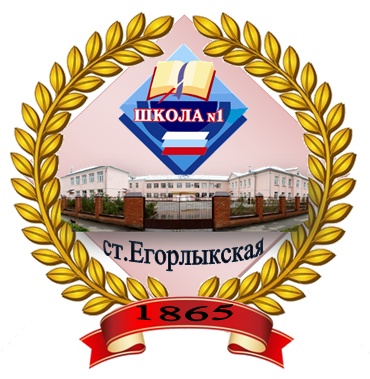 Публичный отчет   деятельности  муниципального бюджетного общеобразовательного  учреждения Егорлыкской средней общеобразовательной школы №1 в   2021– 2022  учебном  годуст. Егорлыкская2022 годЦель: выявить условия и факторы положительной и отрицательной динамики школы за 2021/2022 учебный год, сформировать аналитическое обоснование планирования деятельности на новый 2022/2023 учебный год.	Основные направления анализа работы школы:Анализ результатов учебной деятельности:результаты статистики качества образования;выполнение учебного плана;результаты  государственной  итоговой   аттестации  учащихся.Анализ состояния и эффективности  методической работы.Анализ состояния и эффективности  воспитательной работы.Анализ состояния и эффективности работы  социально-психологической  службы.  5.  Анализ  состояния  и эффективности  работы  школьной  библиотеки.6. Анализ  работы  экспериментальной  площадки по основам бизнеса и предпринимательской деятельности.7. Материально-техническое обеспечение школы.IАНАЛИЗ  РЕЗУЛЬТАТОВ  УЧЕБНОЙ   ДЕЯТЕЛЬНОСТИЗА    2021– 2022  УЧЕБНЫЙ   ГОДАНАЛИЗ   УЧЕБНОЙ   ДЕЯТЕЛЬНОСТИ ЗА    IV    ЧЕТВЕРТЬ   и   ГОД2021– 2022  УЧЕБНОГО  ГОДАв   МБОУ    ЕСОШ № 1  на  начало  IV четверти   2021 – 2022 учебного года обучалось 976 человек, на начало года – 974 человека;на  конец  четверти и года стало - 975  человек;на  конец  четверти и года среди  975  обучаемых аттестованы  880 человек;отличников – по итогам четверти: 119 человек, успевающих на «4» и «5» - 306, троечников –431; по итогам 2021-2022 учебного года: отличников - 132 человека, успевающих на «4» и «5» - 352, троечников –392;не аттестованы 95   человек, ученики  1 класса;следующие учащиеся    получили  неудовлетворительные  оценки  (не усвоили программу) по итогам  IV  четверти:Восканян С. 2г (русский язык Стрельник О.С.);Савченко Р. 5б (русский язык Дмитриев А.Г.);Силичева С. 5б (биология Колодина И.Г.);Вернигорова В. 5б 9русский язык Дмитриев А.Г.);Головинов А. 6б (история Манасипова Н.Г.);Бехлул А. 6б (история Манасипова Н.Г.);Васильченко В. 6б (история, обществознание  Манасипова Н.Г.);Галечян А. 6г (русский язык Дмитриев А.Г.);Иванов А. 6г (русский язык Дмитриев А.Г.);Изотов Д. 6г (русский язык Дмитриев А.Г.);Панченко Е. 6г (русский язык Дмитриев А.Г.);Деревенский К. 7а (изо Семенцова И.П.);Гук Я. 7б (технология Рыбалова Е.И.);Рыжкин А. 8а (биология Колодина И.Г.);Низгуренко З. 8г биология Колодина И.Г., родной язык Брайко Т.Т.);Николаенко М. 8г (русский язык Брайко Т.Т.);Николаенко Д. 8г (литература, родной язык Брайко Т.Т.);Алексанян В. 9б (русский язык Дмитриев А.Г.);Сорокина Д. 9б (русский язык Дмитриев А.Г.);Чилингарян М. 9б (русский язык Дмитриев А.Г.);Шепилов В. 9б (русский язык Дмитриев А.Г.);Шеховцов Д. 9б (русский язык Дмитриев А.Г.);Бабич А. 10а (русский язык Ермак Т.В., алгебра, геометрия Ладюкова Н.А.);Шубин В. 10а (русский язык, литература  Ермак Т.В., алгебра, геометрия Ладюкова Н.А., история, обществознание Манасипова Н.Г.)следующие учащиеся    получили  неудовлетворительные  оценки  (имеют академическую задолженность) по итогам  года:Восканян С. 2г (русский язык Стрельник О.С.);Шарков И. 7в (русский язык Хрестина Е.Л.);Бабич А. 10а (русский язык Ермак Т.В., алгебра, геометрия Ладюкова Н.А.);Шубин В. 10а (русский язык, литература  Ермак Т.В., алгебра, геометрия Ладюкова Н.А., история, обществознание Манасипова Н.Г.)В  целом по итогам  IV  четверти   показатель КО составил 53%,  УО – 98%.  По итогам  2021-2022 учебного года   показатель КО составил 58%,  УО – 99%.).   Итоги  2021-2022 учебного годаIV четверть 2021-2022 учебного года2021-2022 учебный годСписок   ОТЛИЧНИКОВ  по  итогам  2021-2022 учебного годаПоказатели   уровня  и  качества  обученности  по классам по итогам IV четверти  выглядят следующим образом:Показатели   уровня  и  качества  обученности  по классам  по итогам учебного года выглядят следующим образом:СРАВНИТЕЛЬНАЯ   ДИАГНОСТИКА   КАЧЕСТВА   И   УРОВНЯ  ОБУЧЕННОСТИ  КЛАССОВ  В  IV ЧЕТВЕРТИСРАВНИТЕЛЬНАЯ   ДИАГНОСТИКА   КАЧЕСТВА   И   УРОВНЯ  ОБУЧЕННОСТИ  КЛАССОВ  ПО ИТОГАМ ГОДАСравнив эти показатели, можно сделать выводы:-  стабильные  показатели  УО  (100%) по итогам учебного года  в 3-4, 5-6, 8-9, 11 классах; - высокие показатели  КО  на  уровне  НОО  во 2, 3, 4   классах  (73%, 71%, 68%);             В связи с анализом этих данных  можно говорить о том, что работа в МБОУ ЕСОШ №1 по вооружению обучающихся базовыми знаниями является эффективной.  Однако необходимо осуществлять систематический  тематический контроль в 5-9 классах по русскому языку,  математике  и другим предметам учебного плана; уделять внимание организации  и использованию индивидуальных заданий разноуровневого характера; на каждом уроке каждому  учителю-предметнику  тщательно продумывать систему работы с  неуспевающими   и слабоуспевающими, больше внимания уделять выполнению тестовых заданий, являющихся подготовкой к государственной  итоговой  аттестации.       Крайне важной является деятельность школы не только по вооружению учащихся базовыми знаниями, но и по повышению качества обученности. Анализируя данные по предметам учебного плана можно сделать следующие выводы:-  высокие показатели  КО  на  уровне  НОО  во 2, 3, 4 классах  говорят  об успехах  в работе  педагогического коллектива  в данном  направлении.    ВЫВОДЫ  И  РЕКОМЕНДАЦИИ:1.Отметить  -  стабильные  показатели  УО  (100%) по итогам учебного года  в 3-4, 5-6, 8-9, 11 классах; - высокие показатели  КО  на  уровне  НОО  во 2, 3, 4   классах  (73%, 71%, 68%);2.  Классным руководителям 2-11 классов довести результаты IV четверти (II полугодия) и года  до сведения родителей  и  сдать заместителю директора информацию о проделанной  работе  до 01.06.2022г.3. Учителям-предметникам усилить личностно-ориентированную направленность образовательного процесса посредством применения активных форм и методов обучения, осуществлять систематический контроль и оценку результатов обучения, своевременно выявлять и устранять пробелы в знаниях учащихся.     4. Заместителям директора Терещенко О.Ю., Ермак Т.В., Еремеевой Л.П.   при  составлении  плана работы  на  2022-2023  учебный год учитывать данные результаты учебной деятельности МБОУ ЕСОШ №1 по итогам 2021-2022 учебного года.ОГЭ – 2022Государственная итоговая аттестация – 2022Подготовка к государственной итоговой аттестации учащихся 9-х классов началась в сентябре 2021 года  с составления  годовых планов («дорожной карты») по данному направлению, в которых была спланирована вся работа, направленная на организацию итоговой аттестации в форме ОГЭ. В соответствии с данными планами администрацией школы, классными руководителями и учителями-предметниками был проведен ряд мероприятий, позволивший: познакомить учащихся и их родителей с условиями проведения государственной итоговой аттестации в текущем учебном году:подготовить к обязательным экзаменам и экзаменам по выбору  обучающихся.Анализ выпуска основной  школы показывает, что выпускники в достаточном объёме получили знания и умения по предметам школьной программы. Это подтверждают удовлетворительные результаты государственной итоговой аттестации.9 класс  Государственная  итоговая  аттестация выпускников 9 –х классов в 2022 году  проходила в форме ОГЭ.  Всего в государственной итоговой аттестации приняло участие  97  обучающихся.  Показатели уровня учебных достижений выпускников 9-х классов по обязательным и выборным предметам государственной итоговой аттестации представлены в  следующих таблицах:Результат участия выпускников 9-х классов в экзамене  по русскому языку в 2022 годуМБОУ Егорлыкской средней общеобразовательной школы №1Соотношение годовых отметок, выставленных учителем,  и отметок, полученных выпускниками на экзамене по русскому языку в 2022 годуАнализ результатов государственной  итоговой  аттестации по русскому языку  показал, что большинство учащихся успешно справились с заданиями. Уровень сформированности важнейших речевых умений и владение языковыми нормами соответствует стандартам основного общего образования по русскому языку.Таким образом,  66 обучающихся (68%) подтвердили свою годовую отметку по русскому языку, 15 обучающихся (15%) повысили свой результат по сравнению с годовой отметкой, 16 обучающихся (17%) – понизили свой результат.   Качество обученности по русскому языку по параллели 9-х классов составило – 70%, уровень обученности –  99% .В целом по предмету русский язык обучающимися было получено 4 неудовлетворительные оценки, после повторной сдачи экзамена по данному предмету 3 результата удовлетворительные, 1 обучающийся пересдает в сентябрьские сроки.Средний балл  по русскому языку по школе составил 4,2  балла.Результат участия выпускников 9-х классов в экзамене  по математике  в 2022 годуМБОУ Егорлыкской средней общеобразовательной школы №1Анализ результатов государственной  итоговой  аттестации по математике  показал, что большинство учащихся удовлетворительно  справились с заданиями. В целом по предмету математика обучающимися было получено 9 неудовлетворительных оценок, после повторной сдачи экзамена по данному предмету 8  результатов удовлетворительных, 1 обучающийся будет пересдавать в сентябрьские сроки.               Средний балл  по математике по школе составил 3,2 балла.Результат участия выпускников 9-х классов в экзамене  по английскому языку в 2022 годуМБОУ Егорлыкской средней общеобразовательной школы №1Результат участия выпускников 9-х классов в экзамене  по обществознанию  в 2022 годуМБОУ Егорлыкской средней общеобразовательной школы №1Результат участия выпускников 9-х классов в экзамене  по истории  в 2022 годуМБОУ Егорлыкской средней общеобразовательной школы №1Результат участия выпускников 9-х классов в экзамене  по физике в 2022 годуМБОУ Егорлыкской средней общеобразовательной школы №1Результат участия выпускников 9-х классов в экзамене  по химии в 2022 годуМБОУ Егорлыкской средней общеобразовательной школы №1Результат участия выпускников 9-х классов в экзамене  по биологиив 2022 годуМБОУ Егорлыкской средней общеобразовательной школы №1Результат участия выпускников 9-х классов в экзамене  по информатике в 2022 годуМБОУ Егорлыкской средней общеобразовательной школы №1Результат участия выпускников 9-х классов в экзамене  по географиив 2022 годуМБОУ Егорлыкской средней общеобразовательной школы №112  обучающихся  получили аттестат об основном общем образовании с отличием:9а класс1	Гордиенко	Вероника	 2	Кумпан	Андрей	3	Негода	Вероника	4	Харатян	Гор		5	Чернова	Ксения		9в класс1	Ашихмин 	Антон		2	Канцедалова	Виктория	3	Коркуть	Полина	4	Перевалов	Валентин	5	Ревенко	Богдан		6	Серова	Ольга		7	Чернова	Арина		Проведенный анализ позволяет  дать педагогам школы следующие рекомендации.Для успешной подготовки школьников к ГИА  учителям-предметникам необходимо обратить внимание на усвоение учащимися:— содержания всех разделов школьного курса по предметам;— умение анализировать информацию, представленную в невербальной форме (рисунки, схемы);— выполнение программных практических работ;— понимание основных  понятий, умение применять их и приводить примеры;— способность четко формулировать свои мысли;— с учетом требований итоговой аттестации совершенствовать методику преподавания.Проблемы, выявленные в ходе анализа результатов ГИА-9  2022 года: - недостаточное использование для подготовки учащихся открытого банка тестовых заданий.  Для этого учителям, как правило, не хватает ни возможностей использования Интернета, ни личной активности, ни заинтересованности  в подготовке учащихся к ГИА. Отсюда и не самые лучшие результаты по отдельным предметам на экзаменах. - необходимость доработки рабочих программ педагогов для усиления использования тестовых технологий;          Рассмотрев  проблемное поле по результатам анализа ГИА можно обозначить следующие направления деятельности педагогического коллектива школы:- использовать для подготовки учащихся открытые сегменты федерального банка тестовых заданий.  Для этого учителям, необходимо, расширить возможности использования Интернета (в том числе и в  школьных учебных кабинетах); - совершенствовать методику преподавания с учетом требований государственной итоговой аттестации;- разработать систему стимулов, позволяющих эффективно влиять на подготовку к  ГИА в школе и обеспечивающих достижение поставленных целей.ЕГЭ – 2022Государственная итоговая аттестация – 2022Подготовка к государственной итоговой аттестации учащихся 11- х классов началась в сентябре 2021 года  с составления  годовых планов по данному направлению («дорожной карты»), в которых была спланирована вся работа, направленная на организацию итоговой аттестации в форме ЕГЭ. В соответствии с данными планами администрацией школы, классными руководителями и учителями-предметниками был проведен ряд мероприятий, позволивший: познакомить учащихся и их родителей с условиями проведения государственной итоговой аттестации в текущем учебном году:организовать осознанный выбор экзаменов; подготовить к обязательным экзаменам и экзаменам по выбору обучающихся.Анализ выпуска  средней школы показывает, что выпускники в достаточном объёме получили знания и умения по предметам школьной программы. Это подтверждают удовлетворительные результаты государственной итоговой аттестации, в том числе и  ЕГЭ.В течение 2021-2022 учебного года в школе велась целенаправленная, планомерная, систематическая подготовка учащихся к ЕГЭ. В соответствии с нормативно-правовыми документами по организации и проведению ЕГЭ был разработан план-график подготовки учащихся к ЕГЭ, который был обсужден на заседаниях методических объединений и утвержден приказом директора школы. В соответствии с планом мероприятий по подготовке к государственной итоговой аттестации была сформирована нормативно- правовая база, регламентирующая деятельность администрации школы, учителей и учащихся. Был оформлен стенд «Государственная итоговая аттестация» в фойе школы, на котором размещена основная информация, касающаяся особенностей проведения ЕГЭ, правил заполнения бланков ЕГЭ, советы психологов по преодолению страхов, связанных с прохождением итоговой аттестации, ссылки на основные образовательные сайты и порталы, сроки проведения государственной итоговой аттестации в 2022 году, другая полезная информация. Информация об особенностях ЕГЭ по каждому предмету, об изменениях в КИМах в 2022 году была размещена в учебных кабинетах. Учителя-предметники уделяли большое внимание анализу различных вариантов тестовых заданий на уроках, элективных курсах, дополнительных и индивидуальных занятиях. Проведены репетиционные экзамены по русскому языку, математике и предметам по выбору в форме ЕГЭ. В течение года осуществлялось постоянное информирование учащихся 11 класса и их родителей (законных представителей) по вопросам подготовки к ЕГЭ: проведен ряд ученических и родительских собраний, где рассмотрены вопросы нормативно-правового обеспечения ЕГЭ, показаны презентации, доведен до сведения Порядок проведения ГИА, подробно изучены инструкции для участников ЕГЭ. До сведения учащихся и родителей (законных представителей) своевременно доводились результаты всех диагностических работ, учителя-предметники проводили анализ работ с целью выявления причин неудач учащихся и устранения пробелов в знаниях, на протяжении года проводилась корректировка работы по подготовке к ГИА. Вопрос подготовки к ЕГЭ  в течение года был на внутришкольном контроле. Отслеживались работа с бланками, КИМами, посещаемость занятий учащимися, наличие информационных уголков в классах, организация подготовки к ГИА на уроках и индивидуальных занятиях.11  классГосударственная итоговая аттестация проводилась в соответствии со ст. 59 Закона РФ «Об образовании в Российской Федерации»  от 29.12.2012 года № 273-ФЗ,  с приказами Министерства просвещения Российской Федерации и Федеральной службы по надзору в сфере образования и науки от 07.11.2018 №190/1512 «Об утверждении Порядка проведения государственной итоговой аттестации по образовательным программам среднего общего образования» (далее - Порядок), от 17.11.2021 № 834/1479 «Об утверждении единого расписания и продолжительности проведения единого государственного экзамена по каждому учебному предмету, требования к использованию средств обучения и воспитания при его проведении в 2022 году», от 17.11.2021 № 835/1480 «Об утверждении единого расписания и продолжительности проведения государственного выпускного экзамена по образовательным программам основного общего и среднего общего образования по каждому учебному предмету, требования к использованию средств обучения и воспитания при его проведении в 2022 году». Вся процедура подготовки и проведения государственной итоговой аттестации прослеживается через приказы, локальные акты, другие распорядительные документы. В государственной  итоговой  аттестации в 2022 году   принимали  участие в форме ЕГЭ    -  38  выпускников  11-х классовВ 2021-2022 учебном году наиболее «выбираемыми» предметами  были обществознание - 19 человек (50 %);математика П - 17 человек (47%);Как и в предыдущие годы, наиболее востребованными предметами остаются математика П и обществознание. Показатели уровня учебных достижений выпускников средней школы по обязательным и выборным предметам государственной итоговой  аттестации в форме ЕГЭ и ГВЭ представлены в следующих таблицах:ИТОГИ ЭКЗАМЕНА В ФОРМЕ ЕГЭ в 2022 годуРУССКИЙ  ЯЗЫКНе  преодолели  минимальный  «порог» - 0  чел. из  38ИТОГИ ЭКЗАМЕНА В ФОРМЕ ЕГЭ в 2022 годуМАТЕМАТИКА  (профильного уровня)Не  преодолели  минимальный  «порог» - 0  чел. из  17ИТОГИ ЭКЗАМЕНА В ФОРМЕ ЕГЭ в 2022 годуМАТЕМАТИКА (базового уровня)Не  преодолели  минимальный  «порог» - 0  чел. из  21ИТОГИ ЭКЗАМЕНА В ФОРМЕ ЕГЭ в 2022 годуИСТОРИЯНе  преодолели  минимальный  «порог» - 0  чел. из  5ИТОГИ ЭКЗАМЕНА В ФОРМЕ ЕГЭ в 2022 годуБИОЛОГИЯНе  преодолели  минимальный  «порог» - 2  чел. из  8ИТОГИ ЭКЗАМЕНА В ФОРМЕ ЕГЭ в 2022 годуФИЗИКАНе  преодолели  минимальный  «порог» - 1  чел. из  5ИТОГИ ЭКЗАМЕНА В ФОРМЕ ЕГЭ в 2022 годуЛИТЕРАТУРАНе  преодолели  минимальный  «порог» - 0  чел. из  1ИТОГИ ЭКЗАМЕНА В ФОРМЕ ЕГЭ в 2022 годуАНГЛИЙСКИЙ ЯЗЫКНе  преодолели  минимальный  «порог» - 0  чел. из  4ИТОГИ ЭКЗАМЕНА В ФОРМЕ ЕГЭ в 2022 годуОБЩЕСТВОЗНАНИЕНе  преодолели  минимальный  «порог» - 1  чел. из  19ИТОГИ ЭКЗАМЕНА В ФОРМЕ ЕГЭ в 2022 годуХИМИЯНе  преодолели  минимальный  «порог» - 1  чел. из  7ИТОГИ ЭКЗАМЕНА В ФОРМЕ ЕГЭ в 2022 годуИНФОРМАТИКА и ИКТНе  преодолели  минимальный  «порог» - 0  чел. из  4Анализ результатов обязательного экзамена по русскому языку позволяет говорить о том, что среди экзаменуемых, сдававших русский язык по технологии ЕГЭ, справились  с  заданиями все выпускники, преодолев минимальный порог баллов по данному предмету. 100% выпускников нашей школы показали результат выше порогового бала, ниже порогового балла   - 0% Результаты  ЕГЭ-2022  показывают следующий средний балл по предметам:русский язык (средний балл по школе составил  66  (по району 64);история  - 66 (по району – 63);биология –47 (по району – 54);физика – 46 (по району – 44);обществознание - 64 (по району – 58)литература - 96 (по району – 73)английский  язык – 74 (по району -72);______________________________________________математика (профиль) – 53  (по району- 61);информатика и ИКТ – 62 (по району – 69);химия – 52  (по району -  65)Сравнительный анализ показывает, что по информатике и ИКТ, химии и математике (профильный уровень) средний балл по  школе ниже в сравнении с  районным, по остальным  предметам средний балл по школе выше районного.Необходимо отметить, что максимальные и минимальные баллы, набранные учащимися по предметам составили: Выпускники, не преодолевшие минимальной границы баллов по предметам:Таким образом,  можно говорить о том, что государственная   итоговая  аттестация  выпускников 11-х  классов  в целом прошла  успешно,  программы  среднего  общего образования  освоили  38 обучающихся (из 38),  всем  им   выдан  аттестат  о среднем общем образовании.  11 обучающихся  награждены медалями «За особые успехи в учении», в т.ч. 2 из них – медалью «За особые успехи выпускнику Дона».  Проведенный анализ позволяет  дать педагогам школы следующие рекомендации.Для успешной подготовки школьников к ЕГЭ  учителям-предметникам необходимо обратить внимание на усвоение учащимися:— содержания всех разделов школьного курса по предметам ;— умение анализировать информацию, представленную в невербальной форме (рисунки, схемы);— выполнение программных практических работ;— понимание основных  понятий, умение применять их и приводить примеры;— способность четко формулировать свои мысли;— с учетом требований итоговой аттестации совершенствовать методику преподавания.Проблемы, выявленные в ходе анализа результатов ЕГЭ  2022 года: - недостаточное использование для подготовки учащихся открытого сегмента федерального банка тестовых заданий;- необходимость доработки рабочих программ педагогов для усиления использования тестовых технологий;Рассмотрев  проблемное поле по результатам анализа ЕГЭ можно обозначить следующие направления деятельности педагогического коллектива школы:Активизировать информационное сопровождение процедуры ЕГЭ: организацию и проведение информационно-разъяснительной работы с участниками образовательного процесса.Обеспечить эффективное управление и организацию познавательной деятельности обучающихся, повышение  их мотивации к учению.Обеспечить непрерывное повышение уровня квалификации педагогов.IIАнализсостояния и эффективности методической работы в муниципальном бюджетном общеобразовательном учреждении Егорлыкской средней общеобразовательной школе №1 за  2021 – 2022 учебный годЦель анализа: определение уровня продуктивности методической работы в педагогическом сопровождении учителя в процессе его профессиональной деятельности с целью достижения поставленных задач перед школой.     Методическая работа в 2020-2021 учебном году была направлена на выполнение поставленных задач и их реализацию через образовательную программу школы.Педагогический коллектив продолжил работу школы над проблемой  школы: «Эффективность  научно-методической деятельности  как компонент системы оценки качества образования в школе» и единой методической темой: «Инновационный поиск и развитие методических традиций как основа поступательного развития всех субъектов образовательного процесса в условиях новой государственной политики»Исходя из этого в 2021-2022 учебном году была поставлена следующая цель работы «Создание условий для развития учительского и ученического потенциала и повышения уровня профессионализма педагогов для успешной реализации ФГОС второго поколения и воспитания личности, подготовленной к жизни в высокотехнологичном, конкурентном мире».  Для реализации этой цели были созданы условия: -составлен учебный план;-создана и утверждена структура методической работы в школе;-все МО имели четкие планы работы, вытекающие из общешкольного плана;-учебно-воспитательный процесс организован и построен на диагностической основе (мониторинг - одно из условий эффективности работы школы);-проводилась работа по улучшению материально-технической базы школы,работа по обеспечению сохранности  здоровья.Для  реализации этой цели были поставлены следующие задачи методической работы:Создание оптимальных условий для социализации личности, нравственного, интеллектуального, творческого развития, через проведение учебно-воспитательной и профориентационной работы.Выявление индивидуального познавательного интереса каждого ученика.Определение индивидуального стиля работы учителя с каждым учеником, исходя из его запросов, познавательных интересов, состояния здоровья.Коррекция деятельности учителя – предметника в условиях уровневой дифференциации.Наличие и разработка дидактических материалов, технологий обучения, позволяющих индивидуализировать процесс обучения.Разнообразие форм и методов обучения.Систематический анализ и оценивание уровня усвоения учеником программного материала.Диагностика особенностей ученического и учительского  коллектива была продолжена по направлениям: - динамика уровня профессиональной компетентности педагогов; -динамика познавательной активности учащихся.В соответствии с поставленными целями и задачами методическая работа осуществлялась по следующим направлениям деятельности:-работа педагогического совета как коллективная творческая деятельность;-работа методического совета – коллективная методическая деятельность стабильной творческой группы;-работа МО учителей – предметников;-работа с молодыми учителями и вновь прибывшими специалистами;-подбор и расстановка кадров;-обобщение опыта работы педагогов;-повышение квалификации   и категорийности учителей; -диагностико - аналитическая деятельность, психолого-педагогическая диагностикаАнализ методической работы по направлениям деятельностиI.Проведение педсоветовВ 2021-2022 учебного года было проведено 9 педагогических советов.   Все педагогические советы были подготовлены и проводились исходя из поставленной задачи «Педсовет как технология», в связи с чем в их структуру были включены следующие технологии:работа творческой группы учителей по подготовке к педсовету;демонстрация презентаций по теме педсовета;анализ деятельности коллектива;-       анкетирование учащихся и учителей;-       составление диаграмм и таблицПозитивные тенденции-Заинтересованность участия педагогов в подготовке и проведении педсоветов-Включение учителей в анализ деятельности школы-Создание благоприятного климата коллектива Негативные тенденции-Не все педагоги активно включились в работу педсовета-В тоже время необходимо продолжить работу по поиску новых методов в проведении педсоветов.II.Работа  методического совета школыЦель: выявление результативности деятельности методического совета школы в решении поставленных задач.Состав МС: в методический  совет школы вошли 16 человек: Гамова Е.Н.-курирующий информационное обеспечение,  Ермак Т.В.,Пащенко Т.Н.- осуществляющие общее руководство, Васильченко Н.П.- курирующая воспитательную работу, Терещенко О.Ю. - курирующая работу по мониторингу образовательной деятельности в школе, руководители М/О.Согласно плану работы проведено 5 заседаний с повестками:1 заседаниеОрганизационное. «Основные  направления методической работы  на 2021-2022 учебный год» 24.08.2021г.2 заседание«Внеурочная деятельность - как неотъемлемая часть образовательного процесса в условиях реализации ФГОС»17.11.2021г.3 заседание«Профессиональный рост педагога» 18.01.2022 г4 заседание «Предпрофильная и профильная подготовка обучающихся в основной и средней школе».17.03.2022г.          5 заседание«Анализ  методической работы  в школе» 24.05.2022Позитивные тенденции1. Включение в работу новых педагогов и совершенствование системы профессионального сотрудничества.         2. Стремление педагогов выявить причины негативных явлений в организации ОП и обсудить новые пути их устранения. Большинство членов МС очень активны, обязательны, ответственны. На заседании МС были внесены  конкретные предложения по плану работы МС. Негативные тенденцииИмеет место отсутствие исполнительской дисциплины.III.Работа методических объединенийЦель: выявление результативности выполнения целей и задач, возложенных на МО.                         В школе работало 8 методических объединений.  Каждое МО работало над своей методической темой и в своей деятельности прежде всего ориентировалось на оказание помощи учителю. В планировании методической работы МО школы старались отобрать тот комплекс мероприятий,  который позволил, исходя из особенностей школы, наиболее эффективно решить проблемы и задачи, стоящие перед ними. Первые заседания МО - организационные – прошли  в августе. На этих заседаниях рассмотрены планы работы МО. Все планы утверждены приказом директора. Члены МО работали над  темой  самообразования, проводили внеклассную работу.  Внеклассная работа в течение года планировалась и была проведена так, чтобы  она служила качественной подготовке участников олимпиад, привитию интереса к предмету. На МО обсуждались следующие вопросы: - Анализ и планирование работы на 2021-2022 уч.год; -Изучение нормативно-правовых документов по предметам -Рассмотрение и корректировка рабочих программ по предметам, элективным курсам;- Анализ результатов ЕГЭ и ГИА по предметам. - Работа с одаренными детьми. -Анализ школьного и муниципального этапов олимпиад. -Анализ промежуточных диагностических работ.  -Обобщение опыта работы учителя. -Рассмотрение УМК по предметам на 2021-2022 уч.год. Каждое МО учителей – предметников имеет свой почерк. В течение  года методические объединения проделали следующую работу:1.МО  учителей математики и информатики.Методическая тема МО: «Совершенствование профессиональных компетенций педагога в условиях внедрения ФГОС ООО»Цель:Обновление деятельности педагога в условиях введения ФГОС ООО Непрерывное совершенствование уровня педагогического мастерства и обеспечение высокого методического уровня преподавания. Достижение учащимися образовательного стандарта по математике и информатике. Создание условий для развития  успешности одаренных детей.Содействовать формированию ключевых компетентностей учащихся средствами математического образования и средствами ИКТ.Создание условий для образовательного пространства, способствующего самореализации и социализации личности.Повышение квалификации и профессиональной компетентности педагогов.Задачи:Повышение  качества математического образования (совершенствование системы подготовки учащихся к итоговой аттестации, формирование внутренней оценки качества обученности учащихся, анализ контрольных работ, пробных работ ОГЭ и ЕГЭ) в соответствии с основным положением Концепции развития математического образования в РФ.Овладение  технологиями работы с интерактивным  оборудованием и активизация его использования в учебном процессе.Активно и эффективно  использовать ИКТ-технологии, создавая условия для раннего раскрытия интересов и склонностей учащихся к научно-исследовательской деятельности, для усвоения школьниками исследовательских, проектировочных и экспериментальных умений.Продолжить работу по внедрению Интернет - технологий по подготовке учителей к урокам.Совершенствование системы раннего выявления и поддержки способных и одаренных детей через индивидуальную работу, внеклассные мероприятия, конкурсы.Повышение мотивации педагогов в росте профессионального мастерства, на получение современных знаний.Над решением этих задач работало методическое объединение в составе:В течении 2021-2022 учебного года каждый учитель работал над своей методической проблемой.Сказанное выше говорит о достаточно высоком профессиональном уровне учителей МО математики и информатики. Основными формами работы по повышению педагогического мастерства стали: Участие в семинарах и конференциях различного уровня Работа над индивидуальной методической темой Обобщение опыта собственной педагогической деятельности  Изучение передового педагогического опытаВсе рабочие программы на учебный год составлены на основе: Федерального закона от 29.12.2012г.  №273-ФЗ  «Об образовании в  РФ»;  ФГОС ООО (5-9 классы); ФГОС СОО (10-11классы); Письма Минобрнауки России  от 28.10.2015 №08-1786 «О рабочих программах учебных предметов»; Устава  МБОУ  ЕСОШ №1; ООП  ООО МБОУ ЕСОШ №1 (5-9 классы);  ООП  СОО МБОУ ЕСОШ №1 (10-11 классы); Учебного плана МБОУ ЕСОШ №1  на 2021-2022 учебный год; Положения о рабочей программе учебных предметов, курсов МБОУ ЕСОШ №1 (приказ от 10.06.2016 №169);  Выполнение поставленной цели осуществлялось через тематические заседания МО:Заседание № 1  Тема: «Подведение итогов и анализ деятельности МО учителей математического цикла за 2019-2020 учебный год»; «Организация и планирование работы ШМО учителей точных наук (математики, информатики, физики) на новый учебный год. Самообразование и повышение личной компетенции учителя».Заседание № 2 Тема: «Создание условий для успешного обучения детей с разными образовательными способностями и потребностями с учётом преемственности начального общего и основного общего образования в условиях реализации ФГОС».Заседание № 3 Тема: «Организация самостоятельной работы учащихся 9, 11 классов  с материалами ЕГЭ и ОГЭ по математике, информатике».Заседание № 4Тема: «Здоровьесберегающая организация учебно-воспитательного процесса в работе с детьми  с разными образовательными способностями и потребностями».Заседание № 5 Тема: «Подведение итогов и анализ деятельности МО учителей математического цикла за 2021-2022учебный год».На заседаниях МО особое внимание было уделено таким вопросам как: «Обсуждение и утверждение плана работы МО на 2021-2022 учебный год», «Анализ результатов государственной итоговой аттестации за 2021-2021 учебный год и пути повышения эффективности работы учителя по подготовке выпускников школы к государственной аттестации»,  «Анализ Всероссийских проверочных работ по математике в 5-9-х   классах,   «Проблема преемственности математического образования между первой и второй ступенями школы в рамках  ФГОС в 5 классах». Использование личностно-ориентированной технологии при работе со слабоуспевающими детьми. Анализ результатов районных олимпиад по предметам математика, информатика. Анализ промежуточного контроля по алгебре и информатике в 8 классах, по информатике в 11 классах. Организация самостоятельной работы учащихся 9, 11 классов  с материалами ЕГЭ и ОГЭ по математике, информатике. Внедрение во внеурочную деятельность современных информационных технологий, работа кружка робототехники.Результаты диагностической работ  показали наличие ряда проблем в математической подготовке учащихся, в том числе:  низкий уровень сформированности навыков самоконтроля, включая навыки внимательного прочтения текста задания, сопоставления выполняемых действий с условием задания, предварительной оценки правильности полученного ответа и его проверки; слабое развитие навыков проведения логических рассуждений;  недостаточное развитие у обучающихся умения решать практические задачи; неумение вдумчиво вчитываться в задание, понимать, что необходимо найти. В 2021-2022 учебном году в коллектив пришел молодой специалист, учитель математики Колесникова Анастасия Олеговна, наставником стала учитель математики Ладюкова Н.А. Работа учителя-наставника включала в себя следующие вопросы обучения: знакомство с традициями образовательного учреждения; практикум по разработке рабочих программ по предмету, составлению календарно-тематического планирования; посещение уроков с целью оказания методической помощи и поддержки в случаях профессиональных затруднений молодому специалисту; давала рекомендации по корректировке действий учителя в изучении той или иной темы.Защитилась на первую  категорию Даниелян Дарья Геннадиевна (декабрь 2021г).Серьезной проблемой остается работа по предмету со способными, талантливыми детьми. Целью работы учителей МО с мотивированными детьми является формирование у учащихся устойчивого интереса к предмету, дальнейшее развитие их математических способностей.Работая над проблемой выявления математически одарённых детей, были проведены предметные олимпиады. В школьном этапе Всероссийской олимпиады школьников по математике среди учащихся 5-11 классов приняло участие 90 человек, по информатике 19 человек. Школьный этап проводился в онлайн-режиме на платформе СИРИУС. По результатам на муниципальный этап Всероссийской олимпиады школьников были делегированы 17 человек по математике и  1 человек по информатике. Победителем олимпиады по информатике на муниципальном этапе Всероссийской олимпиады школьников стал учащийся 8А класса Камалетдинов Иван (учитель Даниелян Д.Г.), а так же Камалетдинов Иван занял четвертое место в зональном этапе олимпиады по информатике. Учащийся 11а класса Грамма Александр стал финалистом областной олимпиады по информатике, а учитель Даниелян Д.Г. была награждена Грамотой Министерства образования Ростовской области и Благодарственным письмом за подготовку лучшей команды к олимпиаде по информационным технологиям. Учителя стремятся способствовать творческому росту ученика, создавая комфортные условия для развития его личности.Учащиеся 7-8 классов, под руководством учителя информатики Даниелян Д.Г.,  приняли участие во Всероссийской образовательной акции «Урок Цифры» по теме: «Нейросети и коммуникации» и в олимпиаде по программированию на сайте Uchi.ru., а так же в муниципальном этапе областного конкурса на лучшую разработку с использованием информационных технологий. Учащийся 8б класса Шульгин Никита (учитель Даниелян Д.Г.) в номинации «Лучшая программная разработка» занял II место, учащийся 9в класса Щегольков Владимир (учитель Даниелян Д.Г.) в номинации «Лучшая программная разработка» занял III место, учащаяся 9в класса Коркуть Полина (учитель Даниелян Д.Г.) в номинации «Лучшая художественно-графическая разработка» стала лауреатом конкурса.Для развития познавательно интереса учащихся большую роль играет внеурочная деятельность по предмету, которая сочетается с учебной работой, имея общую цель, хотя и отличается организационными и методическими формами. Внеурочная деятельность создает условия для более полной реализации потенциала учащихся, для формирования творческих и практических умений, для действенности знаний. В 2021-2022 учебном году внеурочная деятельность проводилась в 9 классах: по курсу «Логика в информатике» - 9ав (учитель Даниелян Д.Г.) по курсу «Занимательная информатика» - 9бг (учитель Ковалевский А.И.); в 8 классах: по курсу «Занимательная математика» - 8б (учитель Ладюкова Н.А.), по курсу «Занимательная информатика» - 8б (учитель Ковалевский А.И.), по курсу «Математика для любознательных» - 8а (учитель Камалетдинова Л.А.)В целях развития познавательного интереса обучающихся к изучению математики и информатики, с 14 марта по 18 марта была проведена неделя математики и информатики, в основном  каждый учитель проводил мероприятия по классам в которых он работает.План недели математики и информатики(14 -18 марта)Были проведены следующие мероприятия:Каждое из указанных мероприятий прошло на высоком предметном и методическом уровнях, отличались новизной и использованием новых технологий. Широко использовались возможности ИКТ. Для учащихся проводимые игры и конкурсы стали подлинными праздниками науки. В соответствии с планом внутришкольного контроля, с целью диагностики знаний, умений и навыков учащихся 9-х, 11-х классов, так же в целях контроля качества подготовки выпускников 9-х, 11-х классов к ОГЭ и ЕГЭ в 2021-2022 учебном году, были проведены пробные экзамены в форме ОГЭ в 9-х классах по математике и информатике и в форме ЕГЭ в 11-х классах по математике. Тексты для проведения пробных тестирований были подготовлены по материалам ОГЭ и ЕГЭ с использованием ресурсов открытого банка заданий.По итогам пробных экзаменов по математике, проводимых в декабре, среди обучающихся 9-х классов из 97 человек, не преодолели порог 55 учащихся, а среди обучающихся 11-х классов из 37 человек не преодолели порог 15 человек.По итогам пробных экзаменов по математике, проводимых в феврале, среди обучающихся 9-х классов из 88 человек, не преодолели порог 23 учащихся, а среди обучающихся 11-х классов из 36 человек не преодолели порог 7 человек.В 2021-2022 учебном году предмет информатика выбрали 48 учащихся. В пробном экзамене по информатике, проводимого в феврале, приняли участие 35 учащихся, из них не преодолели порог 13 учащихся.У многих учащихся 9, 11 классов наблюдаются следующие особенности:низкий уровень внимательности; плохая переключаемость с одного задания на другое ;низкий уровень работоспособности; невнимательность при вычислениях и преобразованиях;недостаточное развитие самоконтроля; слабые знания по некоторым темам;высокий уровень тревожности. В связи с этим учителя проводили много дополнительные занятия и консультации по математике и информатике, где решали  задания из тестов по ЕГЭ  и ОГЭ прошлых лет, проводили тренировочные занятия, как по отдельным темам, так и  работе в целом,  диагностические и репетиционные работы, отрабатывались вычислительные навыки, дети были задействованы в решении демоверсий в Интернете, онлайн-тестов. Были разработаны планы по подготовке к итоговой аттестации, отражающие систему ликвидации пробелов у учащихся, получивших неудовлетворительные оценки. Велась работа по психологической готовности учеников к  ОГЭ и ЕГЭ (снижение уровня тревожности, развитие внимания,  четкости мышления, повышение сопротивляемости стрессу), т.е. развитие навыков психических процессов, необходимых при сдаче ОГЭ и ЕГЭ. Были даны практические советы родителям «Как помочь детям подготовиться к ОГЭ и ЕГЭ».Практически на каждом заседании МО в рамках подготовки к ОГЭ и ЕГЭ шел обмен опытом, проведение уроков, учителя делились методикой работы со слабоуспевающими учащимися.  Итоги промежуточной аттестации по математике и информатикеДата проведения с 15.03.2022г по 15.05.2022г.Учитель: Камалетдинова Л.А. Форма проведения: Всероссийская проверочная работа, контрольная работаУчитель: Ладюкова Н.А.Форма проведения: Всероссийская проверочная работа, контрольная работаУчитель: Тищенко Т.В.Форма проведения: Всероссийская проверочная работа, контрольная работа, тестированиеУчитель: Колесникова А.О.Форма проведения: Всероссийская проверочная работаУчитель: Ковшаров С.В.Форма проведения: Контрольная работаУчитель: Козицкая И.В.Форма проведения: Всероссийская проверочная работа, контрольная работаУчитель: Даниелян Д.Г.Форма проведения: контрольное тестирование Учитель: Ковалевский А.ИФорма проведения:  контрольное тестированиеНеудовлетворительные оценки получили:Бабич Александр 10а по алгебре и началам анализа и по геометрии;Шубин Владимир 10а по алгебре и началам анализа и по геометрии.Итоги промежуточной аттестации учащихся с ОВЗУчитель: Колесникова А.О.Форма проведения:  контрольная работаУчитель: Ладюкова Н.А.Форма проведения:  контрольная работаУчитель: Тищенко Т.В.Форма проведения:  Всероссийская проверочная работа, контрольная работаУчитель: Козицкая И.В.Форма проведения:  контрольная работаНедостатки работы МО и методы их устранения:Низок уровень навыков самоанализа у учителей и самоконтроля у учащихся;Недостаточное количество взаимопосещений уроков;Плохо ведется работа по обобщению передового опыта;Недостаточно организована самостоятельная работа различных категорий учащихся;Домашние задания не всегда носят дифференцированный характер;Недостаточная активность педагогов в проектно-исследовательской деятельности;Не в полном объеме используются наглядные и технические средства обучения.Рекомендации: Систематически отслеживать результаты учебного процесса по математике и информатике, повышать качество обучения путем дифференциации и индивидуализации образовательного процесса.Активизировать работу с одаренными учащимися через дифференциацию обучения, участие в конкурсах, олимпиадах.В работе МО по повышению профессионального мастерства обратить внимание на следующие умения: технология подготовки урока и его самоанализ, самоконтроль своей деятельности, применение новых технологий и их элементов.Улучшить индивидуальную работу с учащимися на уроках и во внеурочное время. Исключить перегрузку объема домашних заданий для слабоуспевающих учащихся.Постоянно следить за проблемами в знаниях учащихся. Тщательно анализировать и систематизировать ошибки, допускаемые учащимися. Контролировать усвоение материала учениками, пропустившими предыдущие уроки, и оказывать им помощь. Обобщать и распространять опыт творчески работающих педагогов.Внедрение в практическую деятельность приоритетных технологий обучения, совершенствование традиционных технологий, мониторинга для повышения качества проведения учебных занятий и качества обучения.Продолжить изучение и применение новейших педагогических, ИКТ и здоровье- сберегающих технологий.Итоги работы в 2021-2022 учебном году позволяют признать деятельность Методического объединения учителей математики и информатики «удовлетворительной».2.МО учителей русского языка и литературы1. Проблема, основные задачи и направления работы методического объединения. Работа над проблемой  МО.Исходя из анализа работы за прошедший учебный год, была сформулирована методическая тема: «Повышение качества уроков русского языка и литературы, внедрение в учебный процесс  инновационных  педагогических  технологий».     Деятельность  МО учителей русского языка и литературы  МБОУ  Егорлыкская СОШ №1  в первом полугодии 2021 – 2022 учебном  году  строилась в соответствии с планом методической работы школы и была направлена  на решение методической проблемы школы.ЦЕЛЬ: непрерывное совершенствование уровня педагогического мастерства преподавателей, их эрудиции и компетентности в области русского языка и литературы и методики их преподавания.МО  словесников работало над решением следующих задач:- изучение и применение инновационных  технологий с целью повышения качества образования обучающихся, активизации познавательной деятельности, развития познавательного интереса на уроке и во внеурочное время;-организация обучения, обеспечивающего учет возможностей и способностей обучающихся, создание необходимых условий для развития их индивидуальных способностей, удовлетворения образовательных потребностей;-совершенствование педагогического мастерства учителей через методическую работу, обмен опытом, самообразование, курсы повышения квалификации, знакомство с методической литературой;-формирование у учащихся потребности в обучении и саморазвитии;- систематическая работа по развитию устной и письменной речи учащихся на уроках и во внеурочной деятельности;-развитие  интереса  учащихся к филологическим дисциплинам путем вовлечения  во внеклассные мероприятия по предмету;-воспитание любви  к чтению классической литературы;             -активизация работы с одаренными детьми, вовлечение их в проектно-исследовательскую деятельность, конкурсы и викторины разных уровне         Работа была спланирована и организована по  направлениям: учебно-организационная работа, совершенствование лаборатории учителя, работа по совершенствованию педагогического мастерства учителей, вопросы контроля и руководства, организация внеклассной работы по предметам. Основными формами деятельности МО на протяжении ряда лет  являются  проблемные семинары;  мастер-классы;  профессиональные конкурсы;  творческие конкурсы для обучающихся;  - взаимодействие педагогов с целью обмена опытом;  взаимодействие педагогов через сетевое сотрудничество на педагогических сайтах.     Среди  теоретических вопросов, оказавшихся в центре внимания учителей в первом полугодии, оказались  вопросы  эффективных форм   подготовки  к  итоговой аттестации учащихся, влияние ИКТ на повышение учебной и творческой мотивации обучающихся, преемственность преподавания филологии в 5 классах, вопросы интегрированного  и дифференцированного  обучение  на  уроках – создание наиболее благоприятных условий для развития обучающихся с различными уровнями обучаемости, целей и задач проведения пробного экзамена ОГЭ и ЕГЭ, системно - деятельностного  подхода  в преподавании русского языка и литературы, способов  и приёмов  формирования коммуникативно-речевых УУД на уроках литературы  и русского языка в 5-6 классах.2. Заседания МО и формы их проведения (проблемный семинар, круглый стол, методический диалог, мастер-класс, методическая копилка).Участие в заседаниях школьного МО является по прежнему одной из оптимальных  форм повышения профессионального мастерства учителей русского языка и литературы. Тематика заседаний МО определялась задачами работы школы, поставленными в конце 2021–2022 учебного года. При выборе тем учитывались профессиональные запросы  педагогических работников, актуальность рассматриваемых вопросов, их значение для совершенствования  качества педагогической деятельности. Основное внимание при подготовке и проведении заседаний МО уделялось вопросам:подготовка к итоговому сочинению по литературе и критерии его оценивания; подготовки к сочинению в формате  ОГЭ 15.1- 15.3; к устному собеседованию в 9 классе; определение направлений работы с одарёнными детьми, с учащимися, требующими педагогической поддержки в организации освоения содержания филологического образования, о подготовке и проведении 1 тура олимпиады по русскому языку и литературе повышению профессионализма учителей.         На первом заседании методического объединения решались вопросы Организационные вопросы работы методического объединения 
на 2021-2022 учебный год, также обсуждались вопросы анализа деятельности  МО учителей русского языка и литературы за 2020-2021 учебный год. На заседании утвердили план работы МО  и основные направления работы МО на 2021-2022 учебный год.В рамках программы самообразования всеми учителями МО составлены индивидуальные планы профессионального саморазвития. Все педагоги на заседании ШМО,  успешно отчитались по темам самообразования, всем рекомендовано поделиться своим опытом на более высоком уровне.     На втором заседании МО, проведенном в форме проблемного семинара на тему: «Реализация современных дидактических подходов в практике  преподавания русского языка и литературы.» Обсуждалсяанализ  уровня обученности  (входная диагностика, ВПР, текущий контроль)  в 5-11-х  классах, который   проводился в соответствии с планом  внутришкольного контроля  МБОУ ЕСОШ № 1  на 2021-2022 учебный год. а также в соответствии с графиком текущего контроля  по классам, результаты  вводного контроля  находятся  на допустимом  уровне (среднем или выше среднего), что говорит о достаточном  уровне  подготовке  обучаемых  по  данным  предметам.Отмечена  целесообразность продолжения работы по развитию творческих способностей обучаемых, заключавшаяся в том, что   словесниками много сделано по подготовке обучаемых к школьной, а затем и районной олимпиадам, учителя уделяли внимание работе по созданию видео - аудиотеки, комплекта электронных материалов  по литературе, русскому языку, подготовке обучаемых девятых классов к итоговой государственной аттестации  и подготовке учащихся 11 классов к ЕГЭ и итоговому (допускному) сочинению по литературе. Ромащенко Л.Т.. выступила с сообщением на тему: ««Дистанционное обучение   на   уроках   русского   языка   как   средство повышения качества образования».Не остались без внимания итоги школьного этапа Всероссийской олимпиады школьников по русскому языку и литературе.        Итоги муниципального этапа Всероссийской олимпиады школьников по литературе   Обсуждался вопрос о подготовке к экзамену ОГЭ по русскому языку. Все участники пришли с наработками по подготовке учащихся к написанию сочинения- рассуждения по  тексту в формате ОГЭ для обучающихся в 8-9 классах и сочинения-рассуждения по тексту в формате ЕГЭ для обучающихся в 11 классах к сочинению в формате ЕГЭ по русскому языку, развитию у уч-ся самостоятельности в приобретении знаний., использовались Интернет-ресурсы, проведен обзор презентаций по проблеме разработки и накопления деятельностных компонентов учебного процесса в соответствии с требованиями  ФГОС. Больше всего учителя заинтересовались материалами, представленными коллективом кабинета №9.3.Диагностика качества знаний учащихся.На заседаниях МО много внимания было уделено вопросам по профилактике и ликвидации неуспеваемости, Разработаны графики индивидуальных и групповых консультаций для категории уч-ся «группы риска».В соответствии с планом внутришкольного контроля, с целью диагностики знаний, умений и навыков учащихся 5,7,8,10,9, 11-х классов по русскому языку проведены пробные экзамены по русскому языку в 9-х, 11 классах. Тексты для проведения пробных тестирований были подготовлены по материалам ОГЭ и ЕГЭ с использованием ресурсов открытого банка заданий.В таблице представлены результаты   диагностики   уровня   обученности учащихся  8-10 классов (промежуточный   контроль)декабрьРезультаты диагностики   уровня   обученности  обучающихсяМБОУ ЕСОШ № 1  в   2021-2022   учебном   году(промежуточный   контроль)      ДЕКАБРЬ  И в 8, и в 10 классах срезы проводились в формате тестовых заданий ОГЭ и ЕГЭ.  Учащиеся показали достаточные умения при их выполнении.  Данные уч-ся еще не выработали у себя чувство времени, из- за этого  не успевают сделать  часть заданий, есть и такие, кто к учебе относится легкомысленно, пробуют списывать ответы. 8-классники часто допускают ошибки, т.к. не до конца овладели умением  правильно прочитывать задание, поэтому неправильно оформляют ответы.В соответствии с планом внутришкольного контроля, с целью диагностики знаний, умений и навыков учащихся 9-х, 11-х классов по русскому языку и математике, а также в целях контроля качества подготовки выпускников 9-х, 11-х классов к ОГЭ и ЕГЭ в 2022 году  проведены пробные экзамены по русскому языку и математике (14.12.2021г и 16.12.2021г) в 9-х, 11 классах.  Тексты для проведения пробных тестирований были подготовлены по материалам ОГЭ и ЕГЭ с использованием ресурсов открытого банка заданий.В ходе проверки были получены следующие результаты:Пробные экзамены  в 9-х классах:Пробные экзамены в 11-х классах:Учителя русского языка проанализировали результаты работы пробных экзаменов и наметили пути по устранению пробелов в знаниях учащихся, продумали систему работы со слабоуспевающими учащимися с целью недопущения повторных неудовлетворительных результатов.Проведя анализ результатов, можно сделать выводы:Результаты промежуточной аттестации считать удовлетворительными. При планировании работы МО  на следующий учебный год учесть снижение результатов по литературе и наметить план по ликвидации пробелов в знаниях и умениях обучаемых, особое внимание, уделяя заданиям аналитического и сопоставительного характера.4.  4.1.Накопление материала по теме самообразования  в папке и портфолио учителя. Индивидуальная работа по самообразованию:На уроках Дмитриев А.Г., Мирошкина Т.А., используются разнообразные виды самостоятельной деятельности учащихся: составление словосочетаний, предложений с данными словами, ответов на вопросы к тексту, предложений по данному началу. Они осуществляют дифференцированный подход в обучении, используя разноуровневые задачи. Учителя Терещенко О.Ю., Ермак Т.В. видят свою главную задачу в том, чтобы  использовать разнообразные формы работы для успешной реализации ФГОС: работу в парах, групповую, индивидуальную; виды контроля знаний учащихся: самоконтроль, взаимоконтроль; наглядно-иллюстративный и поисковый методы обучения. Практикуют нестандартные формы уроков.На уроках русского языка учителя Ромащенко Л.Т., Брайко Т.Т., Хрестина Е.Л., Жаркова Л.П. используют различные формы программированного контроля, тестовые технологии, творческие задания, стимулирующие познавательную деятельность учащихся, их интерес к предмету. Уроки литературы отличаются цельностью, научностью, полнотой, глубиной разбора художественного текста, осуществлением межпредметных связей с разными видами искусства. воспитывается интерес к предмету, Развиваются творческие способности в разных жанрах сочинения.Все учителя принимают участие в работе сетевых образовательных сообществ («Сеть творческих учителей», сайт Фестиваля « Открытый урок», порталЫ ФИПИ,  «Прошколу.ру», «Капканы ОГЭ и ЕГЭ», сообщество «Открытый класс», «Дневник.ру», «Якласс»).5.Блок проблем и недостатков по методическому обеспечению образовательного процесса.Большое внимание  учителя уделяли работе по созданию комплекта электронных материалов  по литературе, русскому языку, подготовке обучаемых девятых классов к итоговой государственной аттестации   и подготовке учащихся 11 классов к ЕГЭ. Причем подготовку к ОГЭ и ЕГЭ преподаватели начинают с пятого класса. Дети овладевают навыками работы с заданиями тестового характера, тестами, пишут сочинения – рассуждения на лингвистические темы.    Большое внимание уделяется работе с текстом. Эта работа проводится и в игровой форме на внеурочных занятиях (в деятельность детей вводятся отдельные элементы из предполагаемой устной формы ОГЭ).Однако все это не уменьшает количество проблем. В этом году словесники за три месяца подготовили обучаемых 11 классов к допускному экзамену по литературе, все выпускники получили зачет. Работы отличались самостоятельностью, неординарным подходом к раскрытию тем. Но это потребовало от словесников много времени и сил на проверку огромного количества дополнительных письменных работ как по литературе, так и по русскому языку, разработку тестовых  материалов, создание банка аргументов. Кроме этого, подготовка к ОГЭ и ЕГЭ кардинально изменилась в связи с изменениями в демоверсиях: появилась устная часть, оформленная как допуск к ОГЭ в 9 классе, добавлено одно задание в КИМах ЕГЭ. Учителя – словесники, кроме этого, готовят уч-ся к огромному количеству конкурсов, что увеличивает объем их работы.6. Участие в творческих конкурсах учителей. Жаркова Л.П., Терещенко О.Ю. стали дипломантами ряда Всероссийских и международных конкурсов, весь состав МО стал участником всероссийского тестирования на портале «Единый урок». 7. Диагностика уровня подготовленности учителя. МО  учителей  русского языка  и литературы состоит из 8 человек: 7 человек имеют высшую квалификационную категорию (Терещенко О.Ю., Жаркова Л.П., Мирошкина Т.А., Хрестина Е.Л. Ромащенко Л.Т, Ермак Т.В., Дмитриев А.Г.), 1 человек – первую Брайко Т.Т.,  Все имеют высшее образование. 8. Работа с одаренными и мотивированными детьми.В этом году, как и в предыдущие шесть лет,, Мирошкина Т.А. возглавила творческую группу по научно-исследовательской работ. Дмитриев А.Г. совместно с ученицей 5 б Ногиной Ариной класса  представил исследовательскую работу по литературе на тему: «Литературные портреты героев в «Приключениях Гекльберри Финна» М. Твена и иллюстации к книге».Учителями-словесниками была проведена большая работа по подготовке обучаемых к школьной, а затем и районной олимпиадам. В январе 2022г. был проведен Региональный этап ВсОШ  по литературе для 5-11 классов, по  литературе  Медведева Алина (учитель Хрестинка Е.Л.)  стала призером Регионального этапа олимпиады.         Учащиеся принимали участие в районных, областных и всероссийских конкурсах творческих работ. (Лучшие работы были отправлены в РОО). Участие в во всероссийском конкурсе «Живая классика» принесло свои плоды: победителем муниципального этапа Всероссийского конкурса юных чтецов стала ученица 7 класса Авилова Полина (Жаркова Л.П.), во Всероссийском конкурсе сочинений «Без срока давности»» приняли участие учителя русского языка и литературы  совместно с учащимися (Хрестина Е.Л.), где победителем стала Шнейдер Анастасия  (учитель Жаркова Л.П.,.), призером- Медведева Алина (учитель Хрестина Е.Л.).      Внеклассная работа по русскому языку и литературе органически входит в учебно - воспитательный процесс и необходима для развития и поддержания интереса к изучению предметов, для развития творческих способностей, общего развития кругозора учащихся. Учителями нашей школы были проведены внеклассные мероприятия, посвященные Международному дню  родного языка: «Анекдот  как жанр разговорной речи», (Мирошкина Т.А.); «Живой язык, родное слово», « Тайны родного языка» (Ермак Т.В.); «Мой родной язык – моя гордость» (лекторий), «Знатоки родного языка» (урок-игра), « Великое русское слово» (круглый стол) Терещенко О.Ю.; «Путешествуя по станицам родного языка», конкурс на лучший почерк класса, конкурс стихов «Строки опаленные войной» Жаркова Л.П.     В соответствии с Графиком проведения открытых уроков Кислицей Е.Ю. был проведен открытый урок литературы в 9 б классе на тему « Любовь  в романе А.С. Пушкина «Евгений Онегин». Жарковой  Л.П.  был поведен открытый урок литературы «Осень в стихах русских поэтов» в 6 б классе; образовательный лекторий по параллелям «Певец страны березового ситца» , посвященный 125-летию со дня рождения С.Есенина. «Путешествие по лабиринтам родного языка»  урок родного языка в 9 в классе провела Мирошкина Т.А. Проведенные мероприятия помогли  учащимся узнать много нового, интересного об необыкновенных поэтах и писателях, героях, произведениях, что помогает сформировать устойчивый интерес к изучению предмета.    Терещенко О.Ю., Хрестина Е.Л., Жаркова Л.П. и Ермак Т.В. стали участниками   курсов дистанционного проекта " Реализация требований обновлённых ФГОС ",  завершившихся в июне 2022года. Следует отметить, что вся работа словесников направлена на развитие творческих способностей обучаемых и на выполнение «Целевой программы «Русский язык». Таким образом, прошлогодние рекомендации по улучшению данной работы были учтены.9.  Выводы и предложения по совершенствованию методической работы.1. Считать в целом работу МО учителей русского языка удовлетворительной.2. Отметить активное участие в общественной  жизни школы большинства членов МО, плодотворную работу в организации и проведении олимпиад по предметам и творческих  ученических конкурсов.3 Признать удовлетворительную  подготовку учащихся к ЕГЭ в 11 классе и частично удовлетворительной  к ОГЭ в 9 классах. 4. Методическое объединение решает поставленные в начале учебного года задачи. 	Исходя из выводов, можно сформулировать новые задачи  на 2022– 2023  учебный год: Обеспечить рост профессиональной компетентности учителей-филологов  как условие совершенствования учебно-воспитательного процесса;Систематизировать опыт работы педагогов МО в целях его популяризации и распространения; развивать накопительную систему методической работы, способствующей развитию непрерывного образования педагогов.Повысить уровень профессионального мастерства путем совершенствования работы учителя-словесника, активного участия педагогов  в районных и региональных научно-практических конференциях и  профессиональных  конкурсах, семинарах-практикумах и т.п. Приобщить педагогов к осуществлению опытно-экспериментальной работы в ходе освоения педагогических новаций.Внедрять в работу современные информационно-коммуникационные технологии.Использовать различные формы обмена практическим положительным опытом между педагогами МО, межшкольными МО, использовать взаимодействие с методическими центрами муниципальных образований.Продолжить работу с одаренными учащимися; включить  школьников в активную познавательную исследовательскую  деятельность.3.МО физики, химии и биологии1.Методическая тема МО: « Проектно-исследовательская деятельность в современном образовательном пространстве школы - средство повышения качества обучения».Цель работы МО: « Создать образовательную среду, обеспечивающую широкие возможности творческой самореализации личности, приобретение опыта жизненного созидательного успеха и чувства комфортности в стенах образовательного учреждения, направленную на повышение качества образования».Задачи МО:Осваивать и внедрять информационно- коммуникативные технологии в процессе обучения.Организовывать, изучать и обобщать исследовательскую деятельность учащихся на каждом этапе обучения.Осуществлять индивидуальный подход в работе с мотивированными учащимися.Совершенствовать методический опыт в осуществлении профильного и предпрофильного обучения.Использовать возможность обмена опытом с коллегами как средства самосовершенствования.За истекший период было проведено 2 заседания МО( плановых) 2.Заседания МО:Заседание №1« Организационное» 27.08.2021г.Анализ работы МО за прошедший учебный год. / Колодина И.Г./Планирование работы МО на 2021-2022 учебный год./Колодина И.Г./Анализ результатов ЕГЭ по биологии, физике и химии. / Иликаева           М.В., Беленко В.В./Планирование графика проведения открытых уроков, открытых мероприятий и предметной недели на 2021-2022 учебный год./ члены МО/Планирование  учебно-воспитательных, внеурочных и социокультурных мероприятий центра «Точка роста» / Колодина И.Г./Заседание №2«Развитие предметно-методических компетенций в условиях реализации обновленного содержания образования»  29.10.2021гПланирование научно-исследовательской деятельности педагогов и учащихся в НОУ « Академия»./ Колодина И.Г./ Анализ проверки рабочих тетрадей: соблюдение единого орфографического режима в рабочих тетрадях учащихся, качество проверки тетрадей, соответствие сроков проведения контрольных работ, организация работы над ошибками./ Полякова С.В./Участие педагогов и учащихся в олимпиадах и конкурсах различного уровня: «Сириус», «Большая перемена», ВОШ/Учителя предметники/Анализ результатов школьного этапа Всероссийской олимпиады школьников по биологии, химии и физике./ Колодина И.Г./Взаимопосещение уроков с целью наблюдения за совершенствованием педагогического мастерства для усиления мотивации изучения предметов / Учителя предметникиЗаседание №3« Системно - деятельностный подход в преподавании естественных предметов в условиях введения ФГОС»12.01.2022гАнализ работы МО за I полугодье 2021-2022 учебного года./Колодина И.Г./Анализ срезовых контрольных работ./Колодина И.Г./Анализ работы учебного центра «Точка роста»/ КолодинаИ.Г./Изучение изменений в КИМах по физике, химии и биологии. Обмен опытом по подготовке обучающихся к экзаменам в форме ГИА и ЕГЭ./ Иликаева М.В., Беленко В.В., Полякова С.В./Анализ результатов школьного и муниципального этапов Всероссийских этапов олимпиад по биологии, химии, физике и экологии. / Колодина И.Г./Заседание №4« Современные требования к  качеству урока –ориентиры на обновление содержания образования»  20.03.2022гОбмен опытом проведения мастер-класса по физике в рамках работы технологического центра «Точка роста»/Беленко В.В.,Иликаева М.В./Работа с демоверсиями по подготовке 9,11 классов к ГИА, ЕГЭ. Итоги пробного тестирования по предметам  (проверка степени готовности выпускников 9-х и 11 –х классов)./ Учителя предметники/Подготовка к  промежуточной аттестации  по химии, биологии и физике в 5- 8, 10 классах. / Учителя предметники/Взаимопосещение уроков с целью повышения эффективности преподавания и обмена опытом преподавания с последующим анализом. / Учителя предметники/Заседание № 5 «Подведение итогов и результативности работы МО за 2021-2022 учебный год: достижения, проблемы, пути решения»  25.05.2022гРазвитие творческого потенциала учителя через новые подходы к организации учебного занятия. / Иликаева М.В./Анализ качества знаний учащихся по предметам. Итоги промежуточной аттестации./Колодина И.Г./Работа учителей с нормативной документацией по итоговой аттестации учащихся 9 –х и 11-х классов./Учителя предметники/Аналитический отчёт педагогов по предметам за 2021 - 2022 учебный год. /Учителя предметники/ Анализ участия педагогов  в олимпиадах и  конкурсах в 2021-2022 учебном году./Колодина И.Г./Анализ работы  центра «Точка роста» за 2021-2022 учебный год: достижения и перспективы.3.Работа по обобщению опыта учителя3.1.Запланированные на данный период мероприятия:График проведения открытых уроков  по предметамПредметная неделя учителей химии, биологии и физики состоится  с 1-12 апреля 2022г3.2.Участие в работе районных МО:В условиях пандемии заседания районных методических обьединений  проходили дистанционно.На заседаниях районного МО с докладами выступали:Колодина И.Г.- мастер –класс, посвященный открытию площадки Точка Роста «Зеленая лаборатория»-территория для умных и любознательных (1.09.2021);мастер-класс урок с использованием оборудования Точки Роста «Дыхание растений» в 6б классе - 27.05.2022;Пупкова Н.Б доклад на тему « Использование методов и подходов к работе с учащимися для повышения качества образования в школе»- 27.05.2022;Полякова С.В.-доклад на тему «Формирование естественно-научной грамотности старших школьников через исследовательскую деятельность», Тест-треннинг  «Доступная среда»; Вебинар «Кванториум»  и «Точка Роста» учителя биологии; Вебинар «Универсалиум всероссийская лабораторная работа»; Вебинар Кириленко А.А. «Типичные ошибки учеников на ЕГЭ по биологии: как их избежать»; Вебинар Кириленко А.А. «Требования обновленных ФГОС к учителю биологии».Иликаева М.В.-доклад « Точка роста- перспективы»-27.05.2022.3.3.Обобщение опыта через публикации в методической литературе и социальных сетях Internet:Иликаева М.В. https://infourok.ru/user/ilikaeva-marina-vitalevnaПолякова С.В. http://edu-family/fail/owner/swetlana. polyakowa2014www.openclass.ru/node/513037  ; www.pedagogika-smi.net; www.nastavnik-five.ru, Колодина И.Г. .http://multiurok.ru/inna-kolodina75/;  http://infourok.ru/4.Работа учителей над темой самообразования:27 августа 2021 года на первом заседании методического объединения учителей химии, биологии и физики членами МО были уточнены темы самообразования.Учителями – предметниками был дан отчёт по каким направлениям осуществляется работа над темами самообразования:-  изучение психолого-педагогической и  методической литературы по предмету;- обзор в Интернете информации по предмету, а так же по педагогике, психологии, инновационным технологиям и методике преподавания;- изучение и внедрение в практику своей работы технологий на основе мотиваций и активизации познавательной деятельности учащихся на современном уроке;- организация проектно- исследовательской работы и активное вовлечение в неё учащихся;- участие в методических объединениях на школьном и районном уровнях ( открытые уроки, открытые мероприятия, мастер-классы для школы молодых специалистов, обобщение опыта работы с одаренными детьми);- курсы повышения квалификации5.Участие учителей в творческих конкурсах:Колодина И.Г.- «Экоселфи»-всероссийский конкурс(9г,8б) ;«Зеленая премия» Всероссийский конкурс исследовательских работ;  «Моя зеленая школа» конкурс социальных экологических проектов (районный конкурс 1место, областной-участие); «День Земли» (6б,5г);«День Птиц» (6б,5г); «Лучший урок с использованием оборудования Точки роста» (6б); Областной этап Всероссийского Юниорского Водного конкурса 2022исследовательских проектов(финал 3место); Всероссийский конкурс «Открытие 2030»( 2номинации); «Эколята-юные защитники природы» ( октябрь, апрель) стенд, конкурс рисунков, мероприятие (6б,5г,начальные классы); «День экологической грамотности» (6б);Областной фестиваль «Экологии и Творчества» (апрель 2022); «Универсалиум» всероссийская лабораторная работа к 300летию Ломоносова (8б,6б);Экодиктант (8б,6б,9а.в.г) «Сириус» всероссийская олимпиада школьников по биологии; «Экология-дело каждого» Всероссийский конкурс (1 место).Иликаева М.В.- «Экодиктант»( 5а,5в,6в,6г); «Химический диктант» (11а,10б,8в,8г); « Сириус»по биологии (5а,5в,6в,6г,10б); «Универсалиум» всероссийская лабораторная работа к 300летию Ломоносова(11а); экологическая акция «Вырасти удивительное растение»(6в,6г); экологическая акция «Огород на окошке» (5а,5в)Полякова С.В.- олимпиада «Сириус»; диктант «Общественное здоровье» (11а); «Универсалиум» всероссийская лабораторная работа к 300летию Ломоносова(11а);Межрегиональная научно-практическая конференция школьников «Живой природе-живое участие»( Веретенников Е., победитель); Всероссийский урок генетики(11а,10а); Всероссийский День Птиц.6.Диагностика уровня подготовленности учителя6.1.В течение первого полугодья  2021-2022 учебного года курсы повышения квалификации прошли Колодина И.Г., Полякова С.В., Иликаева М.В.7.Диагностика качества знаний учащихся:7.Диагностика качества знаний учащихся:Сентябрь-октябрь:Контроль уровня обученности  (вводный контроль) в 5-11 классах проводился согласно плану внутришкольного контроля МБОУ ЕСОШ №1 на 2021-2022 учебный год, а так же в соответствии с графиком текущего контроля по классам в декабре, феврале и промежуточная аттестация с 15 апреля -15 мая 2022.8.Выполнение программ учителямиУчителя – предметники в полном объеме реализовали программы по предметам.9.Работа с одаренными детьми9.1. В сентябре 2021-2022 учебного года стартовал школьный этап Всероссийской олимпиады школьников. В школьном туре по данным предметам приняло участие 117учащихся, из них в муниципальный  тур вышло: биология – 25 учащихся; физика – 20 учащихся; химия – 14 учащихся; экология – 13 учащихся. В районном этапе ВОШ по экологии приняли участие  Веретенников Евгений 11 «а»; по биологии Левченко Максим 8 «б», Негода Вероника 9а, Чернова Ксения 9а, Челак Ксения 11б10. Методическое объединение  молодых специалистов не имеет11.Весь программный материал за 2021-2022 учебный год по физике, химии и биологии учителя МО выполнили.12. Блок проблем и недостатков- в кабинетах №10 имеется неисправное информационно- техническое оборудование.13.Методическая работа не имеет проблем и недостатков14. В следующем полугодье МО продолжает работать над задачами:- использование инновационных технологий для усиления мотивации при изучении предметов естественного цикла;- создавать и совершенствовать банк заданий на уроках для повышения качества обучения и подготовке к сдаче ОГЭ и ЕГЭ по изучаемым предметам.В целом можно считать работу МО учителей физики, химии и биологии удовлетворительной.4.МО  учителей иностранных языковВ течение учебного  2021-2022 года (сентябрь-май)  М.О. учителей иностранных языков продолжило работу по совершенствованию методики обучения иностранному языку  в контексте иноязычной культуры и созданию условий развития творческой активности учителей, внедрения в практику новых технологий с целью обеспечения уровня образования, соответствующего современным требованиям.Тема деятельности МО учителей иностранных языков на данный учебный год: «Развитие познавательного интереса у учащихся на уроке через активные формы и новые технологии».Основные формы, используемые в работе М.О.1.Заседание методического объединения по вопросам методики преподавания, нормативно-правовой документации, обмена опытом работы, организации и проведения олимпиад, стимулирования и награждения учителей.2.Открытые уроки, внеклассные мероприятия, вебинары.3.Участие в конкурсах, проектах, фестивалях, публикациях,  в работе  школьного сайта, выступление на районных заседаниях М.О. Повышение профессиональной компетенции учителей иностранного языка, их активное включение в педагогический поиск. совершенствование анализа и критериев оценки их работы остались основными направлениями деятельности методического объединения. Было проведено одно заседания М.О. по плану, на котором обсуждались вопросы, касающиеся языковых проблем: методики ведения уроков, планирования деятельности, подготовки учащихся к сдаче итоговой аттестации в формате ЕГЭ и ОГЭ, обсуждались различные нормативные документы, подводились итоги олимпиад, конкурсов и одно внеочередное заседание по вопросу награждения членов МО .        В составе методического объединения учителей работают 5 учителей высшей категории (Чумакова Л.Н..Еремеева Л.П., Воронкова Т.Г, Афанасьева Е.В.. Шевченко Н.М., Грамма Н.А.),  учитель первой категории –Жаркова Д.Д., учитель Чумакова Л.Н. имеет нагрудный значок «Отличник народного просвещения».На заседаниях районного методического объединения выступили Шевченко Н.М. по теме: «особенности преподавания предмета «Иностранный язык» в условиях подготовки к экзамену по иностранному языку в 2022 году» . Грамма Н.А. по теме: «Методические рекомендации по подготовке к ОГЭ и ЕГЭ по иностранным языкам»В рамках недели иностранного языка «Путешествие в мир иностранных языков» с 15.11 по 19.11 были проведены следующие мероприятия .Грамма Н.А. является  руководителем НОУ «Академия» Воронкова Т.Г.. Еремеева Л.П. состоят в региональном сообществе учителей «София» и принимают активное участие в этой работе, распространяют свой педагогический опыт работы через проекты ГРУ ДПО РО РИПК и ППРО. Учителя распространяют свой педагогический опыт посредством публикаций на страницах своих сайтов разработок уроков и внеклассных мероприятий. презентаций.Совершенствование качества обучения и воспитания в школе напрямую зависит от уровня подготовки педагогов. Неоспоримо, что этот уровень, должен постоянно расти, и в этом случае эффективность различных курсов повышения квалификации, семинаров и конференций невелика без процесса самообразования учителя. Самообразование – есть потребность творческого и ответственного человека любой профессии, тем более для профессий с повышенной моральной и социальной ответственностью, каковой является профессия учителя. Самообразование – процесс сознательной самостоятельной познавательной деятельности.В результате выявлено следующее:Все учителя  иностранного языка умеют  самостоятельно преодолевать возникающие трудности. Совершенствование их мастерства осуществляется в процессе непрерывного самообразования и самовоспитания, тесного контакта в работе по проблемам методики преподавания.Вся деятельность МО учителей иностранных языков была направлена не только на повышение методического мастерства учителей, но и на повышение качества образовательного процесса и на повышение качества знаний учащихся.    Как обычно проводилась проверка сформированности знаний  по предмету.  В декабре были проведены контрольные работы по чтению по заданию администрации в 8 классах.РЕЗУЛЬТАТЫ   диагностики   уровня   обученности  обучающихся   МБОУ ЕСОШ № 1  в   2021-2022   учебном   году(промежуточный   контроль)      ДЕКАБРЬ /ФЕВРАЛЬСравнительный анализ результатов обследования уровня учебных достижений обучающихся по иностранному языку свидетельствует: самый низкий уровень обученности составил в 8 «в»-53%, учитель: Губина А.А., низкий уровень качества составил в 8 «в»-30%. учитель: Губина А.А.В феврале  были проведены контрольные работы по информативному чтению по заданию администрации в 10 классах.Сравнительный анализ результатов обследования уровня учебных достижений обучающихся по иностранному языку свидетельствует: самый низкий уровень обученности составил в 10 «а»-57%, учитель: Жаркова Д.Д...Проанализировав работы на заседании М.О. ин.яз., сделали  вывод:1. Системно повторять Л.Е. по темам.2. Развивать языковую догадку у учащихся.3. Проводить больше видов упражнений по различным видам чтения.Оптимальным способом выявления и поддержки одаренных детей является организация и проведение школьных предметных олимпиад, конкурсов, фестивалей, конференций.В школьной олимпиаде показали следующие результаты: победители: Камалетдинов Егор 6а (учитель – Шевченко Н.М.)Кучма Дарья, Акопян Гаяне - 7 А класс; Хачикян Артур, Бондаренко Анна - 11 А класс.призёры: Чумакова Ариана, Медведева Алина – 11а (учитель - Грамма Н.А.)Зуб А. 9а (учитель- Воронкова Т.Г.)Робота С. 9а (учитель- Воронкова Т.Г.)Кузнецова А. 9а  (учитель- Воронкова Т.Г.)Мельник Д. 8а ( учитель- Жаркова Д.Д.)Морозова Е. 5в (учитель- Воронкова Т.Г.)Сторчилов С 5в (учитель- Воронкова Т.Г.)Овчаров Я. 5в (учитель- Воронкова Т.Г.)Афанасьева О . 5а (учитель- Воронкова Т.Г.)Бевз В. 5в (учитель – Шевченко Н.М.)Имеются достижения учащихся и в дистанционных олимпиадах Всероссийской муниципальной олимпиады школьников по немецкому и английскому языкам. Юресько Александр – призёр (учитель Воронкова Т.Г.);   Хачикян Артур ( 11 А класс) - победитель       (учитель –Грамма Н.А.)Во Всероссийской открытой акции «Тотальный диктант» приняли участие 40 человек: 5 победителей, 6 призёров.В дистанционных олимпиадах по английскому языку приняли участие ученики  Еремеевой Л.П.(Росконкурс 2а, 9а, 7в).В НОУ «Академия» приняли участие Морозова Лиза : «Сходства и различие празднования Дня рождения в Великобритании и России»                                                                           (учитель Воронкова Т.Г.);Кучма Дарья: «Сравнительный анализ систем образования в России и Великобритании»(учитель Грамма Н.А.);Будёная Дарья, Гордиенко Вероника: «История английского чая» (учитель Еремеева Л.П.)Вся деятельность МО учителей иностранных языков была направлена не только на повышение методического мастерства учителей, но и на повышение качества образовательного процесса и на повышение качества знаний учащихся.    Как обычно проводилась проверка сформированности знаний  по предмету.  В декабре были проведены контрольные работы по чтению по заданию администрации в 8 классах.В целом М.О. иностранного языка ведёт целенаправленную работу по совершенствованию профессиональной компетентности учителей иностранного языка, педагоги показывают хорошую активность и заинтересованность в результатах своего труда. Учащиеся демонстрируют стабильные знания. 5.МО учителей истории и географии  Методическая тема:                                                                                                                                                                                                                                                                                          Построение образовательного процесса на основе электронных форм обучения и информационно-коммуникативных технологий,                                                                                                                                      повышение эффективности образовательного процесса.Участие в различных формах методической работы и формирование инновационного образовательного комплекса, ориентированного на раскрытие творческого потенциала участников образовательного процесса, с использованием инновационных технологийЗадачи методического объединения учителей истории  и обществознанияИспользовать воспитательный потенциал учебных предметов (истории,  обществознания, права,географии) для формирования ответственной гражданской позиции и научного мировоззрения учащихся.Осуществлять формирование УУД и компетенций (личностных, предметных и метапредметных) в соответствии с требованиями ФГОСЗавершить переход на линейную систему изучения истории и соответствующие УМК (11 класс)Осуществлять подготовку учащихся к самостоятельной проектной и исследовательской деятельностиРасширить спектр образовательных технологий, видов и форм деятельности обучающихся в урочное и во внеурочное время, направленных на достижение образовательных результатов, определенных в соответствии с ФГОС общего образованияПовысить уровень научно-теоретической, методической и психолого-педагогической подготовки учителей, их коммуникативной культуры.  Создать мотивационные условия для повышения учителями методического объединения учителей квалификационных категорий и участие в творческих конкурсах.  Повысить уровень педагогической компетентности, пройти курсы повышения квалификации; педагогам принимать активное участие в конкурсах педагогического мастерства (как в заочной, так и в очной форме); Заседание № 6.                                                                                                                                      30.08.2021гТема «Планирование и организация методической работы на 2021– 2022 учебный год»1.Анализ работы методического объединения  за 2020-2021 уч.год. (Карнаух Л.В.)                                                                      2.Итоги ЕГЭ и ОГЭ по истории, обществознанию и географии.                                                 (МанасиповаН.Г., Ступак Г.Н.)                                                                                                                                       3. Подготовка к проведению первого тура школьного этапа Всероссийской олимпиады школьников по истории, обществознанию и географии в 7-11 классах.                                                  (Карнаух Л.В.)                                                                                                                                                      4. Утверждение методических тем по самообразованию.(Брацило С.Ю.)                                                                                                     5.Обсуждение графика выступлений учителей по методической теме на заседаниях МО. (Ступак Г.Н.)                                                                                                                                                                                                            6. Обсуждение рабочих программ, согласно локальных актов, с учетом ведения электронного журнала (Ашихмина В.Н.)                                                                                                                  Анализ и планирование методической работы. Заседание №1                                                                                                                                                29.10.2021гТема « Внеурочная работа по предметам».                                                                                                 1. Организация и проведение школьных олимпиад. ( Ашихмина В.Н)                                                                                         2. Утверждение плана проведения предметных недель. (Карнаух Л.В.)                                                                                                 3. Доклад на тему «Внеклассная работа по предметам». (Брацило С.Ю)                                                                                               4. Анализ результатов  вводного контроля по предметам в 5-11-х классах  (Карнаух Л.В.) Заседание №2                                                                                                                                               13.01.2022г                                                                                                                                                          Тема: «Подведение итогов первого полугодия».                                                                                                             1. Мониторинг успеваемости и качества знаний учащихся по предметам.                                          Выполнение программы по предметам.(Чернова О.В.)                                                                                                                                                               2. Проведение и анализ открытых мероприятий за 1 полугодие. ( Васильченко Н.П.)                                                                                                                                                          3. Анализ результатов олимпиад по предметам. (Манасипова Н.Г.)                                                             5.Подготовка к неделе истории и географии. (Карнаух Л.В.)Заседание №3                                                                                                                                                        22.03.2022г                                                                                                                                                                1. Ознакомление членов педагогического коллектива с новыми нормативными документами по проведению государственной (итоговой) аттестации выпускников 9-11классов. (Карнаух Л.В.)                                                                                 2. Анализ результатов работы учителей МО с информационными системами и технологиями. (Ступак Г.Н.)                                                                                                                                            3. Исследовательская и проектная деятельность учащихся. (Чернова О.В.)                                                            4. Методика  проведения современного урока. Обмен опытом.                                                          5АнализУМК по предметам на 2022-2023г.г. (Брацило С.Ю)Заседание №4                                                                                                                                                  26.05.2022г.                                                                                                                                                               Тема: «Анализ деятельности МО по совершенствованию образовательного процесса».                                                                                                                    2.Информация по прохождению программного материала. (Ашихмина В.Н.)                                                                                                 3.Анализ работы методического объединения общественно-научных предметов                             за 2021-2022 учебный год. (Карнаух Л.В.)                                                                                                                                                                                                                                                                                4.Анализ результатов проведения предметных недель и мероприятий. (Васильченко Н.П.)                                                                                                                                    5.Анализ нормативно-правовых актов образовательной деятельности. (Брацило С.Ю.)                                                                                                          6.Планирование работы методического объединения на 2022-2023 учебный год.(Карнаух Л.В.)                                                                                                                                                                                                                                                                                                                     Графикпроведения открытых уроков на 2021-2022 уч.год.Графикпроведения открытых мероприятий на 2021-2022 уч.год.ТЕМЫ САМООБРАЗОВАНИЯ УЧИТЕЛЕЙПЛАН НЕДЕЛИ ИСТОРИИ И ГЕОГРАФИИ  Январь 2022 г.2.Участие в работе районных МО:                                                                                                                             С докладами на районных МО выступили:                                                                                                         -Карнаух Л.В. « Работа с одаренными детьми на дистанционной форме обучения                        географии »                                                                                                                                                       -Манасипова Н.Г.«Анализ проведения ОГЭ и ЕГЭ по истории и обществознанию»                                Мастер-класс «Готовимся к ЕГЭ» на заседании РМО учителей истории.                                                                                                                                                                                                                                       Ступак Г.Н.  «Практическая направленность на уроках географии».                                                        Брацило С.Ю «Преподавание истории в свете новой концепции».                                              Чернова О.В. открытый урок в 8в классе                                                                                                Ашихмина В.Н. «Анализ урока: новые приемы»3.3.Обобщение опыта через публикации в методической литературе и социальных сетях Internet:                                                                                                                      Сайты Карнаух Л.В.:
Мой <a href = "http://nsportal.ru/lyudmila-karnauh" > Сайт учителя географии</a>                                                                                                                            Сайт Манасиповой Н.Г. nsportal.ru /manaaipova natalya –germanovna                      Сайт Ашихминой В.Н. на  Инфоуроке. Ступак Г.Н. «Открытый класс».  4. Работа учителей над темой самообразования:                                                               28 августа 2021 года на заседании методического объединения учителей истории, обществознания, географии членами МО были уточнены темы самообразования.Учителя  обменялись наработками по темам самообразования, обсудили,  по каким направлениям осуществляется работа над темами самообразования.                                    - Изучение психолого-педагогической и методической литературы по предмету;                     -Изучение опыта работы учителей в условиях дистанционного обучения                                                                                                                                        - обзор в Интернете информации по предмету, а так же по педагогике, психологии, инновационным технологиям и методике преподавания;                                                             - изучение и внедрение в практику своей работы технологий на основе мотиваций и активизации познавательной деятельности учащихся на современном уроке,различных образовательных платформ(РЦШ,ЯКЛАСС,ЯНДЕКС идр)                                                                                                                         -организация проектно- исследовательской работы и активное вовлечение в неё учащихся;                                                                                                                                                   -участие в методических объединениях на школьном и районном уровнях (открытые уроки, открытые мероприятия, мастер-классы для школы молодых специалистов, обобщение опыта работы с одаренными детьми);                                                  -курсы повышения квалификации.                                                                                                     –приняли участие и выступили в онлайн-мероприятиях по предметам.  5. Участие учителей в творческих конкурсах:Все учителя МО прошли курсы повышения квалификации по различным направлениям учебной и внеурочной  деятельности.                                                                                                    Регулярно участвуют в вебинарах, семинарах разного уровня.  Участие в профессиональных конкурсах   (в том числе – Интернет-конкурсах) регионального, всероссийского уровня: «Подари знание», «Инфоурок», Форесфокс, Знанио, Российский учебник.                                                                       (дипломы  победителя : Ашихмина В.Н.,Брацило С.Ю., Манасипова Н.Г. Карнаух Л.В. Ступак Г.Н. Чернова О.В)                                                                                                                                          Приняли участие в подготовке и проведении  дистанционных конкурсов и мероприятий (Урок грамотности, Урок правовой культуры,викторина «Знаешь ли ты историю ВОВ», БЭД, БГД  .                                                                                   Трансляция результатов своей деятельности через публикацию опыта, методических разработок в научных и методических изданиях, на профессиональных сайтах   «Открытый класс», «Инфоурок».                                                                                                                                Работа по самообразованию проводилась в соответствии с планом, который был составлен исходя из основных задач, стоящих перед образованием и задач школы. Приняли в региональном конкурсе музеев.  Участие в работе РМО онлайн-мастер-класс «Эффективная подготовка к ЕГЭ по истории и обществознанию»   (Манасипова Н.Г.)                                                                                             ,выступление   Карнаух Л.В. на РМО по теме « Обобщение опыта работы с одаренными детьми по географии», выступление Ступак Г.Н. на РМО по теме  «Использование онлайн-технологий на уроках географии»                                                                                                                      2.Участие в региональной  онлайн-конференции «Правовая культура на Дону»                    3.Участие во Всероссийском педагогическом конкурсе «Педагогическое портфолио»                                                                                                                                  4.Участие в конкурсе «Поезд будущего», «Правовые аспекты в РФ»                                                (Брацило С.Ю.Ступак Г.Н.)                                                                                                                               6.Участие в муниципальных предметных олимпиадах.1.Участников – 64.       Призеры : география -1,история -2                                                                                                               2.Участие в региональных предметных олимпиадах.                                                                                               -Приняли участие в олимпиаде  по основам бизнеса и предпринимательства                                  3.Участие в дистанционных олимпиадах                                                                                                     Стрижак М.,Паляница Ю ,Валькеева А,Химичева А.,Колкова В.,Шевченко Д.Челак К.  -победители в конкурсах на «Инфоурок» , « Школьный портал»,  «Фоксфорд», «Талантоха» .                    Я-бакалавр-  (Шнейдер А.) ЮФУ - (Паляница Ю,  обществознание)  ЮФУ - (Шнейдер А-ист., общ., право)  4.Участие в региональных конкурсах                                                                                                            Участие в финале Всероссийского конкурса  музеев г.Москва (дистанционно)                                     «Российский День истории-2021» , «Географический диктант», «Этнографический диктант», «Мой наставник». Конкурс «Школьный экскурсовод».                                                                                             Твой профессиональный выбор. «Музеи в школе.»                                                                                                                                                                                                                                                                                             8.Участие в деятельности районной методической службе.                                                                      Выступление на Августовской педагогической конференции по проблеме                                                                            -Карнаух Л.В. «Обобщение опыта работы с одренными детьми»                                                                                -Манасипова Н.Г. «Учитель и ученик: методы и приёмы налаживания конфликтного взаимодействия как важнейшее условие достижения результатов ФГОС »                                                                                                                               Онлайн-Мастер-класс «Готовимся к ЕГЭ» на заседании РМО учителей истории.                                      -Брацило С.Ю. «Проектная деятельность  как средство формирования и развития УУД учащихся »                                                                                                                                                                                              -Ступак Г.Н.  « Практические работы  на уроках географии».                                                                         В течение полугодия  повышали свой методический уровень через теоретическую и практическую подготовку. Приняли участие вонлайн- работе августовской конференции, районного семинара учителей истории и обществознания. Изучали литературу по психологии, педагогике.  Все учителя МО принимают активное участие в конкурсах «Инфоурок», на других профессиональных сайтах, транслируют свой опыт на личных сайтах. Приняли онлайн-участие :Международный творческий конкурс «Дипломофф», конкурс «Талантоха» ,Всероссийский творческий конкурс «Новая школа» .Всероссийский конкурс  «Олимпис», «Сократ», «Белая сова» 7. Диагностика качества знаний учащихся                                                                                        Контроль уровня обученности  (вводный и текущий контроль) в 5-11 классах проводился согласно плану    контроля качества  МБОУ ЕСОШ №1 на 2020-2021 учебный год, а так же в соответствии с графиком текущего контроля по классам.                                                                                                             	8.Выполнение программ учителямиУчителя – предметники, с учётом корректировки,  в полном объеме реализовали программы по предметам.9.Работа с одаренными детьмиВ сентябре 2021-2022 учебного года стартовал школьный этап Всероссийской олимпиады школьников. В школьном туре по данным предметам приняли участие   64 учеников, из них в следующий тур вышло 21 учащийся. 10.МО молодых специалистов не имеет.11.Весь программный материал за   2021-2022 уч. г. по истории, обществознанию, экономике, праву, географии учителя МО выполнили.12. Блок проблем и недостатков- год  прошёл с определенными трудностями в условиях ограничений в связи с пандемией, что внесло существенные коррективы в работу учителей-предметников (1 п-е).                                            Продолжали использовать онлайн-платформы    для                                                                                                                        контроля знаний  учащихся.Учителями-предметниками была сформирована база знаний и база тестовых заданий, в результате чего унифицировался и стандартизировался процесс проверки знаний.  При реализации дистанционного обучения учителя  обращались  к ресурсам образовательных онлайн -платформ РЭШ, МЭО, Учи.ру,Якласс ,Дневник.ру. использовали  смешанные технологии электронного обучения. При организации обучения с помощью дистанционных технологий педагогами активно используется проведение онлайн уроков по скайпу.  Такие занятия проводили все  педагоги МО, включая занятия в системе дополнительного образования.  13.Методическая работа проведена согласно плану.14. В следующем  полугодии МО продолжает работать над задачами:-использование инновационных технологий для усиления мотивации при изучении предметов данного цикла;                                                                                                                                                    - создавать и совершенствовать банк заданий на уроках для повышения качества обучения и подготовке к сдаче ОГЭ и ЕГЭ по изучаемым предметам.                                                                                                                                     В целом, можно считать работу МО истории, обществознания, географии за первое полугодие удовлетворительной.Протоколы МОЗаседание № 6.                                                                                                                                      30.08.2021гТема «Планирование и организация методической работы на 2021– 2022 учебный год»1.Анализ работы методического объединения  за 2020-2021 уч.год. (Карнаух Л.В.)                                                                      2.Итоги ЕГЭ и ОГЭ по истории, обществознанию и географии.                                                 (МанасиповаН.Г., Ступак Г.Н.)                                                                                                                                       3. Подготовка к проведению первого тура школьного этапа Всероссийской олимпиады школьников по истории, обществознанию и географии в 7-11 классах.                                                  (Карнаух Л.В.)                                                                                                                                                      4. Утверждение методических тем по самообразованию.(Брацило С.Ю.)                                                                                                     5.Обсуждение графика выступлений учителей по методической теме на заседаниях МО. (Ступак Г.Н.)                                                                                                                                                                                                            6. Обсуждение рабочих программ, согласно локальных актов, с учетом ведения электронного журнала (Ашихмина В.Н.)                                                                                                                  Анализ и планирование методической работы. Заседание №1                                                                                                                                                29.10.2021гТема « Внеурочная работа по предметам».                                                                                                 1. Организация и проведение школьных олимпиад. ( Ашихмина В.Н)                                                                                         2. Утверждение плана проведения предметных недель. (Карнаух Л.В.)                                                                                                 3. Доклад на тему «Внеклассная работа по предметам». (Брацило С.Ю)                                                                                               4. Анализ результатов  вводного контроля по предметам в 5-11-х классах  (Карнаух Л.В.) Заседание №2                                                                                                                                               13.01.2022г                                                                                                                                                          Тема: «Подведение итогов первого полугодия».                                                                                                             1. Мониторинг успеваемости и качества знаний учащихся по предметам.                                          Выполнение программы по предметам.(Чернова О.В.)                                                                                                                                                               2. Проведение и анализ открытых мероприятий за 1 полугодие. ( Васильченко Н.П.)                                                                                                                                                          3. Анализ результатов олимпиад по предметам. (Манасипова Н.Г.)                                                             5.Подготовка к неделе истории и географии. (Карнаух Л.В.)Заседание №3                                                                                                                                                        22.03.2022г                                                                                                                                                                1. Ознакомление членов педагогического коллектива с новыми нормативными документами по проведению государственной (итоговой) аттестации выпускников 9-11классов. (Карнаух Л.В.)                                                                                 2. Анализ результатов работы учителей МО с информационными системами и технологиями. (Ступак Г.Н.)                                                                                                                                            3. Исследовательская и проектная деятельность учащихся. (Чернова О.В.)                                                            4. Методика  проведения современного урока. Обмен опытом.                                                          5АнализУМК по предметам на 2022-2023г.г. (Брацило С.Ю)Заседание №4                                                                                                                                                  26.05.2022г.                                                                                                                                                               Тема: «Анализ деятельности МО по совершенствованию образовательного процесса».                                                                                                                    2.Информация по прохождению программного материала. (Ашихмина В.Н.)                                                                                                 3.Анализ работы методического объединения общественно-научных предметов                             за 2021-2022 учебный год. (Карнаух Л.В.)                                                                                                                                                                                                                                                                                4.Анализ результатов проведения предметных недель и мероприятий. (Васильченко Н.П.)                                                                                                                                    5.Анализ нормативно-правовых актов образовательной деятельности. (Брацило С.Ю.)                                                                                                          6.Планирование работы методического объединения на 2022-2023 учебный год.(Карнаух Л.В.)                                                                                                                                                                                                                                                                                                                       Все заседания МО проведены согласно  графику.                                                                                                                                                                                                                                              6.МО учителей начальных классовНа начало 2021-2022 учебного года методическое объединение учителей начальных классов включает 18  педагогов. Из них 15 имеют высшее педагогическое образование, 2 среднее-специальное (учатся заочно). 12 учителей высшей квалификационной категории: Гаспарян Г.П., Зайцева Е.А., Власова В.И., Буряк Л.М., Грицинина С.П., Кравцун М.Г., Куричева Л.В., Маренко Е.В., Юресько Т.А., Васильева Н.Н.,  Бодло О.А., Маленко С.А.,  3 учителя первой квалификационной категории (Фёдорова Л.И., Бурко Л.В., Мезинова А.А.)  Стрельник О.С., Брик О.Ю., Морозова А.А. – не имеют категории. Методическая проблема организации деятельности педагогического сообщества «Организация учебного процесса путем внедрения активных методов обучения, направленных на развитие метапредметных компетенций и качества образования в начальной школе».. В соответствии с этой темой проводилась работа членов МО учителей начальных классов, так как все 18 педагогов работают по своим рабочим программам, составленным в соответствии с требованиями новых образовательных стандартов ФГОС-2.Перед педагогами поставлена цель –  создание условий для повышения профессионального мастерства учителей начальных классов, развитие их творческого потенциала с целью совершенствования качества преподавания и воспитания личности, подготовленной к жизни в высокотехнологическом, конкурентном мире.Методобъединение учителей начальных классов влияет на самообразование, на уровень проведенных открытых уроков и внеклассных мероприятий, изучает опыт коллег по проблемам использования различных форм организации уроков и внеурочных занятий; знакомит с новыми программами и концепциями обучения и воспитания. В этом учебном году обучение в начальных классах ведётся по двум УМК – 4 классы «Начальная школа ХХI века» и 1,2,3 классы «Школа России». Опытные учителя Грицинина С.П., Кравцун М.Г., Власова В.И., Зайцева Е.А., Гаспарян Г.П., Маренко Е.В.,Маленко С.А., Буряк Л.М., Фёдорова Л.И. обмениваются опытом работы, помогают коллегам внедрять новые технологии обучения и воспитания, осуществляют наставничество и сотрудничество. Совместная деятельность педагогов помогает проводить открытые уроки  и мероприятия на высоком профессиональном уровне. В течение учителя Маленко С.А., Юресько Т.А., Маренко Е.В.,Зайцева Е.А. успешно прошли аттестацию и подтвердили высшую квалификационную категорию.За прошедший период проведено 5 плановых заседания методического объединения (в форме круглого стола, дискуссии-семинара) и 1 внеочередное по текущим вопросам. На заседаниях заслушивался отчёт руководителя методического объединения об итогах деятельности всех членов предметного объединения.  В августе месяце состоялось заседание  по теме: «Планирование и организация методической работы учителей начальных классов на 2021 - 2022 учебный год». В ноябре по теме: «Роль учителя в формировании положительной мотивации школьников к учению как средство формирования УУД в рамках ФГОС НОО».  В ходе заседания были обсуждены выступления педагогов: 1. Фёдорова Л.И. «Ребенок с ОВЗ. Кто он? Формы и методы работы с обучающимися с ОВЗ».2. Маленко С.А.  «Роль учителя в формировании положительной мотивации обучающихся к обучению».В январе по теме: Создание образовательного пространства для самореализации учителя и обучающихся. Использование информационно-коммуникационных технологий на уроках и во внеурочной деятельности  в начальной школе в рамках  реализации задач ФГОС»В ходе заседания были обсуждены выступления педагогов: 1.Грицинина С.П., Кравцун М.Г. «Влияние современных технологий на повышение учебной и творческой мотивации обучающихся».2. Мезинова А.А., Стрельник О.С. «Проектирование уроков в рамках ФГОС. Современные аспекты преподавания в условиях перехода на ФГОС НО».3.Зайцева Е.А. «Использование мультимедийных средств обучения на уроках в начальной школе как условие повышения мотивации и познавательной активности обучающихся» В апреле по теме: «Формирование учебно-познавательной мотивации обучающихся на уроках через технологию развития критического мышления. Современные педагогические технологии как средство достижения нового качества образования» Также обсуждались вопросы:- Итоги адаптационного периода первоклассников. «Особенности учебной мотивации и эмоциональных переживаний младших школьников в условиях адаптации». С этой целью были посещены уроки в первых классах.- Мониторинг качества овладения учебным материалом обучающихся 4 классов в начале учебного года. Результаты входных контрольных работ в  5 классах.- Итоги проверки тетрадей по русскому языку и математике во 2 – 4 классах с целью выполнения орфографического режима, правильности и выставления оценки, объема работы, дозировки классной и домашней работы. Отмечены положительные моменты, что все дети заняты различными видами деятельности, учителя смогли организовать внеурочную деятельность так, чтобы все участники её были довольны, соблюдался режим дня и режим смены видов деятельности в ходе  реализации ФГОС-2. Были рассмотрены и согласованы рабочие программы всех учителей начальных классов для ведения образовательной и внеурочной деятельности в новом учебном году. Поднимался вопрос о работе с электронным журналом.  В сентябре-октябре обсуждались вопросы непрерывности образования-«начальное общее образование - дошкольное образование», «начальное общее – основное общее образование», обновления содержания начального общего образования посредством введения ФГОС-2, морального стимулирования членов методического объединения.         Были посещены 8 уроков в первых классах. Важно отметить, что учителя первых классов внимательно изучили особенности УМК «Школа России» и успешно ведут обучение.                                                                                                                                                                                                                                                                                                                                                                                                                                                                                                                                                                                                                                                                                                                                                                                                                                                                                                                                                                                                                                                                                                                                                                                                                                                                                                                                                                                                                                                                                                                                                    Установлено, что учителя первых классов, посредством создания игровых проблемных ситуаций, позволяют детям получить первый опыт учебного сотрудничества в классах, что  выступает как механизм поддержки ребенка в новой для него ситуации. Важным этапом  адаптационного периода первоклассников является контроль освоения введенных ранее правил и приемов работы. Так классными руководителями Кравцун М.Г., Васильевой Н.Н., Гаспарян Г.П., Мезиновой А.А. создается  ситуация контроля,  когда не учитель, а сами ребята осуществляют этот контроль. Развитие личности в школе идет на учебном занятии, поэтому задача педагога состоит в том, чтобы обеспечить включение каждого ребенка в разные виды деятельности. Правильно выбранная цель определяет отбор методов и форм организации учебно-познавательной деятельности учащихся.  Задачей педагогов на этом этапе является наблюдение и фиксирование основных трудностей учеников (слишком медлительные или слишком импульсивные, слишком тревожные и т.д.).  Учителя обращают внимание, насколько по школьному работают дети и какие правила школьной жизни помогают им справиться с заданиями. Значимым моментом адаптационного периода являются родительские собрания, которые проводятся в дистанционном режиме, что значительно осложняют работу учителя, но тем не менее, к этому готовы. Учителя проясняют ожидания родителей от обучения их ребенка в школе, знакомят с особенностями обучения и спецификой новой учебной ситуации, рассказывают о первых трудностях и успехах детей, проявленных в ходе адаптационного периода.Наблюдая за детьми на переменах, отмечено, что обучающиеся 2а,3абв, 4абв, уже хорошо знакомы с правилами школьной жизни: соблюдают правила поведении на перемене, в столовой и т.д. Посещённые уроки учителей: Власовой В.И., Зайцевой Е.А., Кравцун М.Г., Мезиновой А.А., Васильевой Н.Н., Грицининой С.П., Куричевой Л.В., Маренко Е.В., Буряк Л.М., Маленко С.А., Юресько Т.А., Стрельник О.С.показали, что структура уроков продумана, на уроках царит благоприятная психологическая атмосфера, используются методы, которые соответствуют данному  возрасту детей и их развитию. Смена деятельности позволяет концентрировать внимание, поддерживает работоспособность школьников. На уроках используется раздаточный материал, ресурсы Интернета, интерактивные доски. Прослеживается деятельностный подход  и развивающее обучение.   Были проанализированы результаты контроля остаточных знаний в 5 классах, учтены пожелания, отмечены положительные моменты, также пожелания, о которых говорили учителя среднего звена. Гаспарян Г.П., Зайцева Е.А., Кравцун М.Г., Грицинина С.П., Куричева Л.В., Васильева Н.Н., Маренко Е.В., Юресько Т.А., Мезинова А.А. участвовали в дистанционных творческих конкурсах учителей.Гаспарян Г.П., Куричева Л.В., Кравцун М.Г.,  Зайцева Е.А., Грицинина С.П., Васильева Н.Н., Мезинова А.А. активно участвовали в вебинарах:«Современная школьная цифровая библиотека»;«Задачи и требования ФГОС НОО»«Методика формирования и оценки базовых компетентностей педагога»Каждый учитель совершенствовал свое мастерство, демонстрируя открытые учебные занятия , принимая участия в предметных конкурсах начальной школы, участвуя в заседаниях МО, принимая участие в обсуждаемых вопросах теоретического характера. Активно занимаются члены МО и обобщением опыта через публикации в методической литературе и социальных сетях:КравцунМ.Гhttp:nsportal.ru/nachalnayashkola/russkiiyazyk/2016/11/03/imyasushctvitelnoe-1-klass.Грицинина С.П. https://zhurnalpedagog/ru/servisy/publik/pabl?id=2270 «Традиции и инновации в условиях классно-урочной системы»Зайцева Е.А. Всероссийский сайт «Для Педагога» -«ФормированиеУУД смыслового чтения и работы с текстом на уроках чтения» ПЕДПРОСПЕКТ.РУ; Кравцун М.Г., Юресько Т.А., Васильева Н.Н., Зайцева Е.А.  презентации по предметам на личных сайтах.Диагностика  уровня  обученности  (вводный  контроль)  в 4-х  классах   проводилась  в соответствии с планом  внутришкольного  контроля  МБОУ ЕСОШ № 1  на 2021-2022 учебный год,  в соответствии с графиком диагностического контроля  по следующим предметам:русский язык (4а,4б,4в,4г классы);математика(4а,4б,4в,4г классы);Результаты диагностики   уровня   обученности  обучающихся  4-х классов (вводный   контроль)      СЕНТЯБРЬ (прилагается). Учащиеся Буряк Л.М., Маленко С.А., 4аб класс, показали достаточно высокий  уровень  подготовки  Одним из центральных направлений деятельности педагогов была организация обмена опытом методической работы. Многие учителя выступили с сообщениями и докладами на заседаниях школьного методического объединения.Постоянно ведется работа с одарёнными детьми. Выявление одарённых детей - это продолжительный, сложный процесс, направленный на выявление специальной одарённости ребёнка. С этой целью проводится комплексный характер оценивания. Ведётся наблюдение за поведением и деятельностью ребёнка на уроках математики, русского языка, окружающего мира, литературного чтения, во внеурочное время, на дополнительных занятиях. Наблюдение ведётся в течении длительного времени – учебного года в первом классе и продолжается во втором. Проводятся беседы с родителями с целью выявления интересов обучающегося.Во время наблюдения учитываются следующие факторы: особенности конкретных проявлений одарённости, связанные с попытками её реализации; потенциальные возможности ребёнка к развитию. К школе сегодня предъявляются высокие требования, поэтому развитие способностей школьников является одной из приоритетных задач современного образования. В рамках классно – урочной системы не удаётся организовать работу с более успешными детьми. От класса к классу у них снижается мотивация к обучению и как следствие результативность. А требование общества к результатам образования повышаются, в связи с необходимостью повышения социально – экономического потенциала государства. Поэтому, работа с одарёнными детьми осуществляется в следующих направлениях:Выявление способных детей, в отношении которых есть надежда на качественный скачок в развитии их способностей. Работа с одарѐнными детьми ведется на уроках и во внеурочное время.                                                                        Составление  плана работы с одаренными детьми.                                                        В работе с одарёнными детьми использовались следующие формы работы: индивидуальный подход на уроках, проведение нестандартных форм уроков;                                                                                                                                    дополнительные занятия с одарёнными обучающимися, подготовка к олимпиадам, интеллектуальным играм, дискуссии, консультации. В своей работе  учителя используют современные средства информации (интернет, электронные энциклопедии).                                                                          Все учащиеся начальной школы зарегистрированы в онлайн платформе Учи.ру, где ученики начальной школы всей России изучают математику, русский язык, окружающий мир в интерактивной форме. Учи.ру строит диалог с учеником. Система реагирует на действия ученика и в случае правильного решения хвалит его и предлагает новое задание, а в случае ошибки задает уточняющие вопросы, которые помогают ученику прийти к верному решению. Благодаря тому, что Учи.ру отслеживает успехи каждого ученика, он получает только те задания, которые направлены на качественное улучшение его знаний. Учи.ру устроен таким образом, чтобы ученик изучал материал, переходя от темы к теме до полного усвоения курса. После прохождения уроков ученик с легкостью справляется с заданиями любого типа из школьных учебников. Наши ребята с удовольствием принимают участие во всероссийских и международных онлайн – олимпиадах по данным предметам, сначала в пробном, затем в основном туре. На выполнение заданий было дано 60 минут. Результаты пробного тура не влияли на результаты основного. Участие в олимпиаде полностью бесплатно. В личных кабинетах учителей и учеников публикуются электронные дипломы, грамоты, сертификаты. Участие приняли более 350 учащихся начальных классов по разным предметам.  Учителя Зайцева Е.А., Гаспарян Г.П. Грицинина С.П., Кравцун М.Г.,  Куричева Л.В., Васильева Н.Н., Юресько Т.А.,   Бодло О.А., Мезинова А.А., Морозова А.А.,  получают Благодарственные письма от Оргкмитета Олимпиады «ПЛЮС» за успешные выступления учеников на олимпиадах, а так же Сертификаты от Интерактивной образовательной платформы UCHI.RU за достижения высоких образовательных результатов и внедрение ИКТ в образовательный процесс.Более 50 человек 3-4 классов приняли участие во Всероссийской Олимпиаде по математике «Сириус»Учащиеся начальных классов члены научного общества учащихся «Академия», занимающихся научно-исследовательской деятельностью. Члены методического объединения:  Буряк Л.М., Юресько Т.А.,Маленко С.А., Морозова А.А. обеспечили активное участие обучающихся в школьном этапе Всероссийской предметной олимпиады.     Учителя систематически занимаются повышением квалификации, в том числе и по своей инициативе.   Программный материал выполнен во всех классахВсе члены МО обращали внимание на создание психологической комфортности в классе, учитывали психологические особенности учащихся, обращали особое внимание на работу по схеме «учитель-ученик-родители» в свете решения конфликтных ситуаций и создания благоприятных условий для всех сторон. Члены МО принимали активное участие в работе педсоветов, совещаний при директоре. В течение прошедшего времени   всем членам МО оказывалась методическая помощь в зависимости от способностей и возможностей конкретного учителя, проводились взаимопосещения уроков.Внутри МО проводились проверки тематического планирования, поурочных планов, рабочих тетрадей, выполнение единых требований к устной и письменной речи, выполнение нормы домашних заданий.С целью применения информационно-коммуникационных технологий  члены МО продолжили создавать информационную копилку: презентации по различным темам начальной школы, открытые уроки, классные часы, внеклассные мероприятия, родительские собрания. Активно и целенаправленно проводилась внеклассная работа по теме : «Калейдоскоп наук в начальной школе».   Основные цели  проведения внеклассной работы : развитие познавательной активности учащихся, формирование положительной мотивации к учению , вовлечение всех детей в процесс обучения и воспитания через занимательные формы проведения уроков и мероприятий, формирование эстетической культуры и вкуса;         Члены МО учителей начальных классов вместе со своими обучающимися принимали активное участие во всех школьных и районных  внеклассных мероприятиях.  (День Здоровья, конкурс поделок и рисунков  «Золотая осень», выставка  поделок и  рисунков   «Подарок маме»,     День Матери,).  Необходимо отметить активное  участие учащихся начальных классов во всех мероприятиях, проводимых в рамках внеклассной работы учителей – предметников. Внеурочная работаЦель внеурочной деятельности, как и деятельность обучающихся в рамках уроков направлена на достижение результатов освоения основной образовательной программы. Но в первую очередь – это достижение личностных и метапредметных результатов. Это определяет и специфику внеурочной деятельности, в ходе которой обучающийся не только и даже не столько должен узнать, сколько научиться действовать, чувствовать, принимать решения и др. Если предметные результаты достигаются в процессе освоения школьных дисциплин, то в достижении метапредметных, а особенно личностных результатов – ценностей, ориентиров, потребностей, интересов человека, удельный вес внеурочной деятельности гораздо выше, так как ученик выбирает ее исходя из своих интересов, мотивов.Проанализировав работу методического объединения, следует отметить, что учителя работают над созданием системы обучения, обеспечивающей потребность каждого ученика в соответствии с его склонностями, интересами и возможностями. Целенаправленно ведется работа по освоению учителями современных методик и технологий обучения. Большое внимание уделяется формированию навыков творческой научно-исследовательской деятельности обучающихся; внедрению и освоению учащимися информационно – компьютерных технологий; формированию универсальных учебных действий у учащихся. Таким образом, анализ работы методического объединения за 1 полугодие показал, что запланированный план работы ШМО поэтапно выполняется. Тематика заседаний отражает основные проблемные вопросы, стоящие перед методическим объединением. Заседания тщательно продумываются и готовятся. Выступления и выводы основываются на практических результатах. Учителя стараются создать наиболее благоприятные условия для развития учащихся с высоким уровнем интеллекта, проявляющих интерес к изучению предметов. Решение этих проблем предполагается обеспечить за счет целенаправленной методической работы в соответствии с индивидуальными возможностями каждого педагога. По итогам методической работы в 1 полугодии можно сделать выводы:Педагоги старались оказывать методическую помощь друг другу. Овладевали навыками самоанализа учебной деятельности, изучению новых технологий обучения и контроля.Повышали свою квалификациюОбменивались и распространяли опытВелась работа по накоплению методической копилки в МО, способствующая повышению профессионализма.Проходило взаимопосещение уроков.Организована была работа со слабоуспевающими и одарёнными детьми.       План работы, намеченный на первое полугодие, реализован полностью.       На  2022-2023 учебного года члены МО поставили задачи:Использовать здоровье сберегающие, инновационные технологии, способствующие повышению качества образования.3.Учителям 4-х  классов учесть   итоги  внутришкольного контроля, разработать конкретные рекомендации по устранению пробелов в знаниях учащихся, выявленных в ходе проведения диагностического входного  контроля.4.Учителям  давать дифференцированные домашние задания; на уроке создавать ситуацию успеха для всех учеников, тем самым готовя их к самореализации в современных условиях  обучения.5.Усилить практическую направленность  внеклассной и воспитательной работы по оздоровлению детей.7.МО учителей физической культуры и ОБЖВ течение учебного года МО учителей ФК и ОБЖ  работало по проблеме «Владение способами здоровьесберегающих технологий в контакте личностно-ориентированного образования. Инновационная деятельность учителя как качество образования». Работа МО велась согласно утверждённого плана. Перед преподавателями были поставлены задачи: изучить нормативные документы, внедрить в учебный процесс современные технологии, проанализировать мониторинг по ФК И ОБЖ и темы по самообразованию.Заседания МО проводились в форме семинаров, где анализировалась работа методического объединения.На первом заседании обсуждались темы:1) Уточнение тем самообразовательной работы учителей. Анализ  работы МО за 2020-2021г.2) Обсуждение  плана работы МО на 2021-2022 учебный  год.3)Планирование работы кружков и секций.На втором заседании обсуждались темы:1) Отчет о работе МО в 1 четверти.2) Выступление: « Структура современного урока. Условия эффективности урока. Специфика организации уроков физкультуры».3) Анализ физического развития учащихся.На внеочередном заседании обсуждалась тема о выдвижение кандидатур на награждение  в 2021году  Благодарственным письмом министерства общего и профессионального образованияобластиВ ходе голосования приняли решение  выдвинуть кандидата на награждение Благодарственным письмом министерства общего и профессионального образования: -Тищенко Николай Александровича, Рак Андрея Юрьевича.На третьем заседании обсуждались темы:1. «Развитиеактивизации познавательных интересов учащихся».     2.Отчет о работе м/о в 3 четверти.3) Выступление: «Современные информационно-педагогические технологии как фактор повышения компетентности учителя физической культуры»На внеочередном заседании обсуждалась тема:Согласно приказу № 254 от 20 мая 2020 г. «Об утверждении федерального перечня учебников, допущенных  к использованию при реализации имеющих государственную аккредитацию образовательных программ начального общего, основного общего, среднего общего образования  на 2022-2023 г». На четвертом заседании обсуждались темы:1. Итоги работы МО в 4 четверти и за год.2.Планирование работы МО на 2022-2023 учебный год.Самообразование. Работа учителей над темой самообразования.Накопленный материал по теме самообразования  собран в накопительные папки   и портфолио учителя.Диагностика качества знания учащихся по ФК и ОБЖ.Качество-70-100% (Рак А.Ю. - 87-100%; Кислица С.В. 79-100%;Тищенко Н.А.-74-100%;Коркуть С.А.-69-100%; Перетягина М.А. -83%-100%)Обученость-100%(Рак А.Ю, Кислица С.В, Тищенко Н.А,Коркуть С.А, Перетягина М.А )За учебный год учителями физической культуры и ОБЖ выполнена программа, подведены итоги, выставлены положительные оценки. Проводилась методическая работа по сдачи норм ГТО. На основе выполненной программы велась работа по сбору педагогических фактов и информационного материала. Участие Кислицы Станислава Викторовича в муниципальном этапе «Учитель года». Проводились ВПС учащихся юношей 10 классов на базе  МБОУ ЕСОШ №1 где ребята показали свои умения в военном деле.Проводилась районная предметная олимпиада по физической культуре на базе МБОУ ЕСОШ №1, призером стал ученик 10«а» класса Горобец Дмитрий, Чумакова Кристина10 «а» класс, Юресько Александр 7 «В» класс. В олимпиаде по ОБЖ  призерам  стал Щегольков Кирилл 8 «Г» класс, Курьянов Богдан 9 «Г»  и Пластинин Иван 9 «Г» класс. Сделаны выводы, что  по сравнению с 2020-21 учебным годом в 2021-2022  учебном году результаты по физической культуре улучшились  а по ОБЖ осталось на прежнем уровне. Необходимо проводить более активную пропаганду по вовлечению учащихся  в занятия спортом,  более активно проводить школьные спортивные мероприятия, выявлять одаренных детей.Методическое обеспечение образовательного процесса по ФК по ОБЖ  стоит на должном уровне, что позволяет более успешно  выполнять рабочую программу по стандартам ФГОС 2 поколения в урочной и внеурочной деятельности.В рамках совершенствования методической   работы реализовываются принципы достаточности и сообразности определяющего распределение учебного материала в конструкции основных компонентов двигательной деятельности. Расширение межпредметных связей, ориентирующих учителя во время планирования учебного материала на то, чтобы учитывать задачу формирования целостного мировоззрения учащихся, всестороннее раскрытие взаимосвязи и взаимообусловленности изученных процессов. Совершенствование  физических качеств с помощью внеклассной работы и норм ГТО. В ходе анализа работы МО учителей ФК и ОБЖ за 2021-2022 учебный год, определены задачи  на следующий учебный год:1.	Обеспечить рост профессиональной компетентности учителей как условие совершенствования учебно-воспитательного процесса;2.	Систематизировать опыт работы педагогов МО в целях его популяризации и распространения; развивать накопительную систему методической работы, способствующей развитию непрерывного образования педагогов;3.	Повысить уровень профессионального мастерства путем совершенствования работы учителя, активного участия педагогов  в районных конференциях и  профессиональных  конкурсах, семинарах-практикумах и т.п. 4.	Приобщить педагогов к осуществлению опытно-экспериментальной работы в ходе освоения педагогических инноваций.5.	Внедрять в работу современныетехнологии согласно ФГОС 2поколения.6.	Использовать различные формы обмена практическим положительным опытом между педагогами МО, межшкольными МО, использовать взаимодействие с методическими центрами муниципальных образований.7.	Продолжить работу с одаренными учащимися; включить  школьников в активную познавательную спортивную  деятельность и сдачи норм ГТО.8.Продолжать использовать в образовательном процессе здоровьесберегающие технологии.9.Участие в инновационной деятельности школы.8. МО учителей искусства и технологии МО учителей эстетического цикла и технологии работает  над проблемой: «Развитие познавательного интереса у обучающихся на уроке через активные формы и новые технологии».Цель:Совершенствование уровня педагогического мастерства учителей, их эрудиции и компетентности в области интеграции искусств и технологии.Основные задачи:-Овладеть современными педагогическими технологиями, которые будут работать на повышение качества образования, включая интерактивные и активные методы.-Продолжить работу по изучению и внедрению новых технологий развивающего обучения-Проводить открытые уроки и взаимопосещение с целью повышения качества преподавания. -Активизировать развитие интеллектуальных, духовных и личностных качеств учащихся.-Развивать творческие способности, которые обеспечат условия для самореализации.Планируемый результат: Использование разных приемов и видов деятельности будет способствовать повышению качества образования, духовному воспитанию учащихся и психологическому комфорту в процессе   обучения.Процесс повышения профессиональной компетенции учителейИЗО, музыки, технологии осуществляется через вовлечение их в работу МО. Работа  МО ориентирована на развитие педагогического потенциала каждого учителя с учетом его интересов и потребностей, специфики коммуникативной подготовки обучающиеся. В течение года были проведены 4 плановых заседания МО. 28.08 состоялось 1 заседание МО по теме «Основные направления методической работы на новый учебный год в рамках новых стандартов обучения ФГОС», 10 классы .( Учителя МО обсудили  и утвердили учебно-образовательные программы  по предметам на новый  2021-22уч.год, рассмотрели соответствие учебной литературы федеральному компоненту  государственного стандарта (10 классы -  технология).  В ноябре 2021года состоялось внеочередное заседание МО учителей эстетического цикла и технологии, на котором были рассмотрены кандидатуры на награждение по результатам педагогической работы,  МО  выдвинуло на награждение  учителя ИЗО Семенцову И.П. На 3 заседании МО «Реализация инновационного педагогического опыта учителей МО – работа с одарёнными детьми»,  которое состоялось 13.11.20г., рассматривались результаты участия в школьном этапе Всероссийской олимпиады школьников по технологии и искусству (МХК).  Т.Н. Смирнова поделилась опытом работы с одарёнными детьми на занятиях хора «Радуга».	15 января провели заседание МО по теме; «Организация развивающей деятельности учащихся на уроках технологии».  Учителя технологии Аршакян В.А. и Рыбалова Е.И.  поделились опытом работы по теме «Проектная деятельность, как одно из условий творческой самореализации». Ирина Петровна учитель ИЗО рассказала о методических приемах создания условий для развития креативного мышления детей на уроках. Заслушали вопрос о выполнении программного материала за 1 полугодие.На мартовском заседании МО  был проведен анализ  предметной недели учителей эстетического цикла и технологии, который проходил с 01.03 по 05.03. 21 г. Традиционно неделя проходила по дням, первой открывала неделю, учитель  музыки Смирнгова Т.Н.  «Веселые переменки»  День технологии (мальчики) Рыбалова Е.И. провела выставку  творческих работ среди 7 классов «Образ женщины в декоративно-прикладном искусстве». Мозаика. День музыки ;  День технологии (девочки учитель Аршакян В.А. показа дефиле «Весенние настроение» среди 5-7 классов. Все запланированные мероприятия прошли на хорошем методическом и творческом уровне.18 мая  проведено заключительное  заседание МО по теме: «Подведение итогов и анализ методической работы  за 2020-20201учебный год»,  На  МО обсуждали итоги промежуточной аттестации и планы на новый учебный год и подвели итоги работы МО за 2020-2021 учебный год.Самообразованием учителя  МО занимаются в течение года по предметной методической литературе и в сети интернет. На  заседании МО заслушали  Аршакян В.А.Темы самообразования представлены на заседаниях МО в виде докладов, отчетов, презентаций, весь материал храниться в портфолио учителей и систематически используется  в учебно-воспитательном процессе.В 2021-2022 учебном году,  учителя МО приняли участие в школьном, муниципальном и региональных этапах Всероссийской предметной олимпиады школьников по технологии и искусству (МХК).Аршакян В.А. технология (девочки)  Школьный этап. Победители; Шевченко Татьяна (призер школьного этапа, участ. муниципального этапа).			Калинина Екатерина -8а (победитель школьн.этапа.призер муниц. этапа)                           Халето Кристина -8а (победитель школьн.этапа и муниципальногоэтапа).	Чернова Ксенья   - 9а    (победитель школьного этапа, призер муниц.этапа).    Рыбалова Е.И. (технология, мальчики).                                                                                                                         Шульгин Никита -8б(победитель школьн.этапа, участник муниц. этапа).	Левченко Максим-8б(победитель школьного этапа, участник муниц. этапа).   Семенцова И.П.  МХК                             Перминова Галина  - 11а (победитель школьн. Этапа).Семенцова И.П. приняла участие в ХХ Всероссийском детском экологическом форуме «Зеленая планета.»Выступление хора «Радуга» под руководством Смирновой Т.Н. К дню учителя.К дню освобождения  ст. Егорлыкской в ВОВ.К дню «Защитников отечестваК Международному женскому дню, 8 марта.Муниципальный фестиваль «Звездный дождь» посвященный Дню Победы.                        Диплом 2 степени - Гордиенко Вероника.Рыбалова Е.И. по предмету технология в 8 классе организовала и провела экскурсии на 1. Кирпичный завод.2.Водоканал О «Коммунальник»3.Инкубатор ИП «Ляшов»Принела участие в форуме» Педагоги России: инновации в образовании» и участвовала  в секциях и получила сертификаты;Инновационная образовательная среда как инструмент развития всех участников образовательных отношений в условиях реализации ФГОС.Программа воспитания на уровнях начального, основного и среднего общего образования в соответствии ФГОС.Педагогика и психология инклюзивного образования. Организация инклюзивного образования детей с РАС.Профстандарт педагога; подготовка к защите педагогического проекта.Е.И. Рыбалова опубликовала на сайте «Инфоурок» методическую разработку «Промежуточная аттестация 6 класс» получила сертификат.           В начале марта , традиционно была проведена  неделя учителей МО эстетического цикла и технологии.Понедельник , день музыки ,открыла Смирнова Т.Н. мероприятием «Веселые переменки».Вторник. День технологии (мальчики) Рыбалова Е.И. провела мастер-классы в параллели 7 классов «Искусство чеканки»Среда. День ИЗО. Семенцова И.П. провела   мастер-класс «Весенняя палитра»  среди обучающихся 6 классов.Четверг. День технологии (девочки) Аршакян В.А. провела защиту проектов в 7 классах по теме «Наряд к дню рождения»  с последующим дефиле готовых изделий.Пятница . Подведение итогов недели, анализ проведенной работы.В составе МО учителей эстетического цикла и технологии 4 человека имеют высшую категорию.Все учителя М.О. имеют курсы повышения квалификации по предметам и внеурочной деятельности.Учителя МО принимают активное участие в жизни школы. Семенцова И.П., Рыбалова Е.И. и Аршакян В.А с обучающимися 5-8 классов   сделали новогодние  украшения для  оформления школы к Новому году. Приняли участие в демонстрации 9 мая.В целом работу МО эстетического цикла и технологии за 2021-2022 учебный год  можно считать удовлетворительной.Учителя  в течении года проявили творческое отношение к педагогическому труду, методическую активность, уважение к коллективным нормам, самодисциплине.В 2022-2023 учебном году планируется продолжить работу по следующим направлениям;-обеспечение приоритета межпредметных связей в учебно-воспитательном процессе по предметам эстетического цикла и технологии.-расширение внеклассной работы по предметам,  работа с одаренными детьми.-повышение квалификации учителей и обмена опытом, через посещение открытых уроков, проведение семинаров и т.д. -внедрение новых педагогических технологий в соответствии с требованиями ФГОС-2.Цели и задачи на 2022-2023учебный год.Создание необходимых условий для обеспечения разработки инноваций, реализации образовательной программы школы.Совершенствование педагогического мастерства учителей по овладению новыми образовательными технологиями.Ежегодно проводить неделю эстетического цикла и технологии, в рамках которой проводятся выставки, конкурсы рисунков и проектных работ. Выступление хора «Радуга» и вокальной группы. Принимать активное участие в НОУ «Академия». Все это признано не только выявлять талантливых детей , но и повысить роль образовательной области «Технология», «Изобразительное искусство», «Музыка», «Искусство». В эстетическом воспитании, формировании творческих способностей, технического мышления учащихся.Программный материал учителями МО. За 2021-2022учебный год выполнен.       В 2021-2022 учебном году в школе работает 1 молодой специалиста: Колесникова Анастасия Олеговна.-учитель математики. Наставником молодого специалиста стал учитель математики Ладюкова Н.А. Молодой педагог  Колесникова А.О. работает в МБОУ ЕСОШ №1 с 01.09.2021 года. Согласно составленному плану работы с  в 2021-2022 учебном году  проведена следующая работа:В сентябре месяце 2021 г. с молодым специалистом проведено теоретическое занятие по теме: «Организация работы на уроке с различными категориями учащихся. Индивидуальная работа»; в ходе беседы выявлены затруднения в работе молодого учителя, предложены способы решения.В октябре состоялась беседа по теме: «Проблемы активизации учебно-познавательной деятельности учащихся», в ходе которой были даны некоторые рекомендации для активизации учебно-познавательной деятельности учащихся во время уроков.В ноябре состоялось теоретическое занятие по теме: «Здоровьесберегающий подход в развитии успешности ученика».В декабре систематизированы наработки профессиональной деятельности молодого учителя.В 2021-2022 учебном году проводилась информационная работа с молодым специалистом, регулярное ознакомление со статьями, опубликованными в журналах, с педагогической и методической литературой и ее обсуждение с наставником.Посещены уроки с целью определения уровня владения основами методики преподавания своего предмета.Анализ уроков показал, что молодой педагог имеет достаточный уровень методической и теоретической подготовки, но пока испытывает затруднение в организации учебной деятельности учащихся, использует современные педагогические технологии, включая ИКТ, игровые, и элементы некоторых других (личностно-ориентированная, проблемно-диалогического обучения и др.).В основе проведенных уроков учителя лежит системно-деятельностный подход, все уроки проведены с учетом требований ФГОС. С учащимися класса Колесниковой А.О. удалось установить доброжелательные деловые взаимоотношения. Колесниковой А.О. необходимо уделять внимание проектированию содержания образования в рамках системно-деятельностного подхода (рабочие программы, технологические карты уроков);формированию у молодого  целостных теоретических представлений о диагностике метапредметных и предметных, формированию навыков организации мониторинга образовательных результатов;отработке  навыков проектирования и реализации современных типов уроков, в том числе в рамках дистанционного обучения;формированию умений обобщения собственного педагогического опыта, повышению конкурсной активности молодого специалиста.Задачи на следующий учебный год:работать над повышением компетентности молодого педагога в вопросах развития интеллектуального и творческого потенциала учащихся на уроках;направить работу на изучение и практическое применение эффективных методов работы с учащимися с разным уровнем мотивации; обеспечение рефлексии и самоконтроля учащихся на протяжении всего урок.
  Таким образом, в коллективе, где опора на положительные качества учителя сочетается с высокой требовательностью к нему, живут хорошие традиции, дух высокой ответственности, товарищеской взаимопомощи, творческой инициативы, тогда начинающий учитель быстро и безболезненно входит в педагогический коллектив.V. Работа по повышению квалификации педагогического мастерства и категорийности педагогических кадров.1. Аттестация учителей.V. Работа по повышению квалификации педагогического мастерства и категорийности педагогических кадров.1. Аттестация учителей. В рамках методической работы проводилась работа по повышению квалификации педагогического мастерства и категорийности педагогических кадров. В течение 2021-2022 уч.года  аттестовались 16 педагогических работников.        На высшую  квалификационную категорию аттестованы 14 педагогических работников:Ашихмина Вера Николаевна - учитель истории о обществознанияБеленко Виктория Владиславовна - учитель физикиБодло Оксана Анатольевна - учитель начальных классовВасильева Наталья Николаевна - учитель начальных классов Воронкова Татьяна Григорьевна - учитель иностранного языкаЕремеева Лилия Петровна - учитель иностранного языкаЖаркова Лидия    Петровна - учитель русского языка и литературыЗайцева Елена Александровна - учитель начальных классовИликаева Марина Витальевна - учитель химииМаленко Светлана Александровна -учитель начальных классовРак Андрей    Юрьевич - учитель физкультурыКоркуть Сергей Адамович - учитель ОБЖПолякова Светлана Викторовна –учитель биологииЮрченко Наталья Григорьевна -педагог-психолог      На первую  квалификационную категорию аттестованы  2 педагогических работника:Даниелян Дарья Геннадьевна- учитель информатикиПащенко Татьяна Николаевна- учитель-логопедТаким образом, на конец полугодия в школе аттестовано  67  педагогических работника, из которых:на высшую категорию -52на 1 категорию -12на соответствие занимаемой должности -3не аттестованы 3 педагогических работника: учителя начальных классов Стрельник О.С., Морозова А.А., учитель математики Колесникова А.О.2.С целью повышения мастерства и обмена опытом проводились открытые уроки.При проведении открытых уроков использовались компьютерные и коммуникативные технологии, межпредметные связи, интерактивные технологии. В тоже время следует отметить, что ряд учителей вне всяких планов и графиков начали выходить на проведение открытых уроков, осознав, что процедура аттестации предполагает активное распространение собственного опыта в области повышения качества образования и воспитания.Руководителям МО следует взять под контроль реализацию графиков открытых уроков членами МО и организовывать присутствие членов МО на этих уроках.Таким образом, здесь наблюдаются позитивные тенденции:  продолжается рост профессионального уровня, повышение категорийности педагогов, заинтересованность их в позитивном изменении качества учебного процесса.2.С целью повышения мастерства и обмена опытом проводились открытые уроки.При проведении открытых уроков использовались компьютерные и коммуникативные технологии, межпредметные связи, интерактивные технологии. В тоже время следует отметить, что ряд учителей вне всяких планов и графиков начали выходить на проведение открытых уроков, осознав, что процедура аттестации предполагает активное распространение собственного опыта в области повышения качества образования и воспитания.Руководителям МО следует взять под контроль реализацию графиков открытых уроков членами МО и организовывать присутствие членов МО на этих уроках.Таким образом,  здесь наблюдаются позитивные тенденции:  продолжается рост профессионального уровня, повышение категорийности педагогов, заинтересованность их в позитивном изменении качества учебного процесса.6.Районные семинары1. Семинар с организаторами ЕГЭ;2. Семинар с организаторами ОГЭ;7.Районные мероприятия 1.Организация и проведение 7 районного тура юных математиков  2. Муниципальный этап Всероссийской олимпиады школьников ноябрь-декабрь 2021г.8.Работа учителей в творческих группах- на уровне школы:1.Студия «Содружество».В работе принимают  участие следующие педагоги школы:Ермак Т.В., Терещенко О.Ю., Беленко В.В., Полякова С.В., Грамма Н.А., Шевченко Н.М., Горева О.В., Воронкова Т.Г.2. Творческая группа «Лиман» В работе принимают  участие следующие педагоги школы: Полякова С.В., Гамова Е.Н., Ступак  Г.Н,  Иликаева М.В.      Следовательно, здесь наблюдаются позитивные тенденции: продолжается рост профессионального уровня, повышение категорийности педагогов, заинтересованность их в позитивном изменении качества учебного процесса.     Таким образом, в школе создаются все условия, способствующие совершенствованию профессионального мастерства и удовлетворению образовательных потребностей сотрудников. С этой целью используются как возможности самого образовательного учреждения, так и ГБОУ ДПО РО РИПК и ПРО, и коммерческие курсы. 9.Участие учителей в конкурсах1. В декабре 2021г. стартовал конкурс профессионального мастерства «Учитель года Дона-2022», ежегодно проводимого в целях поддержки и поощрения талантливых работников образования, повышения престижа педагогической профессии.    В данном конкурсе принял участие Кислица С.В, учитель физическолй культуры Егорлыкской средней школы № 1. По итогам   конкурса Станислав Викторович занял почетное второе место в номинации  «Учитель года».4.Педагогические работники участвуют в многочисленных очно-заочно и дистанционных конкурсах.       В соответствии с приказами Министерства просвещения Российской Федерации от 27.11.2020 г. №678 «Об утверждении Порядка проведения всероссийской олимпиады школьников» (далее – Порядок), постановлениями Главного государственного санитарного врача Российской Федерации от 28 сентября 2020 г. №28 «Об утверждении санитарных правил СП 2.4.3648-20 «Санитарно-эпидемиологические требования к организации воспитания и обучения, отдыха и оздоровления детей и молодежи» (далее – СП 2.4.3648-20), от 30 июня 2020 г. №16 «Об утверждении санитарных правил СП 2.1/2.4.3598-20 «Санитарно-эпидемиологические требования к устройству, содержанию и организации работы образовательных организаций и других объектов социальной инфраструктуры для детей и молодежи в условиях распространения новой короновирусной инфекции (COVID-19)» (далее – СП 3.1/2.4.3598-20), Соглашением о сотрудничестве в области проведения школьного этапа всероссийской олимпиады школьников в 2021 году между министерством общего и профессионального образования Ростовской области и Образовательным Фондом «Талант и успех», методическими рекомендациями по организации и проведению школьного и муниципального этапов всероссийской олимпиады школьников в 2021/2022 учебном году (Москва, 2021 год) (далее – Методические рекомендации), приказом министерства общего и профессионального образования Ростовской области от 08.09.2021 г. №818 «О порядке организации и проведения школьного этапа всероссийской олимпиады школьников на территории Ростовской области в 2021/22 учебном году», с приказом отдела образования Администрации Егорлыкского района  от 20.09.2021 № 469 «О проведении школьного этапа  всероссийской олимпиады школьников в 2021-2022 учебном году и формах отчетности» в целях объективности проведения школьного этапа всероссийской олимпиады школьников, выявления, поддержки и развития способностей и талантов у детей и молодежи, в том числе у обучающихся с ОВЗ, за  истекший  период  были  проведены  олимпиады по 19  предметам  школьной  программы.  Общее количество  участников –569 человек (обучающиеся  4-11 классов).Сводная  таблица  результатов школьного  тура  Всероссийской олимпиады  школьников  выглядит   следующим  образом:Победители и призеры муниципального этапа всероссийской олимпиады школьников в 2021-2022 учебном году.На региональном этапе МБОУ ЕСОШ№1 представляли 5 человек: По итогам Регионального этапа Всероссийской олимпиады школьников по экологии Веретенников Евгений, обучающийся 10 класса МБОУ ЕСОШ №1 – призер олимпиады по экологии (учитель-наставник – учитель биологии Полякова Светлана Викторовна), Медведева Алина, ученица 11 а класса – призер олимпиады по литературе (учитель –наставник Хрестина Е.Л.)НОУ «Академия»Продолжило работу научное общество учащихся «Академия».Главное в методической работе МБОУ ЕСОШ №1 – оказание действенной помощи учителям. В нашей школе эти поставленные задачи в основном решены, т.к.: Методическая работа представляет собой относительно непрерывный процесс, носящий постоянный характер, сочетается с курсовой переподготовкой.Позволяет изучить личностные качества учителя, классного руководителя.Исходя из анализа  методической работы школы следует поставитьзадачи на  2022-2023 учебный  год: 1. Продолжить создание необходимых условий для обеспечения разработки и освоения инноваций,           реализации образовательной программы школы.2. Продолжить работу по систематической профессиональной подготовке кадров.3. Продолжить диагностирование уровня развития детей, состояние их физического и психического развития; внедрять в практику работы учителей здоровьесберегающие технологии.4. Продолжить работу по внедрению проектного обучения учащихся на уроках с целью повышения качества обучения. 5. Спланировать внеурочную деятельность так, чтобы она служила качественной подготовке участников олимпиад.IIIАнализсостояния и эффективности учебно-воспитательной работыпо реализации ФГОС второго поколения НОО, ООО  и СОО в муниципальном бюджетном общеобразовательном учреждении Егорлыкской средней общеобразовательной школе №1за  2021 – 2022 учебный годВ 2021/2022 учебном году федеральный государственный образовательный стандарт начального общего (далее – ФГОС НОО), основного общего (далее – ФГОС ООО) и среднего общего (ФГОС СОО) образования реализовывался в 1 - 11 классах. Работа по сопровождению реализации ФГОС НОО, ООО и СОО осуществлялась по следующим направлениям.Нормативно-правовое обеспечение реализации ФГОС НОО,  ООО и СОО.Созданы следующие нормативные документы по реализации ФГОС НОО, ООО и СОО  - план-график реализации ФГОС НОО, ООО и СОО;- план внутришкольного контроля реализации ФГОС НОО, ООО и СОО;- план методической работы, обеспечивающей реализацию ФГОС НОО, ООО и СОО;- учебный план ФГОС НОО, ООО и СОО;- план внеурочной деятельности обучающихся, осваивающих ООП НОО, ООО и СОО;- перспективный план-график по повышению квалификации учителей начальных классов и учителей-предметников в связи с введением ФГОС;- приказ об утверждении плана-графика реализации ФГОС НОО, ООО и СОО;- приказ об утверждении учебного плана НОО, ООО и СОО;- приказ о проведении внутришкольного контроля реализации ФГОС НОО, ООО и СОО;- приказ об организации методической работы, обеспечивающей реализацию ФГОС НОО;- приказ об организации внеурочной деятельности обучающихся, осваивающих ООП НОО, ООО и СОО - приказ об утверждении рабочих программ по учебным предметам учебного плана в соответствии с ФГОС НОО, ООО и СОО;Организационное обеспечение реализации ФГОС.В рамках организационного обеспечения реализации ФГОС осуществлялась следующая деятельность:• самоанализ созданных в ОУ условий в соответствии с требованиями ФГОС, принятие управленческих решений;• подготовка информации по реализации ФГОС НОО, ООО и СОО  в ОУ • корректировка нормативно-правовых документов в соответствии с требованиями ФГОС;• изучение нормативно-правовых документов федерального, регионального и муниципального уровней, информирование педагогического коллектива об изменениях;• внесение коррективов в нормативно-правовые документы ОУ по итогам их апробации, с учетом изменений федерального и регионального уровня и ООП;• анализ исполнения нормативно-правовых документов (приказов, положений) работниками ОУ;• консультирование учителей по реализации ООП НОО, ООО и СОО;• проведение совещаний при заместителе директора о ходе реализации ФГОС НОО, ООО и СОО в ОУ;• участие в семинарах-совещаниях школ района по вопросам реализации ФГОС НОО, ООО и СОО.Информационное обеспечение внедрения ФГОС.Работа была начата с изучения педагогического, методического, кадрового и материально-технического потенциала образовательного учреждения. Готовность реализации ФГОС второго поколения на базе МБОУ  ЕСОШ №1 была рассмотрена на заседаниях школьных методического объединения, методическом и педагогических советах. Проведен анализ ресурсов учебной и методической литературы, программного обеспечения используемого для организации системно-деятельностного подхода к организации образовательного процесса, в том числе – внеурочной деятельности учащихся. С помощью метода анализа в школе была проведена оценка условий обучения учащихся в школе, включающая характеристику: участка и здания школы, оборудования, воздушно-теплового режима, естественного и искусственного освещения, организации учебного процесса, школьного питания учащихся, оснащение кабинетов оборудованием и инструментарием.Учебно - методическое обеспечение реализации ФГОС.Учителями начальных и 5-11-х классов были разработаны рабочие  программы по учебной и внеурочной деятельности. Разработана программа духовно-нравственного воспитания, программа здорового образа жизни. Была создана школьная система мониторинга достижений учащихся согласно требованиям ФГОС.Таким образом, с целью повышения теоретического и практического осмысления идеологии и методологии ФГОС у учителей, а также развития практики непрерывного профессионального образования в начале учебного года был составлен план методической работы.Успех реализации стандартов второго поколения в большей степени зависит от учителя, поэтому в рамках методической работы шло активное освещение и разъяснение концепции государственных образовательных стандартов начального общего и основного общего образования нового поколения среди учителей начальных классов и учителей-предметников, преподающих в 5-6-х классах.Были проведены:методические семинары: «Система контрольно-оценочной деятельности в условиях ФГОС», «Механизм учета индивидуальных достижений обучающихся (ученическое портфолио)», «Профессиональная компетентность педагога-обязательное условие обучения по новым стандартам»;круглые столы: «Результаты, проблемы, эффекты первого этапа введения ФГОС с участием администрации школы, учителей начальных классов и родителей», «Федеральный государственный образовательный стандарт общего образования и новые санитарно-эпидемиологические правила и нормативы»;научно-практические конференции: «Обеспечение преемственности при введении ФГОС НОО и ФГОС ООО», «Диагностика формирования УУД. Проблемы, пути, реализации»;педагогические советы: «Модель внеурочной деятельности по ФГОС», «ФГОС ООО актуальные проблемы реализации. От общеучебных умений и навыков — к универсальным учебным действиям», «Роль родителей и общественности в соуправлении образовательным учреждением в период внедрения ФГОС».Основная цель работы с учениками по ФГОС - научить учащихся учиться. Необходимо формировать нормы поведения, развивать социальные способности и умения. Этот этап можно считать необходимым введением учащегося начальной школы в специально организованное пространство сотрудничества. На этом этапе учащиеся осваивают формы групповой работы, используя ее для решения интеллектуальных, творческих и организационных задач. В этом смысле, речь идет о взаимообучении, которое способствует развитию творческой независимости. Для достижения этих целей специально для учащихся 1-4 классов в нашей школе развиваются следующие направления внеурочной деятельности.Внеурочная   деятельность согласно ФГОС  в 1-11  классах в 2021-2022 учебном году.В соответствии с приказом Минобрнауки России от 26 ноября 2010 г. № 1241 "О внесении изменений в федеральный государственный образовательный стандарт начального общего образования», утвержденный приказом Министерства образования и науки Российской Федерации от 6 октября 2009 г. № 373" и федеральным государственным образовательным стандартом основного общего образования, утвержденным приказом Министерства образования и науки Российской Федерации от «17» декабря 2010 г. № 1897, внеурочная деятельность, осуществляемая в рамках основной образовательной программы начального общего образования и основного общего образования, не является частью учебного плана. Количество часов, отводимое на внеурочную деятельность, нефиксированное, что позволяет рационально планировать занятость обучающихся в течение дня.Внеурочная деятельность в школе организована с учётом интересов и запроса родителей (законных представителей) обучающихся и способствует удовлетворению потребностей обучающихся 1-10 классов в содержательном досуге. Внеурочная деятельность организуется по пяти направлениям развития личности: духовно-нравственное, социальное, общеинтеллектуальное, спортивно-оздоровительное, общекультурное.Для выполнение гигиенических требований к режиму образовательного процесса, установленных СанПиН 2.4.2.2821-10 «Санитарно-эпидемиологические требования условиям и организации обучения в общеобразовательных учреждениях» занятия проводятся после 40 минутной динамической паузы после последнего урока по расписанию.Продолжительность занятий: 30 минутОсобенности реализации  модели внеурочной деятельности на ступени начального и среднего общего образования:• осуществляется постоянная методическая поддержка учителям начальных классов и учителям-предметникам по внедрению ФГОС;• на родительских собраниях в 2021/2022 уч. гг. рассмотрены проблемные вопросы: роль безотметочной системы обучения в личностном развитии обучающегося 1класса; роль родителей в развитии мотивации к обучению ребёнка; о роли участия родителей во внеурочной деятельности школы и т. д;• на каждом родительском собрании демонстрируются результаты урочной и внеурочной деятельности – творческие работы обучающихсяШкольная система мониторингаВ МБОУ ЕСОШ №1 разработано Положение о мониторинге качества образования  с целью создания системы отслеживания соответствия результатов освоения учащимися образовательной программы начальной школы нормативным требованиям к качеству образования с учетом ФГОС НОО, ООО и СОО второго поколения и запросам потребителей образовательных услуг.Мониторинг качества образования ведется с целью аналитической обработки объективной информации о состоянии качества образования и принятия на ее основе управленческих решений, которые позволят обеспечить соответствие уровня качества образования в МБОУ ЕСОШ №1 требованиям ФГОС НОО, ООО и СОО.Для выявления индивидуальной динамики в начале сентября среди первоклассников и пятиклассников проводится стартовая диагностика. Она состоит из результатов мониторинга общей готовности первоклассников к обучению в школе и результатов оценки их предметной готовности к обучению. Результаты стартовой диагностики позволяют конкретизировать педагогические задачи на адаптационный период.Для отслеживания индивидуальной динамики освоения образовательной программы по желанию участников образовательного процесса в конце первого полугодия может проводиться промежуточная педагогическая диагностика, состоящая из заданий, позволяющих оценить личностные, метапредметные и предметные результаты освоения программы для каждого класса начальной школы.Кроме того, результаты диагностических работ вкладываются в Портфолио учащихся. Учителями заведены «Портфолио». Его составляющими компонентами являются:-лучшие творческие работы ученика,-листы индивидуальных достижений,- лесенки достижений,-стартовая диагностика,-итоговые контрольные,-грамоты, благодарственные письма, дипломы,-фотографии и др.На основе анализа данных мониторинга оценивается:успешность работы за прошедший период;уровень индивидуального развития учащегося и степень его соответствия на данный период обучения портрету выпускника, который чётко определён новыми образовательными стандартами и программой духовно-нравственного развития и воспитания;ставятся задачи работы с учащимися на предстоящий период (четверть, полугодие, год);принимается решение о переводе в следующий класс (для учащихся 2-10 классов).Также введение ФГОС НОО, ООО и СОО потребовало перехода от традиционной установки на формирование преимущественно «знаний, умений, навыков» к воспитанию качеств личности,  необходимых для жизни в новых условиях открытого общества. В формировании индивидуальных особенностей ученика играет решающую роль период адаптации первоклассника к школе. Поэтому в октябре проводилось изучение состояния адаптивности обучающихся в 1-х классах. На основании данных диагностического обследования учителям были даны рекомендации по работе с детьми с трудностями в адаптации.В 5-11-х классах (в январе и мае) проводился мониторинг уровня универсальных учебных действий, который предусматривает в дальнейшем ежегодное обновление и отслеживание роста (падения) УУД обучающихся.Школьное расписание уроков строится с учетом динамики работоспособности учащихся в течение дня и недели, ранговой шкалы трудностей предметов и на основании СанПиН 2.4.2.1178 – 02. На занятиях и в первой, и во второй половине дня ведется работа по профилактике переутомления учащихся. Не только педагогами, ведущими уроки и внеурочные занятия, но и психологом, медсестрой осуществляется контроль и корректирование функционального состояния ребенка. Организовано горячее питание. После уроков обучающиеся посещают кружки, спортзал, ежедневно совершают прогулки на свежем воздухе  в школьном дворе. Каждая минута, проведенная в школе, дает ребенку положительный опыт общения, позволяет проявить себя как активную, творческую личность, расширяет его представления об окружающем мире. В классах к концу года стали складываться доброжелательные взаимоотношения, что тоже является одним из условий формирования здоровьесберегающей образовательной среды. Внедрение в обучение здоровьесберегающих технологий ведет к снижению показателей заболеваемости детей, улучшение психологического климата в детских и педагогических коллективах, активно приобщает родителей школьников к работе по укреплению их здоровья. Созданные условия для обеспечения учащихся горячим питанием (100% охвата), дают возможность избежать и снизить заболевания желудочно-кишечного тракта.Для повышения умственной работоспособности детей, предупреждения преждевременного наступления утомления и снятия мышечного статического напряжения  проводятся физминутки после каждой фазы умственного утомления, наступающей через каждые 10-15 минут у значительной части учащихся класса.Внутришкольный контроль реализации ФГОС НОО, ООО и СОО.Анализ посещённых уроков показывает:- учителя на достаточно высоком уровне владеют технологиями личностно-ориентированного обучения;- большинство учителей имеют большой опыт работы, уверенно и профессионально владеют учебным материалом, обеспечивая выполнение стандарта образования по всем предметам;- на уроках создаётся ситуация успеха, поощряется творчество обучающихся;- наблюдения за учениками при посещении уроков показывают: дети стали лучше говорить, легче реагируют на вопросы учителя, вступают в диалог; не просто воспроизводят увиденное или прочитанное (услышанное), но и умеют рассуждать, делать выводы, обосновывать своё мнение; умеют работать в паре; показывают навыки самоорганизации в группе, направленной на решение учебной задачи; уже большая часть детей адекватно оценивает свою деятельность на уроке;- учителя обладают определенным уровнем методической подготовки, выстраивают учебный процесс по принципу: «ученик-субъект» учебной деятельности.В конце каждой четверти была проведена оценка выполнения рабочих программ по учебным предметам и выполнение рабочих программ курсов внеурочной деятельности в 1-10 классах. Анализ показал, что программы выполняются в полном объеме.IVАнализсостояния и эффективности воспитательной работы в муниципальном бюджетном общеобразовательном учреждении Егорлыкской средней общеобразовательной школе №1за  2021 – 2022 учебный годВ 2021 - 2022 учебном году воспитательная работа МБОУ ЕСОШ № 1 осуществлялась в соответствии с целями и задачами школы на год. Все мероприятия являлись звеньями в цепи процесса создания личностно- ориентированной образовательной и воспитательной среды. Эта работа была направлена на достижение воспитательных целей, на выполнение заявленных задач и на повышение эффективности учебно - воспитательного процесса в целом.Цель воспитательной работы: личностное развитие обучающихся, создание условий для формирования творческой, самостоятельной, гуманной личности, способной ценить себя и уважать других. Данная цель ориентирует педагогических работников не на обеспечение соответствия личности обучающегося единому уровню воспитанности, а на обеспечения позитивной динамики развития личности учащегося.Основные задачи воспитательной работы:1)	Реализовать воспитательные возможности общешкольных ключевых дел, поддерживать традиции их коллективного планирования, организации, проведения и анализа в школьном сообществе.2)	Реализовывать потенциал классного руководителя в воспитании обучающихся, поддерживать активное участие классных сообществ в жизни школы.3)	Вовлекать учащихся в кружки, секции, клубы, студии и иные объединения, работающие по школьным программам внеурочной деятельности, реализовывать их воспитательные возможности.4)	Инициировать и поддерживать ученическое самоуправление, как на уровне школы, так и на уровне классных сообществ.5)	Организовать	работу с семьями обучающихся, их родителямиили законными представителями, направленную на совместное решение проблем личностного развития обучающихся.6)	Создание социально-педагогической службы, обеспечивающее гармоничное развитие детей и подростков в процессе школьного обучения.7)	Создание и	совершенствование системы патриотическоговоспитания в школе для формирования социально активной личности гражданина и патриота.8)	Организовывать профориентационную работу с обучающимися.1)	Организовать	работу с семьями обучающихся, их родителямиили законными представителями, направленную на совместное решение проблем личностного развития обучающихся.2)	Создание социально-педагогической службы, обеспечивающее гармоничное развитие детей и подростков в процессе школьного обучения.3)	Создание и	совершенствование системы патриотическоговоспитания в школе для формирования социально активной личности гражданина и патриота.4)	Сохранение	в процессе обучения здоровья обучающихся,внедрение здоровьесберегающих технологий в учебно-познавательный процесс.Вся воспитательная работа за 2021-2022 учебный год имеет модульную структуру. Каждый модуль ориентирован на достижение конкретных воспитательных задач. В центре такого модуля собраны воспитательные события, позволяющие планомерно, переходя от одного к другому, задать четкий ритм жизни коллектива класса, избежать стихийности, оказывать действенную помощь каждому учащемуся и их родителям.Вся воспитательная деятельность классного руководителя и его класса проводилась согласно инвариантным и вариативным модулям:Инвариантные модулиМодуль «Классное руководство и наставничество»Модуль «Дополнительное образование»Модуль «Работа с родителями»Модуль «Самоуправление»Модуль «Профориентация»Вариативные модулиМодуль «Ключевые общешкольные дела»Модуль «Профилактика и безопасность»Модуль «Волонтёрство»Модуль «Школьный музей»Инвариантные модули                  Модуль «Классное руководство и наставничество».Согласно плану воспитательной работы, еженедельно проводилисьуроки мужества, инструктажи по технике безопасности, тематическиеклассные часы и ежедневно информационные пятиминутки, родительские собрания согласно графику.Классным руководителем проводилась работа с учителями- предметниками по вопросу успеваемости учащихся, родителям слабоуспевающих учащихся высланы уведомления по успеваемости детей, с выпиской оценок. Проводилась индивидуальная работа по повышению успеваемости учащихся.В течение года классные руководители работали над:Созданием банка педагогических идей классного руководителя.Проводили школьные мероприятия.Участвовали в районных, краевых мероприятиях, акциях, соревнованиях, конкурсах.Проводили родительские собрания, встречи с родителями.Работали по предупреждению детского дорожно-транспортного травматизм, по профилактике здорового образа жизни и т.д.Сотрудничали с инспекторами ПДН ОМВД, сотрудниками отдела по делам молодежи, работниками службы социальной защиты населения, Центра занятости населения, работниками культуры Егорлыкского района: ДК ст. Егорлыкской, межпоселенческая библиотека.Работа по патриотическому воспитанию.Вели активную работу по организации мероприятий в каникулярное время.Проводили еженедельные классные часы, уроки мужества и информационные пятиминутки.Проводили аналитическую работу воспитательной деятельности, успеваемости и посещаемости класса по итогам каждой четверти.Работа по взаимодействию с педагогическим коллективом.В течение года проводилась работа по оказанию помощи классным руководителя и учителям-предметникам по следующим вопросам:•	 составления социального паспорта класса и папки работы классного руководителя;•	 составления педагогических характеристик и представлений на учащихся;•	 изучали психологический климат в классных коллективах посредство социометрии;•	 организации работы с детьми, стоящими на внутришкольном учете; составления отчета об индивидуальной работе с подростками, находящимися в социально опасном положении.• организации оздоровительной работы с детьми «группы риска», подопечных детей;Проводились семинары для классных руководителей и педагогов по вопросам семейного права, профилактики пропусков учащимися уроков без уважительной причины, профилактики вредных привычек, формирования позитивных отношений между родителями и детьми, работы с детьми с девиантным поведением.Модуль «Школьный урок».С целью оказания влияния на поведение отдельных учащихся была налажена связь с учителями-предметниками.В течение 2021-2022 учебного года проводился ежедневный контроль посещаемости занятий учащимися, выяснялись причины в случае их отсутствия, поддерживалась тесная связь с родителями.Также, проводились, согласно плану:•	Единый урок, посвященный «Году науки и технологий»•	День солидарности в борьбе с терроризмом•	День солидарности в борьбе с терроризмом. День памяти Бесланской трагедии 2004 г.•	День памяти жертв фашизма.•	День начала блокады Ленинграда.•	Обсуждение тем по правовой тематике (5-минутки на уроках обществознания)•	Государство и граждане. Символика РФ. Конституция - основной закон жизни. 12 декабря-День Конституции Российской Федерации"•	Всероссийский урок первой помощи Всероссийская акция памяти "Блокадный хлеб"•	День российской науки•	Открытый урок ко дню вывода советских войск из Афганистана.•	Единый урок «Воссоединение Крыма с Россией» Всероссийский открытый урок, посвященный Международному	днюпамятников и исторических мест•	Парламентские уроки приурочены к Дню Российского парламентаризма.•	День пожарной охраны. Тематический урок ОБЖ•	Гагаринский урок «Космос - это мы»•	«Пионеры герои», ко дню Пионерии.Курсы дополнительного образованияЦелью внеклассной деятельности являлось повышения уровня самореализации школьников, развитие их творческих, интеллектуальных, научных, художественных, технических, спортивных, коммуникативных способностей.Реализация воспитательного потенциала курсов внеурочной деятельности происходит в рамках следующих, выбранных обучающимися, видов: познавательная деятельность, проблемно¬ - ценностное общение, туристическо-краеведческая деятельность, спортивно-оздоровительная и игровая деятельности.Виды внеклассной, внеурочной деятельности:1.	 кружки2.	 спортивные секцииОсобой популярностью у обучающихся пользуются спортивные секции баскетбола, волейбола, футбола, настольного тенниса и ОФП в рамках ШСК «Юниор».В 2021-2022 году школьники были участниками:•	 Президентских состязаний;•	 Президентских спортивных игр;•	 Игр ШСК;Выпускники 9-х и 11 классов в течение учебного года работали над своими исследовательскими проектами. Написание учебного проекта - это бесценный опыт, который получают старшеклассники. Опыт поиска и обработки информации, опыт проведения исследования, опыт коммуникации. Поэтому ребята вместе с классным руководителем готовились к написанию и защите индивидуальных проектовРебята, согласно графику, посещали дополнительные занятия для подготовки к сдаче экзамена в форме ОГЭ и ЕГЭ по учебным предметам.Работа с родителямиВоспитательная работа школы не может строиться без учета того, что индивидуальность ребенка формируется в семье.Основа взаимодействия классного руководителя и семьи состоит в том, что обе стороны заинтересованы в изучении ребенка, раскрытии и развитии в нем лучших качеств и свойств.Школа и семья - два важнейших воспитательно - образовательных института, которые изначально призваны дополнять друг друга и взаимодействовать между собой. Работа с родителями обеспечивалась по следующим направлениям деятельности: диагностика семьи,взаимоотношения с родителями учащихся, работа с нестандартными семьями, организация полезного досуга. Успешно проведены классные родительские собрания, организационные, тематические, итоговые, собрания-диспуты, общешкольные родительские собрания, тематические консультации. Для информирования общественности о деятельности педагогов и учащихся создан и работает сайт школы. Многие родители активно участвуют:•	 в коллективных творческих делах;•	 в организации и проведении экскурсий;•	 в помощи по решению хозяйственных проблем;•	 в проведении профилактической работы.Достижение положительных результатов в работе возможно только в том случае, когда в работе задействованы все субъекты образования и воспитания: учащиеся, педагоги и родители. В течение года в школе прошло 2 общешкольных родительских собрания, которые были совмещены со встречами с инспектором ПДН. В каждом классном коллективе каждую четверть проводились классные родительские собрания в дистанционном формате.Сотрудничество с родителями позволило повысить эффективность образовательного и воспитательного процесса. Родители принимают участие в решении школьных проблем - активно участвуют в классных и общешкольных собраниях.За учебный год была проведена работа с родителями:1.	 Изучение семейной ситуации и условий воспитания ребенка в семье.2.	 Индивидуальная и групповая работа с родителями, тематическое консультирование.3.	 Проведение тематических родительских собраний (один раз в четверть в формате онлайн и один раз в полугодии в очной форме).4.	 Привлечение родителей к организации интересной, насыщенной внеучебной деятельности.5.	 Проведение совместных тренингов родительского взаимодействия в системе ученик-родитель.6.	 Влияние на общение родителей с детьми.7.	 Работа с родительским комитетом класса.СамоуправлениеНа становление жизненных позиций школьника, особое влияние имеет такой компонент воспитательной системы, как ученическое самоуправление. Ученическое самоуправление - это возможность самим учащимся планировать, организовывать свою деятельность и подводить итоги, участвовать в решении вопросов школьной жизни, проводить мероприятия, которые им интересны. Участие в работе ученического самоуправления способствует развитию чувства сопричастности ко всему происходящему в классе, школе, а значит, и к происходящему в стране. Это возможность продемонстрировать уникальность своей личности, накопить опыт общения, преодоления трудностей, испытать ответственность за свои поступки, освоить общественный опыт, научиться сотрудничеству с людьми.Задача школы - научить ученика быть самостоятельным, совершать добрые дела, отвечать за свои поступки, принимать решения, защищать свои права. Именно классный руководитель непосредственно взаимодействует как с учениками, так и с их родителями, искренне стремится помочь детям в решении их проблем в школьном коллективе, интересно и с пользой организовать школьную жизнь. Мечта любого классного руководителя - создать единый, дружный коллектив. От уровня сплоченности коллектива, от эмоционального настроя класса зависит индивидуальный успех каждого учащегося и удовлетворенность жизнью в школе всех ребят. В дружном коллективе легко работать и самому учителю.Согласно графику, были проведены данные мероприятия:1.	Выборы органов самоуправления в классах.2.	Выборы Президента школы.3.	Заседания отделов, выборы	актива школьного	самоуправления(ежемесячно).4.	 Заседания актива класса (еженедельно).5.	Проведение мероприятий для	ветеранов,	в	том	числе	ветерановпедагогического труда, уборка памятников, мест захоронений, организация добровольческого движения, проведение субботников, чистых четвергов.6.	 Правовое просвещение, контроль за организацией дежурства в школе, правилами поведения.7.	 Участие в научно-исследовательской работе, проведении конференций, семинаров, конкурсов.8.	 Операция «Уголок» (оформление классного уголка).9.	Поздравление учителей школы с профессиональным праздником.10.	 Составление рейтинга классов по соблюдению дисциплины и соответствию внешнего вида, пропускам, опозданиям и посещаемости школы (еженедельные рейды).11.	 Акция «Пятерка для мамы».12.	 Подготовка и проведение видеооткрытки «Мама - главное слово».13.	14.	Акция «Имею право»15.	 Всемирный день объятий.16.	 Операция «Бумаге вторую жизнь»17.	 «День смеха».18.	 Мероприятия, посвящённые профилактике и правонарушений.19.	 Акция «Открытка ветерану».ПрофориентацияПрофориентация в школе - это комплекс действий для выявления у школьников склонностей и талантов к определённым видам профессиональной деятельности, а также система действий, направленных на формирование готовности к труду и помощь в выборе карьерного пути.Эта работа в школе проводится по нескольким направлениям - лекции по выбору профессии, экскурсии, участие в Днях открытых дверей.Учащиеся среднего и старшего звена принимают участие в экскурсиях на промышленные предприятия Темрюкского района согласно с графиком профориентационных экскурсий.Классными руководителями 1- 11 классов организована работа с учащимися по просмотру уроков в рамках проекта ПРОЕКТОРИЯ.Учащиеся активно принимали участие в районных конкурсах и выставках профориентационной направленности: «Есть такая профессия - прокурор!»Классными руководителями в апреле были проведены интерактивные профориетационные занятия.Учащиеся 9 и 10 классов приняли участие в районной выставке профессий.Учащиеся 6-11 классов принимают активное участие во Всероссийском проекте по ранней профессиональной ориентации учащихся «Билет в будущее». Реализация проекта «Билет в будущее» может повлиять на решение следующих проблем обучающегося общеобразовательной организации: отсутствие осознанной позиции, необходимой для выбора образовательной траектории и будущей профессиональной реализации.Выявление проблем самоопределения и профессиональной направленности выпускников с использованием в профориентационной работе интернет-ресурсов.В течение месяца с учащимися проводились: беседа «Мир профессий»;профессиональное информирование и профессиональное консультирование;час размышлений «Человек и профессия»; Что? Где? Когда? Информация о профессиях (просмотр видеофильма);Вариативные модули             Ключевые общешкольные делаКлючевые общешкольные дела - это не набор календарных праздников, а комплекс коллективных творческих дел, интересных и значимых для школьников. Ключевые общешкольные дела являются стержнем годового цикла воспитательной работы школы, через которые осуществляется интеграция воспитательных усилий педагогов. Общешкольные ключевые дела объединяют детей и педагогов в единый коллектив. К таким интересным общешкольным делам относятся:■	Торжественная линейка «Здравствуй, школа!»■	Встреча с инспектором по делам несовершеннолетних, инспектором по пропаганде безопасности дорожного движения «Знать и соблюдать».■	Подготовка ко Дню Учителя.■	 «Субботники», «Дни чистоты» - уборка школьного двора, прилегающей территории, «Школа ландшафтного дизайна»- благоустройство школьного двора, клумб, выращивание и высадка растений.■	Международный день пожилых людей.■	День учителя. Праздничное поздравление для учителей школы.■	Выставка плакатов «Учителям посвящается».■	Международный месячник школьных библиотек.■	Акция «Осенняя неделя добра».■	Цикл бесед о вреде наркотиков «Ты попал в беду».■	Цикл бесед «Что значит быть хорошим сыном	и	дочерью»,	«Чемсердиться, лучше помириться»■	Час вопросов и ответов «Закон и ответственность»■	Беседа «Безопасность в Интернете».■	Беседы «Безопасность пассажиров, пешеходов, велосипедистов».■	Всемирный день борьбы со СПИДом «Здоровый Я	-	здоровая Россия».■	Международный день прав человека.■	Новогодние поздравления.Беседы с участием инспектора ОПДН «Это должен	знать	каждый».■	Мероприятие, посвящённое ЗОЖ «Здоровый я - здоровая страна». Оформление информационного стенда.■	Общешкольное мероприятия, посвященное Дню защитника Отечества.■	Международный день борьбы с наркоманией и наркобизнесом.■	Праздничное поздравление для мам, посвященный 8 марта (внеклассное мероприятие).■	День космонавтики.■	Акция «Весенняя неделя добра»■	Внеклассные мероприятия, посвященные Дню космонавтики.■	Субботник на территории школы■	Праздник «Последний звонок».Школьный музейНаш школьный музей «Боевой Славы» является однойиз форм дополнительного образования, развивающей сотворчество,активность, самодеятельность учащихся в процессе сбора, исследования,обработки,	оформления	и	пропаганды	материалов,имеющих воспитательную и познавательную ценность. Одной из основныхзадач музея является воспитание патриотического сознания школьников.Воспитание учащихся - это сложный, многофакторный процесс, так как наличность человека оказывают влияние и семья, и школа, и различныеколлективы, с которыми он связан в своей жизни, и среда товарищей, иразличные средства общественно-политической идеологии.Школьный музей сегодня является эффективным средствомвоспитания подрастающего поколения. Он становится средством творческойсамореализации, инициирует личностно ориентированное воспитание иобразование, является маленьким исследовательским центром посохранению, возрождению и развитию локальных культурно-историческихтрадиций, участвует в диалоге поколений и культур. Только в музее исторические знания смогут преобразоваться в убеждения. В музее информация приобретает наглядность, образность и активизирует визуальное мышление, становящееся эффективным средством преемственности культуры.Согласно приказа по школе от 01.09.2021 № 223 «О назначении руководителя школьного музея в 2021-2022 учебном году», утверждено Положение о школьном музее МБОУ ЕСОШ № 1, назначена руководителем школьного музея Карнаух Л.В., утверждены список актива школьного музея, план работы актива школьного музея, график его работы. Были проведены экскурсии в музей согласно графику. Через вовлечение в активную деятельность музея, классный руководитель использовал музейный материал на тематических классных часах и уроках мужества для формирования позитивного отношения учащихся к активной социально-значимой деятельности.Профилактика и безопасностьОдной из важных задач образовательного учреждения является обеспечение безопасных условий проведения учебно - воспитательного процесса, которые предполагают гарантии сохранения жизни и здоровья обучающихся. Совместная деятельность педагогов, школьников, родителей по направлению «Профилактика и безопасность» реализуется по следующим направлениям:1.	 Профилактика безнадзорности и правонарушений, социально-опасных явлений2.	 Профилактика злоупотребления психоактивными веществами, наркотическими средствами и других вредных привычек3.	 Профилактика социально - значимых заболеваний (алкоголизм, СПИД и т.д.)4.	 Профилактика правонарушений среди детей и подростков5.	 Профилактические меры охраны здоровья и здорового образа жизни6.	 Профилактика нарушений поведения в быту, на улице, в обществе.7.	Профилактика безнадзорности В течение учебного года с заместителем директора по ВР и классными руководителями проводилась следующая работа по профилактике и безопасности:-	 контроль за посещаемостью школы учащимися класса;-	 выяснение причин пропусков;-	 информированность о состоянии здоровья учащихся класса;-	 ведение документации о заболеваемости учащихся (мед.справки от врача);-	работа в журнале термометрии;-	 вовлечение учащихся в занятия физкультурной и спортивной деятельностью;-	 организация охвата учащихся горячим питанием;-	 соблюдение требований к санитарно-гигиеническому состоянию класса (мебель в классе промаркирована и размещена в соответствии с требованиями СанПиН);-	 соблюдение светового, теплового и воздушного режима (имеются в наличии и соблюдаются графики проветривания и освещённости, шторы в классе соответствуют требованиям СанПиН, регулярно контролирую чистоту окон и ламп освещения);-	соблюдение требований к режиму образовательного процесса (учащиеся рассажены в соответствии с медицинскими рекомендациями, на уроках соблюдаю двигательный режим, требования к объёму домашнего задания, целесообразно использую ТСО, при организации урока обязательно учитываю смену видов деятельности);-	оформление стендов и уголков по ТБ;-	проведение еженедельных инструктажей безопасности;-	ведение журналов по технике безопасности;-	беседы с представителями ПДН;-	встречи с мед. работником;-	родительские собрания;-	классные часы;-	участие во Всероссийской акции «Внимание, дети!»;-	участие в конкурсе социальной рекламы;-	участие в проекте «Дети-дорога-безопасность»Согласно плану работы классных руководителей своевременно проводились «Единый день безопасности дорожного движения», «Неделя безопасности в Интернете», «День антитеррора, поведение при эвакуации», «Неделя правовых знаний», «Областной день безопасности», «Неделя психологии».В школе ведется работа с детьми особого внимания, их семьями:-	 выявление и учет неблагополучных, неполных, малообеспеченных семей, а также детей, находящихся под опекой;-	 составление списка подростков особого внимания и постановка их на внутришкольный учет с целью проведения с ними индивидуальной профилактической работы;-	 посещение учащихся на дому с целью обследования жилищно-бытовых условий несовершеннолетних;-	индивидуальные встречи инспектора с несовершеннолетними;-	 индивидуальные профилактические беседы с родителями учащихся, склонных к правонарушениям;-	 беседа с учащимися, входящих в «группу риска», нарушающих Устав школы;-	 проведение бесед, классных часов и мероприятий по профилактике табакокурения, алкоголизма и наркомании;-	 классные часы и мероприятия по пропаганде здорового образа жизни;-	 вовлечение детей, состоящих на учете, в кружки, спортивные секции (контроль за посещаемостью);-	 определение группы здоровья учащихся;-	заседание МО классных руководителей по вопросу ранней профилактики детской преступности, жестокого обращения с детьми;-	 проведение классных часов, мероприятий по гражданско-правовому воспитанию учащихся;-	 проведение родительских собраний по правонарушениям;-	 предоставление и обеспечение методической литературой учителей.Совместно с классными руководителями, заместителем директора по ВР педагоги выявляют «трудных» детей, социально-опасных семей, составляют план работы. Проанализирован образовательный уровень родителей учащихся, создан банк данных подростков, нуждающихся в социальной защите, опеке, составлены списки многодетных семей, опекаемых детей. В актах обследования содержится оценка условий воспитания, выводы и предложения по устранению выявленных недостатков, отражается, какая работа была проведена в семье.Осуществление профилактической работы с обучающимися «группы риска».Выявлены основные проблемы по сопровождению детей «группы риска»:-	 опоздания на уроки;-	сниженная учебная мотивация;-	 невыполнение домашних заданий;-	нарушение дисциплины на уроках и внеучебное время;-	конфликтность, неумение строить межличностные отношения в классном коллективе.В соответствии с Федеральным законом РФ № 120-ФЗ от 07.06. 2013 г. и Приказом Минобрнауки РФ № 658 от 16.06.2014 г. в школе проведены следующие мероприятия:1.	 Собрания с родителями 7-11 классов по вопросам предстоящего добровольного тестирования на предмет раннего выявления потребления наркотических и психоактивных веществ среди обучающихся (сентябрь 2021г.); получены информационные согласия родителей на участие их детей в мероприятиях по раннему выявлению случаев потребления наркотических средств и психоактивных веществ (медицинское обследование).2.	Информационно-разъяснительная работа с обучающимися 7-11 классов о проведении мероприятий по раннему выявлению незаконного потребления НС и ПВ с демонстрацией презентации профилактических материалов; получены согласия на участие в мероприятиях обучающихся, достигших 15 - летнего возраста.3.	Организация и проведение социально -психологического тестирования на употребление ПАВ с предварительным инструктажем обучающихся.Чтобы обеспечить безопасность обучающихся, мною проводится кропотливая работа, как с учащимися, так и с их родителями. Она включает в себя ряд профилактических мероприятий в форме:-	 классных часов, бесед;-	 тематических и практических занятий о необходимости соблюдения правил поведения в школе и за её пределами, согласно плану воспитательной работы.Также информация по безопасности несовершеннолетних до родителей доводится посредством размещения актуальной информации в групповых детских и родительских чатах в различных мессенджерах, в социальных сетях и на школьном сайте.Наиболее эффективными в работе являются занятия - практикумы, на которых учащиеся практически отрабатывают полученные знания и навыки в области обеспечения безопасности личности. Раз в четверть проводится час безопасности, где дети изучают пути эвакуации и отрабатывают правила поведения при возникновении пожара или чрезвычайных ситуаций. В работеочень помогает использование мультимедийных презентаций, видеоматериалов, а также информация, размещённая на школьных стендах.Только работа по всем направлениям может снизить травматизм среди учащихся и обеспечить безопасность обучающихся в школе и за ее пределами.ВолонтерствоВолонтеры, или добровольцы (эти слова в России официально считаются синонимами) — те люди, которые по собственной воле и безвозмездно посвящают свои силы и время помощи нуждающимся.Волонтерский труд — хороший способ разнообразить деятельность школьника. Это может помочь отвлечь его от рутинных дел и наполнить жизнь	новыми	эмоциями,	навыками	идостижениями. Формирование здоровой самооценки, самоуважение, гражданская позиция — все это возможно с волонтерской деятельностью. Волонтерский труд, помимо того, что приносит общественную пользу, позволяет школьнику узнать много нового о мире и людях, живущих в нем, осознать многие ценности не на теоретическом, а на практическом уровне. Многие волонтеры-старшеклассники отмечают, что после работы волонтером более осознанно подходят к тратам, своему экологическому поведению, культуре общения.Ребята приняли участие, в качестве волонтёров в:- акции «С днем добра и уважения» ко Дню пожилого человека;- благотворительной акции «Подари жизнь»;- акции «Поможем бездомным животным»;- мероприятии, посвящённому Международному Дню инвалидов;- операции «Милосердие» - волонтерские рейды к пожилым людям;- поздравлении тружеников тыла и детей ВОВ на дому;- акции «Для милых дам»;участии учащихся МБОУ ЕСОШ № 1 в организации культурных, спортивных, развлекательных мероприятий на уровне станицы при взаимодействии с ДК, комитетом по молодежной политике (организация Поста № 1, подготовка к празднованию Дня Победы, проведению станичного Бессмертного полка, организация ухода за местами боевой Славы, памятниками, могилами ветеранов Великой Отечественной войны).У благоустройство парка и мемориалов памяти ст. Егорлыкской, посильная помощь, оказываемая школьниками ветеранам боевых действий, педагогического труда станицы, участие школьников (с согласия родителейили законных представителей) к сбору помощи для жителей Луганской и Донецкой республик.Школьные медиаЦель школьных медиа (совместно создаваемых обучающимися и педагогическими работниками средств распространения текстовой, аудио видео информации) - развитие коммуникативной культуры обучающихся, формирование навыков общения и сотрудничества, поддержка творческой самореализации обучающихся.В настоящее время существует школьное сообщество в социальной сети «ВК», подписчиками которого являются педагоги, обучающиеся, их родители и просто заинтересованные школьной жизнью люди. В группах размещается актуальная новостная информация, проводятся онлайн конкурсы, проводятся социологические опросы и обсуждения назревших проблем. Считаем данную форму информирования удобной и оперативной. Наиболее важная информация также размещается на официальном сайте МБОУ ЕСОШ №1.ВЫВОДЫ:Вся воспитательная работа МБОУ ЕСОШ № 1 в 2021-2022 учебном году велась с учетом возрастных, индивидуальных особенностей каждого ученика, стиля взаимоотношений между педагогами и детьми, педагогами и родителями. Эффективность и действенность осуществления функций планирования нашли свое отражение в реализации конкретных дел в каждом классе, в традиционных мероприятиях классов и школы.В целом, воспитательная работа в школе была многоплановой и разносторонней. Воспитательная работа в школе главным образам опиралась на работу Ученического самоуправления, МО классных руководителей, Совета по профилактике с заместителем директора по ВР, классными руководителями, социальным педагогом, педагогом-психологом, медицинским работником.Реализованы планы совместной работы с учреждениями дополнительного образования, общественными организациями.Подводя итоги за 2021-2022 учебный год, хочется отметить, что поставленные цели и задачи реализованы и выполнены. Коллектив учителей классных руководителей приложил достаточно усилий для реализации задач по воспитанию детского коллектива.Однако в работе школы имеются следующие недостатки и проблемы: есть необходимость работать над повышением уровня воспитанности учащихся как среднего звена, так и старших классах, формировать у детей основы культуры поведения. Острой остается проблема сквернословия, курения электронных сигарет, отсутствие школьной формы у школьников. Еще не у всех учащихся сформировано чувство сознательной дисциплины, негативное влияние на отдельных учащихся оказывает социальная среда. Не удовлетворяет уровень культуры общения отдельных школьников со сверстниками, в процессе обучения и воспитания имеются трудности в профилактической работе с учащимися различных «групп риска» и их семьями. Продолжает иметь место ряд нарушений Устава школы подростками. А это означает, что одной из главнейших задач воспитательной работы школы в новом учебном году должна стать работа, как с детьми и их родителями, так и методическая помощь классным руководителям по воспитанию.За текущий учебный год наиболее важными достижениями коллектива школы являются следующие:•	более эффективным стало педагогическое влияние на	процессразвития личности ребенка, формирование его нравственного, познавательного, коммуникативного, эстетического, трудового, физического потенциала;•	продолжают развиваться формы взаимодействия семьи и	школы,такие как: праздничные совместные вечера, родительские лектории;•	активизировалась работа по участию классных руководителей и школьников в творческих и профессиональных конкурсах;•	ведется постоянное сотрудничество и взаимодействие с организациями - субъектами системы воспитания.В связи с проделанной работой учебным коллективом поставлены задачи на 2022-2023 уч. год по совершенствованию своей деятельности:1.	 Повышение эффективности воспитательной работы в школе2.	 Организация информационно-методической и практической помощи классным руководителям в воспитательной работе с учащимися3.	 Методическая помощь классным руководителям в овладении новыми педагогическими технологиями воспитательного процесса4.	Создание информационно-педагогического банка собственных достижений, популяризация собственного опыта5.	 Развитие информационной культуры педагогов и использование информационных технологий в воспитательной работе.Рекомендации на 2022-2023 учебный год:Повысить роль ученического самоуправления в жизнедеятельности школы и класса, развивать у ребят самостоятельность, инициативу, ответственное отношение к делу.Продолжить обновлять и развивать систему работы по охране здоровья учащихся. Создавать условия для сохранения и укрепления здоровья учащихся, для воспитания стремления к здоровому образу жизни.Создавать условия для активного и полезного взаимодействия школы и семьи по вопросам воспитания учащихся.VАнализсостояния и эффективности работы социально-психологической  службы  в муниципальном бюджетном общеобразовательном учреждении Егорлыкской средней общеобразовательной школе №1за  2021 – 2022 учебный годОтчёт за 2021- 2022 у.г.  педагога –психолога   МБОУ  ЕСОШ № 1                         Юрченко Натальи ГригорьевныФункционирование психологической службы в школе  состоит в психолого-психологическом сопровождении всех участников образовательного процесса.  Цель данной деятельности - создание благоприятных психолого-педагогических условий, позволяющих учащимся успешно обучаться и развиваться в данной педагогической среде.Реализация цели психологической службы осуществлялась в соответствии с поставленными задачами в рамках 5 направлений практической деятельности: диагностическое, консультационное, развивающее, просветительское, методическое.Цель: психологическое сопровождение образовательного процесса в  МБОУ ЕСОШ № 1 Задачи: Создание условий для  максимального личностного развития и обучения учащихся.Укрепление психологического здоровья детей, учитывая возрастные и индивидуальные особенности каждого ребенка и создавая оптимальные условия для развития личности школьников.Исследование динамики интеллектуального и личностного развития школьников, используя современные психологические диагностики.Продолжать формировать у педагогов и родителей навыки психолого-педагогической компетентности в общении.Развитие индивидуальных качеств детей с постоянным обнаружением новых творческих ресурсов.Формирование у педагогов и родителей коммуникативных навыков и представлений о здоровом образе жизни.Создание условий для самостоятельного творческого освоения детьми системы отношений с миром и самим с собой, а также для совершения каждым ребёнком личностно значимых жизненных выборов.1.      Просветительская работа:1.Проведение занятия-тренинга  с показам  презентации « Планета толерантности  во 2-4 классах; цель: формирование понятия «толерантность», «милосердие», «добро»; развитие стремления быть терпимым в обществе людей; воспитание интернационализма, уважение к инвалидам, нуждающимся.2. Занятия с учащимися 5-х классов « Ещё раз о толерантности».3. Работа с родителями:             - Результаты готовности к школьному обучению первоклассников.- Психологические особенности первоклассников при поступлении в первый класс.-Детская агрессия. Пути коррекции.- Подведения итогов первого года обучения.- «Первый раз в пятый класс».- «Социальные сети и дети в них».- «Профилактика вредных привычек и других социально обусловленных заболеваний у детей».2.      Коррекционно- развивающая работа. На протяжении всего учебного года проводились индивидуальные и групповые занятия. В течение 2-4 четвертей проводились групповые занятия с учениками 1-х классов. Основными задачами этих занятий являлись адаптация к школе,  развитие психоэмоционального состояния учащихся, развитие интеллектуальных функций, развитие коммуникативных навыков. С учащимися пятых классов проведены групповые занятия направленные на развитие личности учащихся, формирование классного коллектива, развитее познавательных процессов и профилактику вредных привычек. С учащимися 2-4 классов также проводилась коррекционно- развивающая работа по профилактике школьной дезадаптации  и  развитие личности учащихся.     В течение учебного года проводились индивидуальные и групповые  занятия с учениками школы, имеющими трудности в обучении или  адаптации к школе, выяснялись мотивы неадекватного поведения, проводился разбор ситуаций, приводящих к возникшим проблемам, по возможности вырабатывались новые стереотипы поведения. Проводились занятия по развитию внимания, мышления, памяти.                                                                                                                                  В течение всего учебного года проводились занятия с учащимися, обучающимися в школе по индивидуальной программе.В течение всего года осуществлялась психолого-педагогическая работа  с детьми "группы риска". Использовались следующие формы работы: диагностические, определение характера психолого-педагогической запущенности, оказание психологической поддержки, включение в группы развития, включение в психологические  и воспитательные мероприятия.Большое внимание уделялось работе с детьми- беженцами с Украины, с ними проводилась индивидуальная работа направленная на снятие эмоционально напряжения, формирования умения снимать стресс, развития адекватной самооценки  чувства уверенности.3.      Диагностическая работа.В сентябре был проведен мониторинг адаптации учащихся в первом классе по результатам которого, была организована развивающая работа с детьми, испытывающих трудности.Сводная таблица по готовности к обучению 1-х классов на октябрь 2021 год.  В конце учебного года была проведена повторная диагностика  первоклассников. Сводная таблица по готовности к обучению 1-х классов на май  2021 год. В сентябре - октябре было проведено исследование социально- психологической адаптации учащихся 5-х классов к условиям обучения в среднем звене общеобразовательной школы.  Охвачено 87 учащихся, использовались следующие методики «Интеллектуальная  лабильность» (основной целью данной методики является: прогноз успешности в обучении нового вида деятельности), исследование уровня школьной тревожности, уровень учебной мотивации. Тревожность в начале учебного года. Мы исследовали степень проявления школьной тревожности. Были получены следующие результаты  у  14% (12) учащихся высокий уровень тревожности, у  14 % ( 12 чел.) пятиклассников отмечается повышенная  тревожность,  у 23 % ( 20 чел.) средний уровень тревожности и у 49% (43 чел.)  низкий уровень.В результате изучения школьной мотивации по методике Н.Г.Лускановой были получены следующие данные 33% ( 29 чел) учащихся имеют высокий уровень школьной мотивации и учебной активности.51 % ( 45 чел.) учащихся имеют средний уровень школьной мотивации. Школа привлекает их больше внеучебными сторонами. Они достаточно хорошо чувствуют себя в школе, однако чаще их привлекает дополнительная возможность пообщаться с друзьями, 11 % (9 чел.)  пятиклассников имеют низкий уровень школьной мотивации . Они посещают занятия неохотно, испытывают трудности в познавательной деятельности.5 % (4 чел.)  школьников  имеют очень низкий уровень школьной мотивации, они проявляют негативное отношение к школе, испытывает серьезные трудности: не справляются с учебной деятельностью, испытывает проблемы в общении с одноклассниками, во взаимоотношениях с учителями. Школа может восприниматься ими как враждебная среда, т.е. можно говорить о школьной дезадаптации.Методика « Интеллектуальная лабильность» ( модификация С.Н. Костромской) Высокий уровень интеллектуальной лабильности, хорошие способности к обучении показали  22 % ( 19 чел.) учащихся.  30% ( 26 чел.) пятиклассников имеют средний уровень лабильности. У  38 % ( 32 чел.) школьников низкий уровень лабильности и у 10  %  ( 10 чел.) учащихся очень низкий уровень лабильности дети этих групп испытывают трудности при обучении, нуждаются в постоянном контроле.Подводя общий итог  первичной диагностики в начале учебного года следующие результаты:   у  12 % ( 10 чел.)  пятиклассников присутствует высокая и повышенная школьная тревожность, отмечается преобладание отрицательных чувств. Для  них  характерно беспокойство и снижение учебной мотивации и успеваемости,  что говорит о низком уровне школьной адаптации.  У 88 %  ( 77 чел.) пятиклассников  адаптация прошла успешна.  В апреле проведена повторная диагностика пятиклассников, получены следующие результаты: Охвачено 87 учащихся, использовались следующие методики «Интеллектуальная  лабильность» (основной целью данной методики является: прогноз успешности в обучении нового вида деятельности), исследование уровня школьной тревожности, уровень учебной мотивации.     Были получены следующие результаты: 2-е учащихся имеют высокий уровень тревожности,  у   10  пятиклассников  отмечается повышенная  тревожность,  у 29 человек  средний уровень тревожности и у  46 человек  низкий уровень тревожности.В результате изучения школьной мотивации по методике Н.Г.Лускановой былиполучены следующие данные : у  5 учащихся имеют очень высокий уровень школьной мотивации и учебной активности. 40  учащихся имеют высокий  уровень и уровень выше среднего  школьной мотивации.29  учащихся имеют средний уровень школьной мотивации. Школа привлекает их больше внеучебными сторонами. Они достаточно хорошо чувствуют себя в школе, однако чаще их привлекает дополнительная возможность пообщаться с друзьями3  пятиклассника  имеют низкий уровень и очень низкий уровень школьной мотивации . Они посещают занятия неохотно, испытывают трудности в познавательной деятельности.Методика « Интеллектуальная лабильность» ( модификация С.Н. Костромской)Очень высокий уровень интеллектуальной лабильности, хорошие способности к обучении показали  7  учащихся.  36 учащихся показали высокий уровень лабильности,  30  пятиклассников имеют средний уровень лабильности. У  26 школьников низкий уровень лабильности и у 4  учащихся очень низкий уровень лабильности дети этих групп испытывают трудности при обучении, нуждаются в постоянном контроле.Подводя общий итог  диагностики на конец  учебного года следующие результаты:   у  5   пятиклассников  присутствует повышенная школьная тревожность, отмечается преобладание отрицательных чувств. Для  них  характерно беспокойство и снижение учебной мотивации и успеваемости,  что говорит о пониженном  уровне школьной адаптации.  У  82 пятиклассников  адаптация прошла успешна. Результаты материалов отработаны, написана  аналитическая справка, проведены консультации с учителями и учащимися и родителями.                                                                                                                                                                 В 5-х класса проводились коррекционно- развивающие занятия. Основная цель которых,  было повышение адаптивных возможностей пятиклассников и развитие навыков уверенного поведения при обучение в среднем звене. Проведена работа по выявлению детей находящихся в кризисной ситуации, обследованы учащиеся 1-5классов. Исследование проводилось   в два этапа :                                                                             - первый этап включал заполнение классными руководителями  « Таблицы выраженности факторов наличия кризисной ситуации».                                                                                                                                                 – второй этап проведение  педагогом- психологом диагностических методик                            1. Диагностическая методика « Выявление суицидального риска у учащихся 5-11 классов » ( А.А. Кучер, В.П. Костюкевич)2. Цветочно- рисуночный тест диагностики психических состояний младших школьников ( А.О. Прохоров, Г.Н   Генинг)         В начале учебного года классным руководителям были выданы  « Таблицы выраженности факторов наличия кризисной ситуации», задачей классных руководителей было выделить детей  у которых присутствуют факторы риска: идеальные, ситуативные,  поведенческие.   Полученные результаты были проанализированы  педагогом- психологом, сделана  первая выборка  учащихся нуждающихся в помощи- 5 ( 3%) человек.  С данной группой  учащихся было проведена индивидуальная работа  по углубленной диагностики их психического состояния. Из 5 человек только 2 учащихся нуждались  в психологической поддержке.                                                                                            С  данными   учащимися была  проведена  работа направленная на уточнение проблем и коррекции сложившейся ситуации.  По результатам данной работы, так же  отслеживаем ряд проблем  с которыми сталкиваются учащиеся. Наиболее часто проявляется проблемы: отношений с окружающими,   семейные неурядицы и заниженная самооценка. На основании полученных результатов были   проведены профилактические мероприятия как групповые так и индивидуальные.   С  учащимися 1-3 классов так же были  проведены развивающие занятия  направленные на формирование адекватной самооценки, развитие эмоционально- волевой сферы, умение правильно общаться.   В мае месяце проведена диагностика школьной тревожности учащихся  четвёртых классов при переходе в среднее звено, с целью определения групповых тематических бесед для оказания психологической помощи и поддержки учащихся и их родителей при переходе в  5 класс, родителям учащихся даны рекомендации.                                                                                              С учащимися 6-10 проведена онлайн- диагностика по выявлению уровня сформированность знаний о здоровом образе жизни, наличии или отсутствии склонности к вредным привычкам, а так же личностные особенности учащихся. Всего продиагностированно  444 школьников.По просьбе педагогов или родителей проводилось индивидуальное психодиагностическое обследование учащихся школы, у которых на протяжении учебного года возникали трудности в обучении. В случае необходимости учащиеся направлялись на психодиагностическое обследование в ПМС центр для решения вопроса о программе  и форме  обучения.3.Консультативная работа. В течение всего учебного года велась работа С родителями: индивидуальное консультирование, семейное консультирование. Целью работы являлись коррекция взаимоотношений между детьми и родителями. С педагогами школы. Целью работы было улучшение взаимодействия педагогов с учащимися и родителями. Выступления на МО по запросу.С учащимися: целью работы была успешная адаптация к школе и решение индивидуально- личностных проблем. 4.      Методическая работа.Весь год велась  работа с документацией, составлялись заключения к узким специалистам, направления на ПМПК, характеристики по запросу. Тесное сотрудничество с ОВД и районным судом ( заключения ). В течение всего учебного года велась методическая работа по подготовке развивающих психологических занятий, посещались МО педагогов-психологов района, принимала участие в конференциях и семинарах для психологов. В 2022 - 2023 учебном году следует: - Усовершенствовать коррекционно-развивающее направление работы. -Дополнить тематику выступлений на родительских собраниях. - Усовершенствовать  работу с детьми с ОВЗ                  Отчет о проделанной работе педагога-психолога    МБОУ  ЕСОШ№1  Переваловой Н.С. за 2021- 2022 у.г.    Работа педагога-психолога велась по составленному плану в русле  тех основных  направлений, которые предусмотрены Положением о психологической службе с учетом направленности учебно-воспитательного процесса  и индивидуальных особенностей учащихся.     В рамках реализации пилотного проекта по здоровьесбережению учащиеся с 6 по 10 кл. в количестве 444 человека  прошли  мониторинг социально-психологических показателей здоровья обучающихся, предусматривающий анкетирование и психологическое тестирование с помощью компьютера, подключенного к сети интернет.                                                                                                                                                      С  учащимися 6 классов проведены тренинги направленные на активизацию процесса самопознания, самораскрытия, умения находить в себе индивидуальные качества на развитие и коррекцию эмоциональной сферы.       Ведется работа  по профилактике  употребления ПАВ (психо-активные вещества).  С помощью анонимного  опросника (журнал школьный психолог №1 от 2011г.)  учащиеся  анонимно отвечали на ряд вопросов отражающих их отношение к курению,  употреблению наркотических и токсических веществ, алкоголю. Проводилась профилактическая работа с 6-11кл.     В  рамках осуществления преемственности на всех ступенях обучения, с целью предупреждения дезадаптации  десятиклассников проведено  тестирование по нескольким методикам: «Интеллектуальная лабильность», «Методика самооценки школьных ситуаций», «Анкетирование по вопросам адаптации в десятом классе»     10 классы   адаптация:           - 10 классы адаптация:   методика «интеллектуальная лабильность»Составлен и уточнен список учащихся, которые нуждаются в повышенном  внимании (дети под опекой  и дети инвалиды) с ними проведена  и проводится работа, направленная на выявление эмоционального состояния учащихся и взаимоотношение в семье. Эти подростки обследованы, составлены индивидуальные психодиагностические карты учащихся.    Проведена работа по выявлению подростков с 6-11кл, находящихся в кризисной ситуации. На первом этапе этой работы классными руководителями заполнены таблицы выраженности кризисных ситуаций класса (группа суицидального риска). Из количества 503 учащихся классными руководителями подано 25 чел- 4,9%. Вторым этапом проведена индивидуальная работа с учащимися, которые нуждаются в повышенном внимании со стороны классных руководителей. С данной категорией проводилась психологическая диагностика для определения степени выраженности суицидальных намерений. С помощью дополнительных рисуночных методик, диагностик, бесед, наблюдений, выяснено, что учащиеся не нуждаются в комплексном сопровождении  психологической помощи.Среди учащихся с  6-11 кл проведено исследование уровня толерантности, у учащихся с помощью теста коммуникативной толерантности Бойко В.В., тестирование позволяет диагностировать толерантные и интолерантные установки личности, проявляющиеся в процессе общения.    Результаты исследования психологической психологической готовности к сдаче экзаменов – 9,11 классы:                                                            9-е классы                                               11-е классы           По результатам уровня психологической готовности к экзаменам, проведена развивающая работа на снижение уровня   тревожности,        повышения уверенности  в себе, даны рекомендации. С учащимися 10-11 классов  проведены подростковые тренинги «жизненные трудности  человека на пороге взросления» (О.В.Расулова).  Выступления на родительских собраниях по темам «Как мы взрослые можем помочь детям при сдаче ЕГЭ и ГИА», «Как снять стресс перед экзаменом». В течение года на родительских собраниях выступления  с темами «Компьютерная зависимость подростков, безопасность в сети», «Конфликты и пути их разрешения» «Как общаться с детьми».    Индивидуальные консультации учащихся, в вопросах обучения, взаимоотношения со сверстниками и взрослыми – 90.   Консультации родителей – 15 чел.  Выступления на МО психологов по теме: «Современные методы профориентации старшеклассников», «Профилактика компьютерной зависимости».  Психологическое обследование юношей на базе ЦРБ  - 60 чел.  Судебные заседания -7 , также по запросу суда и полиции были составлены заключения об особенностях личности несовершеннолетних.                     На 2022-2023 учебный год следует:1. Усилить работу с родителями учащихся «Группы риска»2. Усовершенствовать коррекционно-развивающее направление работы.VIАнализсостояния и  эффективности  работы  школьной  библиотеки  в муниципальном бюджетном общеобразовательном учреждении Егорлыкской средней общеобразовательной школе №1за  2021 – 2022 учебный годВ  2021 - 2022 учебном году школьная библиотека работала по плану, утвержденному администрацией школы, опираясь на разделы общешкольного плана. Основными направлениями деятельности библиотеки являются:-обеспечение учебно-воспитательного процесса и самообразования путем библиотечного информационно-библиографического обслуживания учащихся и педагогов;-обучение читателей пользованию книгой и другими носителями информации, поиску, отбору и умению оценивать информацию;-формирование эстетической, экологической культуры и интереса к здоровому образу жизни.      Сотрудники библиотеки прививали учащимся потребность в постоянном самообразовании, воспитывали ответственность, уделяли внимание пропаганде литературы в  помощь школьным программам. А также развивали и поддерживали в детях привычку и радость чтения и учения,  потребность пользоваться библиотекой в течение всего учебного периода.Общий фонд библиотеки составляет  26399 экземпляра.  Художественная и методическая литература: 11731 экземпляр, учебники: 14668 экземпляров.Фонд художественной литературы находится в открытом доступе читателей.  Библиотека укомплектована научно-популярной, справочной, отраслевой, художественной литературой для детей:        • младшего школьного возраста (1-4 классы);
        • среднего школьного возраста (5 - 8 классы);
        • старшего школьного возраста (9 - 11 классы);
        • педагогической и методической литературой для педагогических работников;
        • учебниками и учебными пособиями.Литература для учащихся 1-4 классов расставлена по тематическим рубрикам:  «Сказки», «Стихи», «Интересное о разном», «О растениях и животных». Ценная литература, а также книги, имеющиеся в единственном экземпляре, расставлены на отдельном стеллаже для пользования в читальной зоне библиотеки.        Фонд учебников расположен на отдельном стеллаже. Расстановка произведена по классам. По мере поступления новых учебников, продолжала пополняться и редактироваться картотека учебников.За 2021 – 2022 учебный год работниками школьной библиотеки было обслужено  на абонементе 3233 читателя.  Выдано 3730 экземпляра художественной, методической литературы, дополнительной литературы по учебным предметам.  На учебный период  выдано 14280 экземпляров учебников, обеспеченность  учащихся учебниками 100%. Ежедневно велась работа по обслуживанию читателей в читальном уголке библиотеки, предоставлялись услуги пользования Интернет, оказывалась помощь в поиске информации в сети Интернет. Классные руководители, учащиеся пользовались  подборками литературного материала и  сценариями для проведения  школьных мероприятий.Оказывалась помощь учащимся в поиске информации по учебным предметам для участия в предметных олимпиадах, подготовке презентаций, проектов. В рамках массовой работы с читателями в 2021 -2022 учебном году сотрудниками библиотеки было  проведено  27 мероприятий для учащихся школы:Библиотечный урок «Самостоятельный выбор книг в библиотеке» – для  учащихся 2 классов.Библиотечный урок «Вселенная в алфавитном порядке» - для учащихся 3  классов.Библиотечные уроки «Библиотека – дом книг», «Каждому человеку путь открыт в библиотеку» - для учащихся 1 классов.Библиотечный урок «Искусство книги» - для учащихся 4 классов.Библиотечный урок « Электронные словари и справочники»- для учащихся9-11 классовОбзор детской литературы для младших школьников «Добрые книги добрых людей» – для учащихся 2-4 классов. «В гостях у сказки» - игровой час с просмотром сказок для учащихся 1 классов.«Трамвай сказок и загадок» - игровые часы для учащихся начальных классов.«Литературный калейдоскоп», «Раскинулось книжное море»   - викторины для учащихся 5-6 классов«Наш мир без террора» - тематические часы для учащихся  4-5 классов«Толерантность – гармония в многообразии» - беседы у книжной полки – для учащихся 3-4 классов.« Праздники народов мира» - тематические часы для учащихся 7-8 классов «Мама – главное слово в каждой судьбе!», «И нет милее этих глаз» - тематические часы для начальных классов.«Помним. Славим. Гордимся» - тематические беседы для учащихся 7-9 классов.«Юный эрудит» - игровая викторина для учащихся 5-6 классов.«Дружба – чудесное слово» - тематический час для учащихся 2-3 классов. « В гостях у Зимушки-зимы»  - игровые викторины для 1 – 2  классов.Акция «Читаем детям о войне» - 2-8 классы.В октябре-ноябре 2021 г. проходили рейды по классам с целью проверки состояния учебников  у учащихся, во время рейдов с учащимися проводились беседы по сохранности учебников и бережном обращении с книгой. В течение года оформлялись книжные выставки к знаменательным датам выдающихся людей и писателей, а также книг-юбиляров.Внутрибиблиотечная работа.1. Проведён анализ библиотечного фонда учебников. Выявлена литература, подлежащая списанию.  Списано 1633  экземпляра  учебников.2. Получено, обработано, поставлено на библиотечный учёт 1442 экземпляра  учебников.3. В сентябре 2021 года проведена  диагностика обеспеченности учащихся школы учебниками и учебными пособиями на 2021 – 2022 учебный год, поквартально проведён мониторинг учебного фонда школы, информация по обеспеченности составлена и передана в РОО. 4. В апреле 2022 года проведён анализ фонда учебников, составлен школьный перечень учебников на 2022 – 2023 учебный год, составлена заявка на закупку новых учебников.VII Материально-техническое  обеспечениемуниципального бюджетного общеобразовательного учреждения Егорлыкской средней   общеобразовательной    школы №1в    2021-2022 уч. годуI. Здание   II. Технические и транспортные средстваВЫВОДЫ  :Рассмотрев  проблемное поле по результатам анализа ГИА можно обозначить следующие направления деятельности педагогического коллектива школы:- использовать для подготовки учащихся открытые сегменты федерального банка тестовых заданий.  Для этого учителям, необходимо, расширить возможности использования Интернета (в том числе и в  школьных учебных кабинетах); - совершенствовать методику преподавания с учетом требований государственной итоговой аттестации;- разработать систему стимулов, позволяющих эффективно влиять на подготовку к  ГИА в школе и обеспечивающих достижение поставленных целей.Проведенный анализ позволяет  дать педагогам школы следующие рекомендации.Для успешной подготовки школьников к ЕГЭ  учителям-предметникам необходимо обратить внимание на усвоение учащимися:— содержания всех разделов школьного курса по предметам ;— умение анализировать информацию, представленную в невербальной форме (рисунки, схемы);— выполнение программных практических работ;— понимание основных  понятий, умение применять их и приводить примеры;— способность четко формулировать свои мысли;— с учетом требований итоговой аттестации совершенствовать методику преподавания.Проблемы, выявленные в ходе анализа результатов ЕГЭ 2022 года: - недостаточное использование для подготовки учащихся открытого сегмента федерального банка тестовых заданий.  Для этого учителям, как правило, не хватает ни возможностей использования Интернета, ни личной активности, ни заинтересованности  в подготовке учащихся к ЕГЭ. Отсюда и не самые лучшие результаты по отдельным предметам на экзаменах. - необходимость доработки рабочих программ педагогов для усиления использования тестовых технологий;Рассмотрев  проблемное поле по результатам анализа ЕГЭ можно обозначить следующие направления деятельности педагогического коллектива школы:- использовать для подготовки учащихся открытые сегменты федерального банка тестовых заданий.  Для этого учителям, необходимо, расширить возможности использования Интернета (в том числе и в  школьных учебных кабинетах); - совершенствовать методику преподавания с учетом требований государственной итоговой аттестации;- разработать систему стимулов, позволяющих эффективно влиять на подготовку к  ЕГЭ в школе и обеспечивающих достижение поставленных целей.Наряду с положительными результатами имеются и серьезные недостатки:1. Психологическая перестройка работников школы при переходе к личностно ориентированному обучению идет медленно (в некоторых случаях наблюдается консерватизм).  2.  МО  недостаточно уделяют внимания изучению новых технологий.Не всегда эффективно  используются часы по выбору (элективные курсы, курсы внеурочной деятельности).Недостаточно налажена связь «учитель – ученик – родитель».5.Факторы, отрицательно влияющие на качества знаний школьников:низкий уровень мотивации к обучению учащихся (9,10 класс)низкий уровень сформированности организационных  умений; учащиеся плохо представляют цели и задачи учебной деятельности, не могут предвидеть результата своей деятельности.ряд учителей формально относится  к  обучению детей самопознанию, самооценке своей деятельности через рефлексиюслабое владение и внедрение в практику работы учителя  инновационных технологий обучения  (информационные технологии, исследовательская работа и т.д.)не у всех учителей основательно сформированы навык  и умение прогнозировать  качество конечного результата обучения.__________________________________________________________________________________В  подготовке  публичного отчета деятельности  МБОУ  ЕСОШ №1 за 2021-2022 учебный год  принимали  участие  следующие  работники   образовательного учреждения:Гамова Е.Н., директор МБОУ ЕСОШ №1Терещенко О.Ю., заместитель директора по УВР МБОУ ЕСОШ №1;Ермак Т.В., заместитель директора по УВР МБОУ ЕСОШ №1;Еремеева Л.П., заместитель директора по УВР МБОУ ЕСОШ №1;Васильченко Н.П., заместитель директора по ВР МБОУ ЕСОШ №1;Пащенко Т.Н., заместитель директора по УВР МБОУ ЕСОШ №1;Варибрус В.В., заместитель директора по АХР МБОУ ЕСОШ №1;Юрченко Н.Г., педагог-психолог МБОУ ЕСОШ №1;Перевалова Н.С., педагог-психолог МБОУ ЕСОШ №1;Левченко С.С., заведующая библиотекой МБОУ ЕСОШ №1;руководители предметных МО школы.Всего  учащихсяВсего  учащихсяАттестованоНе  аттестованыНе  аттестованыНе  аттестованыНе  аттестованыНе  аттестованыУспеваютУспеваютУспеваютУспеваютНе  успеваютНе  успеваютНе  успеваютНе  успеваютУО%КО %На начало годаНа конец  годаАттестованоПо пропПо болезни1 кл.2кл.10-11кл.Все-гоНа «5»На «4» «5»На «3»Все-гоПо 1 пред.По 2 пред.По 3 пред. и бо-лееУО%КО %уровень НОО382383288--95--287571488211--99%71%уровень ООО517517517-----5165418128111--99%45%уровень СОО757575-----732123292--298%60%Всего974975880--95--87613235239242-299%58%КлассФИ  обучающегосяКлассный  руководитель2аАфанасьев СтаниславСимоненко АринаЧернова АленаДавыденко НиколайДробышева АннаПетрик ЕкатеринаВласова В.И.2бГалушко ПелагеяМорозов ТимофейПопов АндрейПолтавцов МакарЛомоносова ЕкатеринаКиркеснер ТимурМаренко Е.В.2вГерейханова ПатиматКозаев ГеоргийОганесян РегинаЧернова ЕлизаветаГоробец ШамильБодло О.А.2гИльина ДианаКорнева АннаСтрельник О.С.3аДуманян МарияКурьянова ЛилияКучеренко ДенисОпрышко СофьяПедыч КсенияГрицинина С.П.3бАшихмина АлександраБогер АлександраКамышанская МарияНагибина ВалерияРыжкина ЕваТарасенко ДмитрийЗайцева Е.А.3вВислов АртемГапочка ВалерияЗуб ДарьяЛащенова ВалерияЛогишева АннаРубцова АнгелинаКуричева Л.В.3гВосковская АлинаБурко Л.В.4аЗавялова ЕленаКамалетдинова АннаКамалетдинова АнастасияСергеева АнастасияЩеголькова ВикторияБуряк Л.М.4бГвоздикова ДарьяМорозова ЕваУгроватая ПолинаЧернов ВладиславБуханцов МихаилГоряинова АринаВастьянов АлександрМаленко С.А.4вБоженкова АринаЗамарин МаксимСелеверстов ДаниилКулагина АринаЩербакова КираЮресько Т.А.4гЛаврова СофияАлексеенко БогданГалкин НикитаМорозова А.А.5аКарнаух НикитаПономаренко АлександрЧернов ПавелПоплавский ПетрАршакян В.А.5вБевз ВалерийГрамма ВикторияМорозова ЕлизаветаСторчилов СеменПеретягина М.А.5гАвакян ЗахарВасильев МихаилСтежко ЕгорСтетюха АленаЖаркова Л.П.6аАбдуллаева МаргаритаСеменцова И.П.6бПопова СофьяКравченко АринаМельник ЕваСердюкова КсенияРебреева ОльгаКолодина И.Г.6вЛобанова ВиолеттаСтупак Г.Н.7аКучма ДарьяАндрусенко МаргаритаПономарев ДмитрийРак АннаСтрельникова ВикторияМанасипова Н.Г.7бАвилова ПолинаРепка ТатьянаШевченко ТатьянаЯшарова КамиллаБуханцова ДарьяШевченко Н.М.7вБондаренко МаргаритаМартынова ВалерияСтальная СофьяЮресько АлександрЕремеева Л.П.8аХалето КристинаФедоренко ЕкатеринаЮрченко ПолинаЖаркова Д.Д.8бСолодовник НикитаЛевченко МаксимШульгин НикитаКуприянов ИванГарбузова АнгелинаЛадюкова Н.А.9аНегода ВероникаХаратян ГорКумпан АндрейГордиенко ВероникаЧернова КсюшаСмирнова Т.Н.9вЧернова АринаКанцедалова ВикторияКоркуть ПолинаПеревалов ВалентинРевенко БогданСерова ОльгаАшихмин АнтонГрамма Н.А.10аХимичева АнастасияСтрижак МаксимВалькеева АринаКолкова ВалерияГречиха ВероникаЛемешенко ВераЕрмак Т.В.10бПлаксин МихаилБуханцов СтаниславТищенко Т.В.11аГрамма АлександрСтрельников  АнтонХачикян АртурВеретенников ЕвгенийЧумакова АрианаМедведева АлинаПолякова С.В.11бАльшегиров ДаниилГерманова АленаПаляница ЮлияЧелак КсенияЧудик ЕвгенийШнейдер АнастасияМишин КириллАшихмина В.Н.КлассыКОУО271%98%368%100%463%100%532%94%642%91%750%92%836%92%943%94%1059%97%1159%100%КлассыКОУО273%99%371%100%468%100%560%100%643%100%750%99%837%100%945%100%1065%97%1159%100%№п/пклассКол-вовыпускников«2»«2»«3»«3»«4»«4»«5»«5»№п/пклассКол-вовыпускниковКол-вовыпускников%Кол-вовыпускников%Кол-вовыпускников%Кол-вовыпускников%19а26-291529б231136339в23-69849г25-7108ИтогоИтого9711%2829%3435%3435%КлассПонизили отметкув том числе на 2 и более балловПодтвердили отметкуПовысили отметкув том числе на 2 и более баллов9а1-214-9б6-143-9в5-153-9г4-165-Итого16-6615-№п/пклассКол-вовыпускников«2»«2»«3»«3»«4»«4»«5»«5»№п/пклассКол-вовыпускниковКол-вовыпускников%Кол-вовыпускников%Кол-вовыпускников%Кол-вовыпускников%19а26-1112329б231202-39в23-137349г25-169-ИтогоИтого9711%6061%3032%66%№п/пклассКол-вовыпускников«2»«2»«3»«3»«4»«4»«5»«5»№п/пклассКол-вовыпускниковКол-вовыпускников%Кол-вовыпускников%Кол-вовыпускников%Кол-вовыпускников%19а1--1-29в4---4ИтогоИтого5--120%480%№п/пклассКол-вовыпускников«2»«2»«3»«3»«4»«4»«5»«5»№п/пклассКол-вовыпускниковКол-вовыпускников%Кол-вовыпускников%Кол-вовыпускников%Кол-вовыпускников%19а13-35529б151113-39в14-36549г12-552ИтогоИтого5412%2240%1935%1223%№п/пклассКол-вовыпускников«2»«2»«3»«3»«4»«4»«5»«5»№п/пклассКол-вовыпускниковКол-вовыпускников%Кол-вовыпускников%Кол-вовыпускников%Кол-вовыпускников%19а1-129в1-1ИтогоИтого2-150%150%№п/пклассКол-вовыпускников«2»«2»«3»«3»«4»«4»«5»«5»№п/пклассКол-вовыпускниковКол-вовыпускников%Кол-вовыпускников%Кол-вовыпускников%Кол-вовыпускников%19а10-37-29в5-14-ИтогоИтого15-418%1182%-№п/пклассКол-вовыпускников«2»«2»«3»«3»«4»«4»«5»«5»№п/пклассКол-вовыпускниковКол-вовыпускников%Кол-вовыпускников%Кол-вовыпускников%Кол-вовыпускников%19а6-31229в2-12-39г3-2--ИтогоИтого11-657%329%214%№п/пклассКол-вовыпускников«2»«2»«3»«3»«4»«4»«5»«5»№п/пклассКол-вовыпускниковКол-вовыпускников%Кол-вовыпускников%Кол-вовыпускников%Кол-вовыпускников%19а3--3-29б2--1139в1--1-49г6-132ИтогоИтого12-19%866%325%№п/пклассКол-вовыпускников«2»«2»«3»«3»«4»«4»«5»«5»№п/пклассКол-вовыпускниковКол-вовыпускников%Кол-вовыпускников%Кол-вовыпускников%Кол-вовыпускников%19а8-35-29б21219--39в9-36-49г9-72-ИтогоИтого4724%3268%1328%-№п/пклассКол-вовыпускников«2»«2»«3»«3»«4»«4»«5»«5»№п/пклассКол-вовыпускниковКол-вовыпускников%Кол-вовыпускников%Кол-вовыпускников%Кол-вовыпускников%19а10-37-29б6132-39в10-26249г18-792ИтогоИтого4412%1534%2454%410%КлассУчительКол-восдававшихМин.порогМакс.баллМин.баллСреднийбалл по классуСреднийбалл по школеСреднийбалл по району11аХрестина Е.Л.172494Стрельников А.45Алексанян А.Думанян В.66666411бЖаркова Л.П.212491Альшегиров Д.36Ксензов К.666664КлассУчительКол-восдававшихМин.порогМакс.баллМин.баллСреднийбалл по классуСреднийбалл по школеСреднийбалл по району11аКамалетдинова Л.А.62778Грамма А.40Горячковская Я.Москальцова Д..50536111бЛадюкова Н.А.112778Мишин К.27Ксензов К.Чернышов А.555361КлассУчительКол-восдававшихМин.порогМакс.баллМин.баллСреднийбалл по классуСреднийбалл по школеСреднийбалл по району11аКамалетдинова Л.А.1135(8 человек)3Воропаев Я.3,53,83,711бЛадюкова Н.А.635(5 человек)3Рябчинская С.33,83,7КлассУчительКол-восдававшихМин.порогМакс.Мин.Среднийбалл по классуСреднийбалл по школеСреднийбалл по району11аБрацило С.Ю.23296Хачикян А.45Кулина А.70666311бАшихмина В.Н.33267Паляница Ю.60Дорофеев М.636663КлассУчительКол-восдававшихМин.порогМакс.Мин.Среднийбалл по классуСреднийбалл по школеСреднийбалл по району11аПолякова С.В.53677Стрельников А.25Пашко А.49475411бПолякова С.В.33662Челак К.32Шевченко Д.454754КлассУчительКол-восдававшихМин.порогМакс.Мин.Среднийбалл по классуСреднийбалл по школеСреднийбалл по району11аКислица В.М.23666Грамма А.33Москальцова Д.49464411бКислица В.М.33647Чудик Е.42Велегурина М.Чернышов А.434644КлассУчительКол-восдававшихМин.порогМакс.Мин.Среднийбалл по классуСреднийбалл по школеСреднийбалл по району11вХрестина Е.Л.13296Медведева А.-969673КлассУчительКол-восдававшихМин.порогМакс.Мин.Среднийбалл по классуСреднийбалл по школеСреднийбалл по району11аГрамма Н.А.12279Медведева А.-79747211вЕремеева Л.П./Трофимова В.В.32292Шнейдер А.40Паляница Ю.707472КлассУчительКол-восдававшихМин.порогМакс.Мин.Среднийбалл по классуСреднийбалл по школеСреднийбалл по району11аБрацило С.Ю./Чернова О.В.74294Хачикян А.28Алексанян А.60645811бАшихмина В.Н.124292Шнейдер А.44Драчев Л.696458КлассУчительКол-восдававшихМин.порогМакс.Мин.Среднийбалл по классуСреднийбалл по школеСреднийбалл по району11аИликаева М.В.53697Стрельников А.17Пашко А.54526511бГамова Е.Н.23661Челак К.39Шевченко Д.505265КлассУчительКол-восдававшихМин.порогМакс.Мин.Среднийбалл по классуСреднийбалл по школеСреднийбалл по району11аДаниелян Д.Г.24088Грамма А.48Лисицин А.68626911бКовалевский А.И./ Даниелян Д.Г.24067Мишин К.46Зубкова Е.566269№Предмет«Порог»МаксимальныйбаллМинимальныйбалл1Русский язык2494362Математика (профильный уровень)2778273История3296		45	4Биология3677255Физика3666336Обществознание4294287Химия3697178Литература3296-9Английский язык22924010Информатика и ИКТ408846№ПредметФИ выпускника«Порог»Балл, полученный выпускником1ОбществознаниеАлексанян А. 11а42282ХимияПашко А. 11а36173ФизикаМоскальцова Д. 11а36334БиологияПашко А. 11аШевченко Д. 11б402532№ п/пФИОФИО  Медаль  Медаль№ п/пФИОФИОФедеральная Региональная1Грамма Александр Валерьевич11а**2Стрельников Антон Владимирович11а*3Хачикян Артур Ваникович11а*4Медведева Алина Дмитриевна11а*5Германова Алена Владимировна11б**6Шнейдер Анастасия Евгеньевна11б*7Альшегиров Даниил Максимович11б*8Мишин Кирилл Игоревич11б*9Паляница Юлия Михайловна11б*10Челак Ксения Сергеевна11б*11Чудик Евгений Алексеевич11в*Ф.И.О. учителяКакое учебное заведение окончилСтаж Категория1КамалетдиноваЛариса АлександровнаВысшее, 1977г., СОГУ, математик, преподаватель39 летВысшая 2ЛадюковаНаталья АлександровнаВысшее, 1994г., РГПУ, учитель математики, информатики и вычислительной техники27 летВысшая3Тищенко Татьяна ВладимировнаВысшее, 1985г., РГУ, математик, преподаватель36 летВысшая4Козицкая Инна ВалерьевнаВысшее, 1994г., РГПУ, учитель физики, информатики и вычислительной техники, математики (5-9 кл.)25 лет1категория5Ковшаров Сергей ВикторовичВысшее, 2000 г., РГПУ, учитель математики, информатики28 лет 1категория6Колесникова Анастасия ОлеговнаВысшее, 2021г., ЮФУ, факультет математики, механики и компьютерных наук им. И.И. Вороновича, нет7Ковалевский Алексей ИвановичВысшее, 2000г., РГУ, историк, преподаватель29 летВысшая8ДаниелянДарья ГеннадиевнаВысшее, 2016г., ЮФУ, факультет математики, механики и компьютерных наук им. И.И. Вороновича, 7 лет1 категория№ФИОПроблема, над которой работает учитель1.КамалетдиноваЛариса АлександровнаЛичностно-ориентированный подход в логике ФГОС при изучении математики2.ЛадюковаНаталья АлександровнаВнедрение проблемного обучения в образовательный процесс средней школы в логике ФГОС3.Тищенко Татьяна ВладимировнаМетоды активного обучения на уроках математики в логике ФГОС4.КозицкаяИнна ВалерьевнаМультимедиа на уроках математики и физики5.Ковшаров Сергей ВикторовичОрганизация контроля знаний, умений, навыков на уроках математики и информатики6. Колесникова Анастасия ОлеговнаАктивизация познавательной и мыслительной деятельности на уроках математики7.Ковалевский Алексей ИвановичМетодика преподавания математической логики на уроках информатики8.ДаниелянДарья ГеннадиевнаАктивизация познавательной деятельности на уроках информатики1 ДеньДень истории математики и информатики2 ДеньДень занимательной математики и информатики3 ДеньДень кинолекториев, онлайн-состязания4 ДеньДень математических состязаний5 ДеньКиберспортивные соревнования№ п/пНазвание мероприятияУчастники мероприятияОтветственный1.  «День числа π». 7-11 классы Камалетдинова Л.А.,Тищенко Т.В., Ладюкова Н.А., Ковшаров С.В., Козицкая И.В.2.Кинолекторий «Интересные факты о больших числах»7г, 9бг классы Ковшаров С.В.3.Открытый интегрированный урок « Пушкин А.С.- гений математики?» 9а класс Ладюкова Н.А., Терещенко О.Ю.4. Урок-Игра: «Математическая эстафета»5б  классы Колесникова А.О. 5.Математическая игра «Брейн-ринг»8б Ладюкова Н.А.6. Киберспортивные соревнования 8-11 классы Даниелян.Д.Г.7.«О математике серьезно и с улыбкой» (конкурс презентаций)7абв классы Тищенко Т.В., Камалетдинова Л.А.8.Урок-игра «Своя игра»8-9 классы Даниелян Д.Г., Ковалевский А.И.9.Изготовление геометрических моделей на тему: «Геометрия вокруг нас»10-11 классы Камалетдинова Л.А., Ладюкова Н.А., Тищенко Т.В.КлассПредметДатаВсего учащихся в классеКоличествоучащихся,писавших работу«5»«4»«3»«2»КОУОСреднийбал5вМатематика15.0329297913055%100%3,797аАлгебра27.0427278514048%100%3,787аГеометрия21.0427277416041%100%3,677бАлгебра27.0422226511050%100%3,777бГеометрия21.0422226511050%100%3,778аАлгебра27.0426265812050%100%3,588аГеометрия19.04262610412054%100%3,92КлассПредметДатаВсего учащихся в классеКоличествоучащихся,писавших работу«5»«4»«3»«2»КОУОСреднийбал6аМатематика05.05242421111054%100%3,628бАлгебра05.0524245514042%100%3,628бГеометрия04.0524247511050%100%3,6710аАлгебра и начала анализа04.0522223107259%91%3,6410аГеометрия06.052222659250%91%3,68КлассПредметДатаВсего учащихся в классеКоличествоучащихся,писавших работу«5»«4»«3»«2»КОУОСреднийбал5гМатематика15.0328289712057%100%3,896вМатематика27.04272701017037%100%3,377вАлгебра29.0427275517037%100%3,567вГеометрия26.0427272817037%100%3,448гАлгебра13.0525250619024%100%3,248гГеометрия28.0425250619024%100%3,2410бАлгебра и начала анализа13.041515537053%100%3,8710бГеометрия26.041515249040%100%3,53КлассПредметДатаВсего учащихся в классеКоличествоучащихся,писавших работу«5»«4»«3»«2»КОУОСреднийбал5бМатематика15.0324244317029%100% 3,46КлассПредметДатаВсего учащихся в классеКоличествоучащихся,писавших работу«5»«4»«3»«2»КОУОСреднийбал6бМатематика6.0527272817037%100%3,446гМатематика6.0525250322012%100%3,127гАлгебра6.0521210417019%100%3,27гГеометрия20.0421210318014%100%3,14КлассПредметДатаВсего учащихся в классеКоличествоучащихся,писавших работу«5»«4»«3»«2»КОУОСреднийбал5аМатематика15.0330305817043%100%3,68вАлгебра05.2225252914044%100%3,58вГеометрия29.04252521013048%100%3,56КлассПредметДатаВсего учащихся в классеКоличествоучащихся,писавших работу«5»«4»«3»«2»КОУОСреднийбал7аИнформатика26.0415151410034%100%3,47бИнформатика26.041212534067%100%4,087вИнформатика26.041515555067%100%47гИнформатика26.041212075058%100%3,588аИнформатика29.041313445062%100%3,928бИнформатика14.041313652085%100%4,318вИнформатика14.041212363075%100%48гИнформатика29.041515366060%100%3,810аИнформатика21.041111614064%100%4,1810бИнформатика06.0588152075%100%3,88КлассПредметДатаВсего учащихся в классеКоличествоучащихся,писавших работу«5»«4»«3»«2»КОУОСреднийбал7аИнформатика26.0412126600100%100%4,57бИнформатика26.041010046040%100%3,47вИнформатика26.041212336050%100%3,757гИнформатика26.0499063067%100%3,678аИнформатика13.051313535062%100%48бИнформатика05.0513131011092%100%4,758вИнформатика12.051313049031%100%3,318гИнформатика13.051010136040%100%3,510аИнформатика05.0511115600100%100%4,4510бИнформатика06.0577232071%100%4КлассФИОПредметДатаОценка6 АЧумаченко Денис МаксимовичМатематика26.04.202236 ГПеретягина Сюзанна ГеворговнаМатематика28.04.202238 АДаниленко Дарья АндреевнаАлгебра26.04.202238 АДаниленко Дарья АндреевнаГеометрия13.05.202238 АДаниленко Дарья АндреевнаИнформатика05.05.202238 ББрыксин Никита ВладимировичАлгебра26.04.202238 ББрыксин Никита ВладимировичГеометрия13.05.202238 ББрыксин Никита ВладимировичИнформатика04.05.202238 ГАнуфриев Алексей АндреевичАлгебра25.04.202238 ГАнуфриев Алексей АндреевичГеометрия13.05.202238 ГАнуфриев Алексей АндреевичИнформатика04.05.20223КлассФИОПредметДатаОценка8 БПлотникова Анна АнатольевнаМатематика05.05.20223КлассФИОПредметДатаОценка5 ГКомаристова Владлена АндреевнаМатематика28.04.202246 ВБеспалов Андрей АндреевичМатематика27.04.202238 ГВосканян Арман МеружановичАлгебра13.05.202238 ГВосканян Арман МеружановичГеометрия28.04.202238 ГВосканян Арман МеружановичИнформатика05.05.20223КлассФИОПредметДатаОценка5 АГапочкин Денис СергеевичМатематика26.04.20223Русский языкРусский язык5Пеньковцев Роман победительЖаркова Л.П.Морозова Елизавета призерМирошкина Т.А.Стежко Егор призерЖаркова Л.П.6Абдуллаева Маргарита победительТерещенко О.Ю.Попова Софья победительЖаркова Л.П.Клименко Алена призерЖаркова Л.П.7Авилова Полина победительЖаркова Л.П.Андрусенко Маргарита призерЕрмак Т.В.8Шульгин Никита победитель Брайко Т.Т.Халето Кристина призерРомащенко Л.Т.Кучерова Светлана призерБрайко Т.Т.Негода Никита призерБрайко Т.Т.Федорченко Екатерина призерРомащенко Л.Т.Гарбузова Ангелина призерБрайко Т.Т.9Негода Вероника победительТерещенко О.Ю.Чернова Ксения победительТерещенко О.Ю.Хавилова Дарья призерЕрмак Т.В.10Стрижак Максим победительЕрмак Т.В.Валькеева Арина призерЕрмак Т.В.11Грамма Александр победительХрестина Е.Л.Шнейдер Анастасия призерЖаркова Л.П.Чумакова Ариана призерХрестина Е.Л.литературалитература5Строчилов Семен победительМирошкина Т.А.Колодеев Даниил призер Жаркова Л.П.Бобров Богдан призерЖаркова Л.П.Ногина Арина призерДмитриев А.Г.6Абдуллаева Маргарита победительТерещенко О.Ю.Сердюкова Ксения призерЖаркова Л.П.7Кучма Дарья победительЕрмак Т.В.Авилова Полина победительЖаркова Л.П.Репка Татьяна призерЖаркова Л.П.Акопян Гаяне призерЕрмак Т.В.8Гарбузова Ангелина победительБрайко Т.Т.Вяткина Карина призерБрайко Т.Т.Неговора Никита призерБрайко Т.Т.Шурмин Вячеслав призерРомащенко Л.Т.9Негода Вероника победительТерещенко О.Ю.Чернова Ксения призерТерещенко О.Ю.Пинчук Арина призерХрестина Е.Л.10Химичева Анастасия победитель Ермак Т.В.Смоленцева Ангелина призерРомащенко Л.Т.11Медведева Алина победительХрестина Е.Л.ДатаПредметФормапроведенияКлассУчительПо спискуПисало ОценкиОценкиОценкиОценки% качества% обуч.СОКДатаПредметФормапроведенияКлассУчительПо спискуПисало 5432% качества% обуч.СОК20.09Русский языкДиктант5аМирошкина Т.А.30299/19/206/45/462/7283/8661/5420.09Русский языкДиктант5бДмитриев А.Г.2621-/24/23/814/919/1933/5728/3520.09Русский языкДиктант5вМирошкина Т.А292410/109/103/22/279/8392/9271/7320.09Русский языкДиктант5гЖаркова Л.П.26207/1310/72/-1/-85/10095/10071/8722.09Русский языкДиктант7аЕрмак Т.В.27222/111/156/53/159/7386/9553/5722.09Русский языкДиктант7бЖаркова Л.П.23215/58/55/103/162/4886/9559/5722.09Русский языкДиктант7вХрестина Е.Л.27226/48/96/42/564/5991/7762/5422.09Русский языкДиктант7гБрайко Т.Т.22191/08/56/94/547/2679/7446/3821-24.09ЛитератураТестирование 9аТерещенко О.Ю.26213162-901006621-24.09ЛитератураТестирование 9бДмитриев А.Г.2422-11295592821-24.09ЛитератураТестирование 9вХрестина Е.Л.2317395-711006221-24.09ЛитератураТестирование 9гЕрмак Т.В.222011261659555Медведева Полина  (победитель)11 а классХрестина Е.Л. Химичева Анастасия (призер)10 а классЕрмак Т.В.ДатаПредметФормапроведенияКлассУчитель-предметник По спискуПисалоОценкиОценкиОценкиОценки% качества% обуч.% степ. обуч.ДатаПредметФормапроведенияКлассУчитель-предметник По спискуПисало5432% качества% обуч.% степ. обуч.10.12русский языктестирование8а Ромащенко Л.Т.26251912310.12русский языктестирование8бБрайко Т.Т.    2622578210.12русский языктестирование8в Ромащенко Л.Т.26231511610.12русский языктестирование8гБрайко Т.Т.    2520-106415.12русский языктестирование в формате ЕГЭ10аЕрмак Т.В.23211611315.12русский языктестирование в формате ЕГЭ10бРомащенко Л.Т.1513-2103классПредметКол-во уч-сяКол-во, вып-х работу«5»«4»«3»«2»КО (%)УО (%)УчительУчитель9арусский язык26256136-76%100%Терещенко О.Ю.Терещенко О.Ю.9аматематика2625-691024%60%Ладюкова Н.А.Ладюкова Н.А.9брусский язык24211310719%67%Дмитриев А.Г.Дмитриев А.Г.9бматематика2423--2210%9%Ковшаров С.В.Ковшаров С.В.9врусский язык2320378250%90%Хрестина Е.Л.Хрестина Е.Л.9вматематика2321337829%61%Козицкая И.В.9грусский язык24231913-43%100%Ермак Т.В.Ермак Т.В.9гматематика2423-251614%30%Ковшаров С.В.Ковшаров С.В.классПредметКол-во уч-сяКол-во, вып-х работуКол-во учащихся,не преодолевших минимальную границу MinбаллMaxбаллУО (%)Учитель11арусский язык1616-3298100%Хрестина Е.Л.11брусский язык2120-4491100%Жаркова Л.П.№ п/пМероприятия Класс Дата МестопроведенияОтветственные 1«День заповедников и национальных парков»6б ноябрьКаб10Колодина И.Г.2Всемирный День Древонасаждений5-11ОктябрьапрельТерриторияшкольныйдворИликаева М.В.Полякова С.В.Колодина И.Г.3День Птиц6б1апреляАктовый зал     Колодина И.Г.4День Воды(Всероссийский экоурок)5-11ОктябрьапрельАктовый залПолякова С.В.Колодина И.Г.Иликаева М.В.5День Земли5-1122апреляАктовый зал    Полякова С.В.Колодина И.Г.Иликаева М.В.6Экологические субботники5-11по графикуТерритория школьногодвораИликаева М.В.Полякова С.В.Колодина И.Г.7Международный День борьбы со СПИДом8-111декабряАктовый зал    Полякова С.В.Колодина И.Г.Иликаева М.В.8Экологическая тропа «Лиман»8-11апрельлиманПолякова С.В9Нобелевские лауреаты по физике.11 «а»майАктовый залКислица В.М.10«День Космонавтики»1-11 классыапрельАктовый залКозицкая И.В.Беленко В.В.11«День Российской Науки»11бфевральАктовый залКолодина И.Г.Беленко В.В.12Физический Брейн Ринг10аклассыапрельАктовый залБеленко В.В.13«Посвящение в юные физики»7-еклассыноябрьАктовый залБеленко В.В.№ п/пУчительТемаКласс Месяц 1Беленко Виктория Владиславовна«Воздухоплавание»        «Газовые законы.Изопроцессы»«Последовательное и параллельное соединение проводников»7в10а8бМарт       Январь      Январь 2Полякова Светлана ВикторовнаМастер-класс  «Социальная самореализация школьников во внеурочной деятельности с использованием цифровых лабораторий «Точка Роста»11амай3Колодина Инна ГеннадиевнаМастер-класс( «Точка Роста»)«Зеленая лаборатория» Мастер-класс6бсентябрь4Иликаева Марина ВитальевнаМастер-класс «Использование цифровых технологий «Точки Роста» на уроках химии»11асентябрь5Козицкая Инна Валерьевна«Закон Ома «8вфевраль№Мероприятиеклассдатаучитель1Внеклассное мероприятие My dear mother»6а16.11Трофимова В.В.2Выставка подарков маме  с поздравлением на французском языке8г17.11 с 10.35 до 11.15Чумакова Л.Н.3Открытый урок «Моя Россия. Животный мир.»4б17.11Грамма Н.А.4Внеклассное мероприятие: «Dear mother»6б18.11Горева О.В.5Внеклассное мероприяти6 «Два языка-одна семья»5а18.11Воронкова Т.Г.6Открытый урок по теме : «Что мы знаем и умеем»2а18.11Еремеева Л.П.7Конкурс стихов о маме на английском языке4а19.11. к №4Чумакова Л.Н.8Открытый урок «Наша страна»3в19.11Грамма Н.А.9Внеклассное мероприятие «Mother s heart»6а19.11Шевченко Н.М.10Онлайн-внеклассное мероприятие: «Европейские мотивы» - «За всё тебя благодарю!»2-919.11Грамма Н.А.ВСЕ УЧИТЕЛЯ ИН.ЯЗ.№Ф.И.О.Тема самообразования1АфанасьеваЕлена Викторовна«Здоровьесберегающие технологии на уроках английского языка»2Воронкова Татьяна Григорьевна«Развитие познавательного интереса у уч-ся на уроке и вне урока»3Чумакова Любовь Николаевна«Развитие навыков диалогической речи в игровых моментах»4Еремеева Лилия Петровна«Развитие навыков чтения через активные формы.»5Горева Ольга Валерьевна«Использование  информационных технологий на уроках англ.языка».6Грамма Наталья Александровна«Мультимедия на уроках ин.яз».7Губина Анна Алексеевна«Роль фонетической зарядки в обучении англ.языку»8Жаркова Дарья Дмитриевна«Развитие познавательного интереса  у уч. на уроке через активные формы и методы работы.»9Шевченко Наталья Михайловна«Обучающие игры на уроках англ.языка»10Трофимова Виктория Валерьевна«Развитие навыков аудирования, посредствам песенного материала».ДатаПредметФормапроведенияКлассУчитель-предметник По спискуПисалоОценкиОценкиОценкиОценки% качества% обуч.% степ. обуч.ДатаПредметФормапроведенияКлассУчитель-предметник По спискуПисало5432% качества% обуч.% степ. обуч.08.1221иностранный языктестирование8аЖаркова Д.Д.138231250804808.1221иностранный языктестирование8аШевченко Н.М.1310-52350704808.1221иностранный языктестирование8б Чумакова Л.Н.66231-831007108.1221иностранный языктестирование8бГорева О.В.1917167342834708.1221иностранный языктестирование8в Горева О.В.1312224435674508.1221иностранный языктестирование8вГубина А.А.1313313630534208.1221иностранный языктестирование8гГорева О.В.148213240755108.1221иностранный языктестирование8г Чумакова Л.Н.1111461-8210075ДатаПредметФормапроведенияКлассУчитель-предметник По спискуПисалоОценки5             4          3       2% качества% обуч.% степ. обуч.16Иностранный языктестирование10а Еремеева Л П.   1312353167%92%62%02Иностранный языктестирование10аЖаркова Д.Д.97-41257%71%46%22Иностранный языктестирование10б Жаркова Д.Д.65-3-260%60%44%Иностранный языктестирование10б ШевченкоН.М.9823-363%63%54%№п\пУчитель:Тема:КлассМесяцКарнаух Л. В.География.«Крым: особенности региона» 8б   12.04 Ашихмина В.НОбществознание                     «Что такое дисциплина » 7б   22.10№п\пУчитель:Тема:КлассМесяцМесто проведения 1Ашихмина В.Н.День Конституции.  «Нам этих дней забыть нельзя»99 ДекабрьмайАктовый зал2 Манасипова Н.Г. День Конституции. «Нам этих дней забыть нельзя». Мероприятия к 350 летию со дня рождения ПетраI.1111 ДекабрьмайАктовый зал 3 Брацило С.Ю. Чернова О.В. Ступак Г.Н  Освобождение ст.Егорлыкской.  К 350 летию со дня рождения ПетраI. 10-11 ЯнварьапрельАктовый залЦВР4 Карнаух Л. В.  Музейный урок к 350 летию со дня рождения ПетраI.  Краеведческая конференция 8  октябрьмузей5 Брацило С.Ю. Чернова О.В. Ступак Г.Н.  «Маленькие герои большой войны» 10-11 февраль  Актовый зал 7 Васильченко Н.П.День Победы.5-11майАктовый зал№ФИО учителяТема самообразования1Карнаух Л.В.Теоретическая и практическая работа над социальным проектом «Школьный музей»  2Ступак Г.Н. Теоретическая и практическая работа над социальным проектом «Школьный музей»  3Ашихмина В.Н.  «Особенности преподавания истории и обществознания в условиях ФГОС»4
Брацило С.Ю.«Реализация требований ФГОС через проектно-исследовательскую деятельность обучающихся на уроках истории и обществознания»5Манасипова Н.Г.«Деятельностный подход в обучении, направленный на активизацию познавательного интереса и развитие творческих способностей учащихся»  6 Васильченко Н.П.« Повышение качества знаний по истории через внедрение учебный процесс новых информационных технологий обучения».7Чернова О.В.«Повышение качества знаний по истории через внедрение учебный процесс новых информационных технологий обучения».№п/пМероприятиеДата КлассыУчитель 1Открытие недели5-11кл.Ашихмина В.Н.     Манасипова Н.Г.Карнаух Л.В2«Петр I в истории и географии»6-11 Брацило С.Ю. Ступак  Г.Н.                           Чернова О. Ашихмина В.Н.     Манасипова Н.Г3  «Маленькие герои большой войны»Начальная школа,                 5-10Брацило С.Ю. Ступак  Г.Н.                           Чернова О.В.4Музейный урок8Карнаух Л.В.5Освобождение станицы ЕгорлыкскойНачальная школа,                 5-11 Брацило С.Ю. Ступак  Г.Н.                           Чернова О.В.№ФИО учителяТема самообразования1Карнаух Л.В.Теоретическая и практическая работа над социальным проектом «Школьный музей»  2Ступак Г.Н. Теоретическая и практическая работа над социальным проектом «Школьный музей»  3Ашихмина В.Н.  «Особенности преподавания истории и обществознания в условиях ФГОС»4
Брацило С.Ю.«Реализация требований ФГОС через проектно-исследовательскую деятельность обучающихся на уроках истории и обществознания»5Манасипова Н.Г.«Деятельностный подход в обучении, направленный на активизацию познавательного интереса и развитие творческих способностей учащихся»  6 Васильченко Н.П.«Повышение качества знаний по истории через внедрение учебный процесс новых информационных технологий обучения».7Чернова О.В.«Развитие творческих способностей учащихся на уроках истории и обществознания»ТемаУчительДатаАвтономное существование человека в природных условиях.Коркуть С.А.2018Повышение уровня педагогического мастерства на уроках Ф.К.Кислица С.В.2020Совершенствования и организация уроков ФКРак А.Ю.2020Индивидуальный подход к учащимсяТищенко Н.А.2020Повышение уровня педагогического мастерства на уроках Ф.К. и внеклассной работы.Перетягина М.А.2020№ Тема самообразования1Аршакян В.А.«Развитие творческих способностей детей на уроках технологии по проектной методике»2.Семенцова И.П.«Развитие творческой активности учащихся на уроках изобразительного искусства»3.Смирнова Т.Н«Народный фольклор  на уроках музыки»4.Рыбалова Е.И.«Развитие творческих способностей  учащихся на уроках технологии».  Количество обучающихся  в ОУ____977_______Количество обучающихся  в ОУ____977_______Количество обучающихся  в ОУ____977_______Количество обучающихся  в ОУ____977_______Количество обучающихся  в ОУ____977_______В том числе количество обучающихся в 4-х классах_         85_В том числе количество обучающихся в 4-х классах_         85_В том числе количество обучающихся в 4-х классах_         85_В том числе количество обучающихся в 4-х классах_         85_В том числе количество обучающихся в 4-х классах_         85_85                      количество обучающихся в 5-6-х классах_________                      количество обучающихся в 5-6-х классах_________                      количество обучающихся в 5-6-х классах_________                      количество обучающихся в 5-6-х классах_________                      количество обучающихся в 5-6-х классах_________118                      количество обучающихся в 7-8-х классах    _________                      количество обучающихся в 7-8-х классах    _________                      количество обучающихся в 7-8-х классах    _________                      количество обучающихся в 7-8-х классах    _________                      количество обучающихся в 7-8-х классах    _________205                      количество обучающихся в 9-11-х классах  _________                      количество обучающихся в 9-11-х классах  _________                      количество обучающихся в 9-11-х классах  _________                      количество обучающихся в 9-11-х классах  _________                      количество обучающихся в 9-11-х классах  _________173№ п/пПредметШкольный этапШкольный этапШкольный этапШкольный этапШкольный этапШкольный этапШкольный этапШкольный этапШкольный этап№ п/пПредмет1 - 4 классы1 - 4 классы1 - 4 классы5 - 9 классы5 - 9 классы5 - 9 классы10 - 11 классы10 - 11 классы10 - 11 классы№ п/пПредметКол-во участников Кол-во победителейКол-во призеровКол-во участников Кол-во победителейКол-во призеровКол-во участников Кол-во победителейКол-во призеров1Английский язык333718252Астрономия13Биология2761271134География4141214345Информатика и ИКТ9156Искусство (МХК)2117История153514258Литература35597219Математика321843721010Немецкий язык92111Обществознание2324232512Основы безопасности жизнедеятельности112381213Право71114Русский язык261946611152315Технология175216Физика2824271117Физическая культура2836121518Французский язык31119Химия3028112120Экология191133321Экономика311ИТОГО:ИТОГО:5821741753881983541ИТОГО: (количество физических лиц)ИТОГО: (количество физических лиц)4441536238621631924Ф.ИклассПредметитог1Камалетдинов Иван8информатикапобедитель62Яшарова Камилла7биологияпобедитель63Челак Ксения9биологияпобедитель64Медведева Алина11литературапобедитель65Халето Кристина8технологияпобедитель66Юресько Александр7физикапобедитель67Хачикян Артур11Англ.языкпризер148Валява Юрий10Географияпризер149Химичева Анастасия 10литературапризер1410Юресько Александр7Немец.языкпризер1411Щегольков Кирилл8ОБЖпризер1412Пластинин Иван9ОБЖпризер1413Курьянов Богдан9ОБЖпризер1414Калинина Екатерина8технологияпризер1415Чернова Ксения 9технологияпризер1416Юресько Александр7физкультурапризер1417Горобец Дмитрий10физкультурапризер1418Чумакова Кристина10физкультурапризер1419Веретенников Евгений11экологияпризер1420Негода Вероника9биологияпризер11 января (ОУ)Французский языкЛозовая Дарья МБОУ ЕСОШ №1911 января (ОУ)Французский языкПластинин Иван МБОУ ЕСОШ №1911 января (ОУ)Французский языкСметана Валерия МБОУ ЕСОШ №1912 января (ОУ)Французский языкЛозовая Дарья МБОУ ЕСОШ №1912 января (ОУ)Французский языкПластинин Иван МБОУ ЕСОШ №1912 января (ОУ)Французский языкСметана Валерия МБОУ ЕСОШ №1913 января (ОУ)ЛитератураМедведева Алина МБОУ ЕСОШ №1112-3 февраля (ОУ)ЭкологияВеретенников Евгений МБОУ ЕСОШ №1113 февраля (ОУ)ЭкологияВеретенников Евгений МБОУ ЕСОШ №11110 февраля (ОУ)ГеографияВалява Юрий МБОУ ЕСОШ №110        УровниКлассыВысокийВыше среднегоСреднийНиже среднегоНизкийОчень низкий1 «А»13710111 «Б»11641011 «В»17221111 «Г»8010001Итого:491517224                УровниКлассыВысокийВыше среднегоСреднийНиже среднегоНизкийОчень низкий1 «А»101010121 «Б»11641011 «В»12631001 «Г»535320Итого:382513433Класс№вопроса   10 «а» уч-ся       14 чел.   10 «а» уч-ся       14 чел.       10 «б» уч-ся         15 чел.       10 «б» уч-ся         15 чел.      10 «в» уч-ся             15 чел.  Итоговысокий 7  чел. 50% 7  чел. 50%10  чел.  66,6%10  чел.  66,6% 10 чел.  66,6%27 чел.средний   5  чел. 35,7%   5  чел. 35,7%   5  чел.  33,3%   5  чел.  33,3% 4 чел.   26,6%14 чел.низкий   2  чел.  14,2%   2  чел.  14,2%            -            -         - 2 чел.Мало успешен Мало успешен             -            -            -  1 чел. 6,6 %   1 чел.ИтогоИтого44 чел   9 «А»  9 «Б»  9 «Б»   9 «В»   9 «В»  9 «Г»Высокий уровень психологической готовности к экзаменам   8чел-33% 10чел-43,4%4чел-17,3%4чел-17,3%2чел-14,2%2чел-14,2%Средний уровень психологической готовности, требуется уточнить некоторые моменты подготовки18чел-75%12чел-52,1%10чел-71,4%10чел-71,4%10чел-71,4%10чел-71,4%Низкий уровень готовности, необходима систематическая подготовка к экзаменам.                  -1чел-4,3%      -      - 2чел-14,2% 2чел-14,2% Количество учащихся  присутст.24чел23чел14 14 14чел14чел11 «А»11 «Б»11 «Б»Высокий уровень психологической готовности к экзаменам.Высокий уровень психологической готовности к экзаменам. 7чел-50% 7чел-50%9чел-64,2%Средний уровень психологической готовности, требуется уточнить некоторые моменты подготовки.7чел-50%7чел-50%5чел-35,7%5чел-35,7%Низкий уровень готовности, необходима систематическая подготовка к экзаменам1чел-7,1%1чел-7,1%    -    -Количество учащихся присутствовало15чел15чел  14чел  14челТип зданиятиповоеОбщая площадь.Права на зданиев оперативном  управленииФилиалы-Вид техникиКоличествоСостояниеГде используетсяУчебное оборудованиеКабинет биологии – 1Кабинет химии – 1Кабинет физики – 1Кабинет информатики – 2Тренажёры – 11Спортивная площадка – 1Спортивный зал – 1Спортивный инвентарь – 213 ед.Музыкальное оборудование – 1Кабинет  профилактической работы с несовершеннолетними – 1Лингафонный кабинет -  2Мультимедийное  оборудование – 28Интерактивные  комплексы – 28УдовлетворительноеУдовлетворительноеУдовлетворительноеУдовлетворительноеУдовлетворительноеУдовлетворительноеУдовлетворительноеУдовлетворительноеВ образовательном процессе    и внеурочной деятельностиСтанки  и оборудование---Автотранспортные  средства (школьные автобусы)3 удовлетворительноеПредназначены для подвоза детей к школе другоеТехнологическое оборудование для столовой – 14 ед.удовлетворительноеВ процессе организации горячего питания